Ε Ι Σ Η Γ Η Σ ΗΘέμα: «Επιτροπή Επιλογής Υποτρόφων για το κληροδότημα Ροδίας Στριφτού»Κυρία Πρόεδρε,Παρακαλούμε όπως, σε προσεχή συνεδρίαση εισηγηθείτε και ληφθεί απόφαση για την επιτροπή επιλογής υποτρόφων βάσει της Κ.Υ.Α. 1048152/1834/Α0011/9-6-2004, που αφορά τις υποτροφίες από το κληροδότημα «Ροδίας Στριφτού». Συνημμένα:Κ.Υ.Α. 1048152/1834/Α0011/9-6-2004H υπ’ αριθμ. 2586/24-10-2019 απόφαση Δημάρχου με θέμα  την συγκρότηση των μελών της Δημοτικής Επιτροπής Παιδείας. (ΑΔΑ Ω9Φ0ΩΨ8-ΥΑ1). ΕΙΣΗΓΗΣΗΘέμα: «Λήψη απόφασης για τριήμερη δωρεάν ή μη παραχώρηση χρήσης του πρώην Στρατοπέδου στην Αμυγδαλέζα ιδιοκτησίας μας, στις 29-31  Μαϊου 2020, στην επίλεκτη ομάδα ειδικών αποστολών του Δήμου Αθηναίων, για την πραγματοποίηση άσκησης σεισμού σε πραγματικές συνθήκες».Κυρία Πρόεδρε,Παρακαλούμε όπως, εισηγηθείτε και ληφθεί απόφαση από το Δημοτικό Συμβούλιο που θα αφορά στην δωρεάν παραχώρηση ή μη ακινήτου ιδιοκτησίας μας και ειδικότερα της έκτασης του παλαιού στρατοπέδου (πρώην Κέντρο Ερευνών Στρατού) που βρίσκεται στο τέρμα της οδού Γαλήνης στην Αμυγδαλέζα, σύμφωνα με την παρ.2 άρθρο 185 Ν.3463/06,  προκειμένου να πραγματοποιηθεί στις 29-31  Μαϊου 2020, άσκηση σεισμού σε πραγματικές συνθήκες της επίλεκτης ομάδας ειδικών αποστολών του Δήμου Αθηναίων, κατόπιν των  8609/19-2-2020 & 13127/17-3-2020 αιτήσεων της Γενικής Δ/νσης Τεχνικών Υπηρεσιών & Έργων του Δήμου Αθηναίων.Συνημμένα : 	το αριθμ. πρωτ. 8609/19-2-2020, το αριθμ. πρωτ. 13127/17-3-2020το άρθρου 185 το Ν 3463/06ΕΛΛΗΝΙΚΗ ΔΗΜΟΚΡΑΤΙΑΝΟΜΟΣ ΑΤΤΙΚΗΣΔΗΜΟΣ ΑΧΑΡΝΩΝΟΙΚΟΝΟΜΙΚΗ ΕΠΙΤΡΟΠΗ                                                                                                                                                      Απόσπασμα από το 2o   Πρακτικό                                                                                                         Αριθμ. Θέματος στην ημερ. Διάταξη 2o      Αριθμ. Αποφ. 3Συνεδρίαση της 28/1/2020                                                                                                                     Αριθμ. Πρωτ. & ημερ.που δόθηκε η πρόσκληση 3665/28-1-2020ΑΔΑ: 97ΝΨΩΨ8-ΧΧΓΣτις Αχαρνές σήμερα στις 28 του μηνός Ιανουαρίου του έτους 2019, ημέρα Τρίτη και ώρα 09:00 στο Δημοτικό Κατάστημα (1ος όροφος, αίθουσα συνεδριάσεων) συνήλθε σε συνεδρίαση η Οικονομική Επιτροπή Αχαρνών κατόπιν της με αριθμό πρωτ. 3665/28-1-2020 εγγράφου προσκλήσεως του Προέδρου της που επιδόθηκε και δημοσιεύτηκε νόμιμα, σύμφωνα με τις διατάξεις του άρθρου 3, 5 και 6 του αρθρ. 75 του Ν. 3852/2010, όπως αντικαταστάθηκαν με το άρθρο 77 του Ν. 4555/2018 και τις τροποποιήσεις του.Διαπιστώθηκε ότι υπάρχει νόμιμη απαρτία και κηρύχθηκε από τον Πρόεδρο η έναρξη της συνεδρίασης.ΘΕΜΑ: Τροποποίηση της 239/22-10-2018 απόφασης Δημοτικού Συμβουλίου σχετική με την έγκριση του απολογισμού έτους 2015 του Κληροδοτήματος Ροδίας Στριφτού, λόγω συμπλήρωσης επιπλέον στοιχείων, σύμφωνα με το άρθρο 59 του Ν. 4182/2013.Ο Αντιπρόεδρος της Οικονομικής Επιτροπής φέρνει προς συζήτηση  στο Σώμα το 2ο θέμα της ημερήσιας διάταξης, που αφορά την τροποποίηση της 239/22-10-2018 απόφασης Δημοτικού Συμβουλίου σχετική με την έγκριση του απολογισμού έτους 2015 του Κληροδοτήματος Ροδίας Στριφτού, λόγω συμπλήρωσης επιπλέον στοιχείων, σύμφωνα με το άρθρο 59 του Ν. 4182/2013.    Ως ακολούθως:Ακολουθεί συζήτηση με ερωτήσεις, απαντήσεις και τοποθετήσεις στο θέμα.Τέλος ο Προεδρεύων ζητά τη λήψη της σχετικής απόφασης.Η ΟΙΚΟΝΟΜΙΚΗ ΕΠΙΤΡΟΠΗΑφού έλαβε υπόψη, την εισήγηση του κ. Δημάρχου ως διαχειριστή του κληροδοτήματος «ΡΟΔΙΑΣ ΣΤΡΙΦΤΟΥ», το άρθρο 59 του Ν.4182/2013, τις διατάξεις του  Ν. 3852/2010 και τις διατάξεις του άρθρου 3 του Ν.4623/2019ΟΜΟΦΩΝΑΑΠΟΦΑΣΙΖΕΙΑ) Την τροποποίηση της 239/22-10-2018 απόφασης Δημοτικού Συμβουλίου σχετική με την έγκριση του απολογισμού έτους 2015 του Κληροδοτήματος Ροδίας Στριφτού, λόγω συμπλήρωσης επιπλέον στοιχείων, σύμφωνα με το άρθρο 59 του Ν. 4182/2013.Ως ακολούθως: Β) Τις περαιτέρω ενέργειες αναθέτει στον κ. Δήμαρχο. Η πιο πάνω απόφαση πήρε τον αριθμό 3/2020           Ο ΑΝΤΙΠΡΟΕΔΡΟΣ                                        ΤΑ ΜΕΛΗ 	 ΒΡΕΤΤΟΣ ΜΙΧΑΗΛΑκριβές ΑπόσπασμαΑχαρνές  ΑυθημερόνΟ ΑΝΤΙΠΡΟΕΔΡΟΣ ΟΙΚΟΝΟΜΙΚΗΣΒΡΕΤΤΟΣ ΜΙΧΑΗΛΕΛΛΗΝΙΚΗ ΔΗΜΟΚΡΑΤΙΑΝΟΜΟΣ ΑΤΤΙΚΗΣΔΗΜΟΣ ΑΧΑΡΝΩΝΟΙΚΟΝΟΜΙΚΗ ΕΠΙΤΡΟΠΗ                                                                                                                                                         Απόσπασμα από το 2o   Πρακτικό                                                                                                         Αριθμ. Θέματος στην ημερ. Διάταξη 3o  Αριθμ. Αποφ. 4Συνεδρίαση της 28/1/2020                                                                                                                     Αριθμ. Πρωτ. & ημερ.που δόθηκε η πρόσκληση 3665/28-1-2020ΑΔΑ: 6ΣΟΕΩΨ8-76Ψ Στις Αχαρνές σήμερα στις 28 του μηνός Ιανουαρίου του έτους 2019, ημέρα Τρίτη και ώρα 09:00 στο Δημοτικό Κατάστημα (1ος όροφος, αίθουσα συνεδριάσεων) συνήλθε σε συνεδρίαση η Οικονομική Επιτροπή Αχαρνών κατόπιν της με αριθμό πρωτ. 3665/28-1-2020 εγγράφου προσκλήσεως του Προέδρου της που επιδόθηκε και δημοσιεύτηκε νόμιμα, σύμφωνα με τις διατάξεις του άρθρου 3, 5 και 6 του αρθρ. 75 του Ν. 3852/2010, όπως αντικαταστάθηκαν με το άρθρο 77 του Ν. 4555/2018 και τις τροποποιήσεις του.Διαπιστώθηκε ότι υπάρχει νόμιμη απαρτία και κηρύχθηκε από τον Πρόεδρο η έναρξη της συνεδρίασης.ΘΕΜΑ: Τροποποίηση της 240/22-10-2018 απόφασης Δημοτικού Συμβουλίου σχετική με την έγκριση του ισολογισμού έτους 2015 του Κληροδοτήματος Ροδίας Στριφτού, λόγω συμπλήρωσης επιπλέον στοιχείων, σύμφωνα με το άρθρο 59 του Ν. 4182/2013.Ο Αντιπρόεδρος της Οικονομικής Επιτροπής φέρνει προς συζήτηση  στο Σώμα το 3ο θέμα της ημερήσιας διάταξης, που αφορά την τροποποίηση της 240/22-10-2018 απόφασης Δημοτικού Συμβουλίου σχετική με την έγκριση του ισολογισμού έτους 2015 του Κληροδοτήματος Ροδίας Στριφτού, λόγω συμπλήρωσης επιπλέον στοιχείων, σύμφωνα με το άρθρο 59 του Ν. 4182/2013. Ως ακολούθως: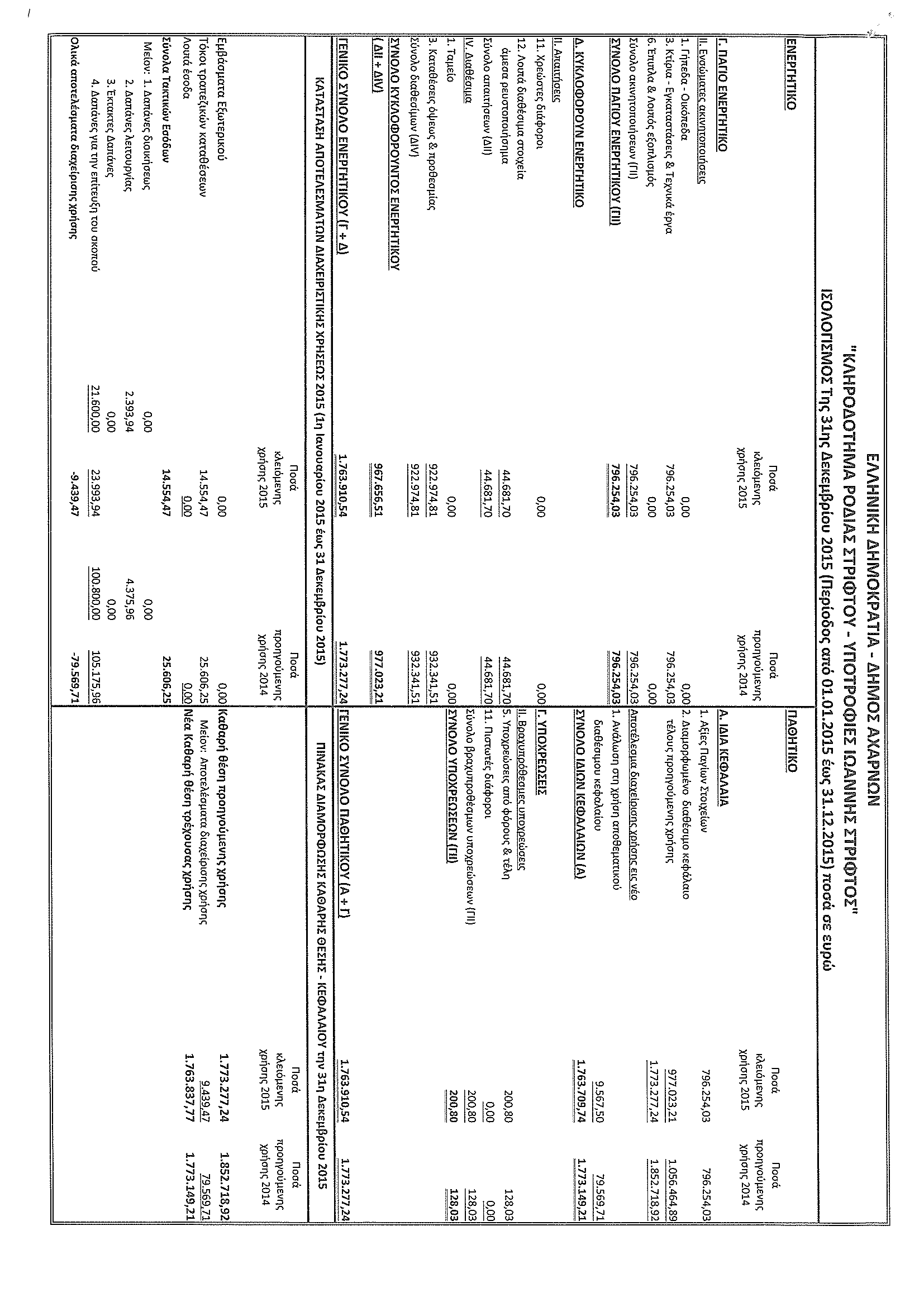 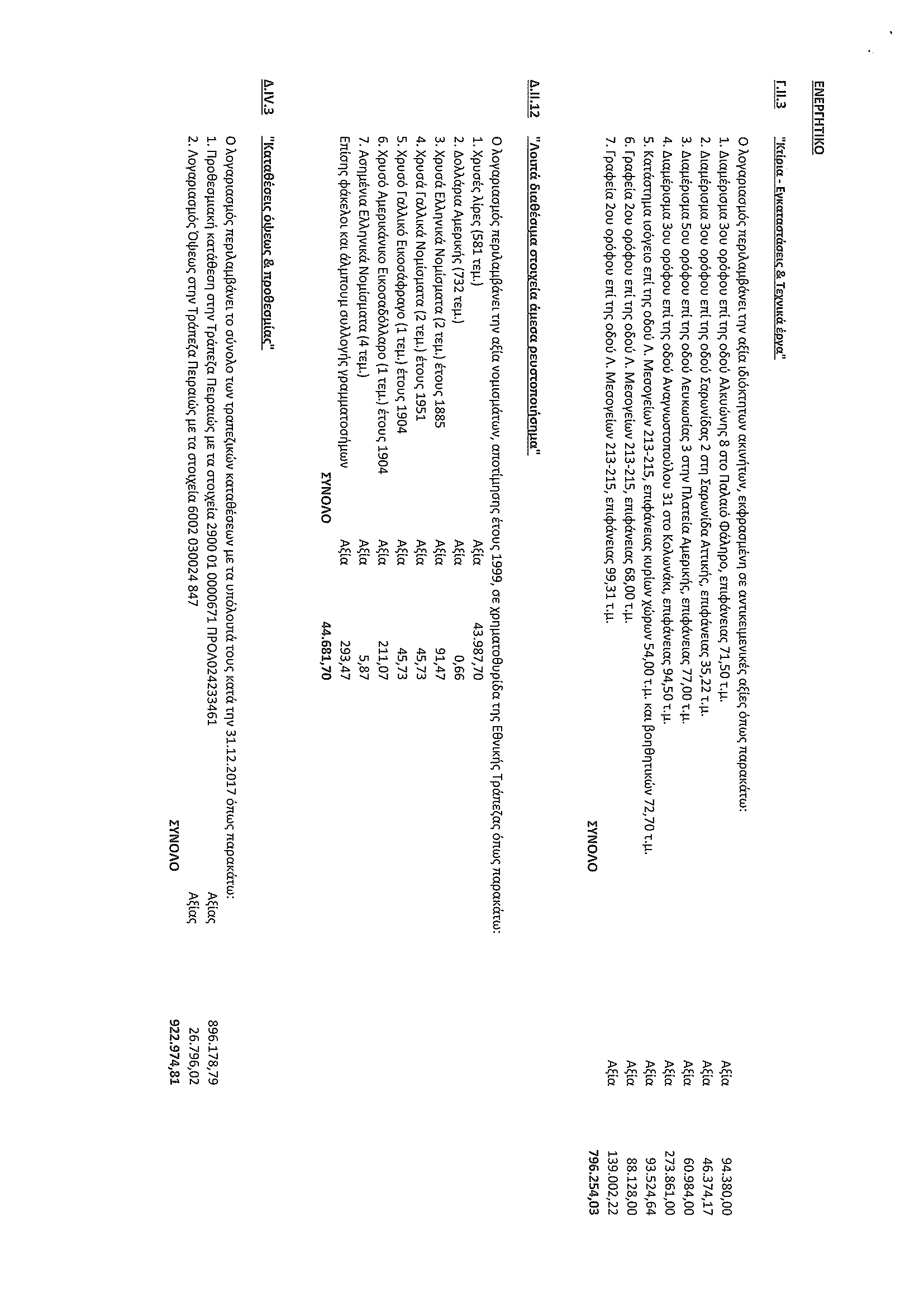 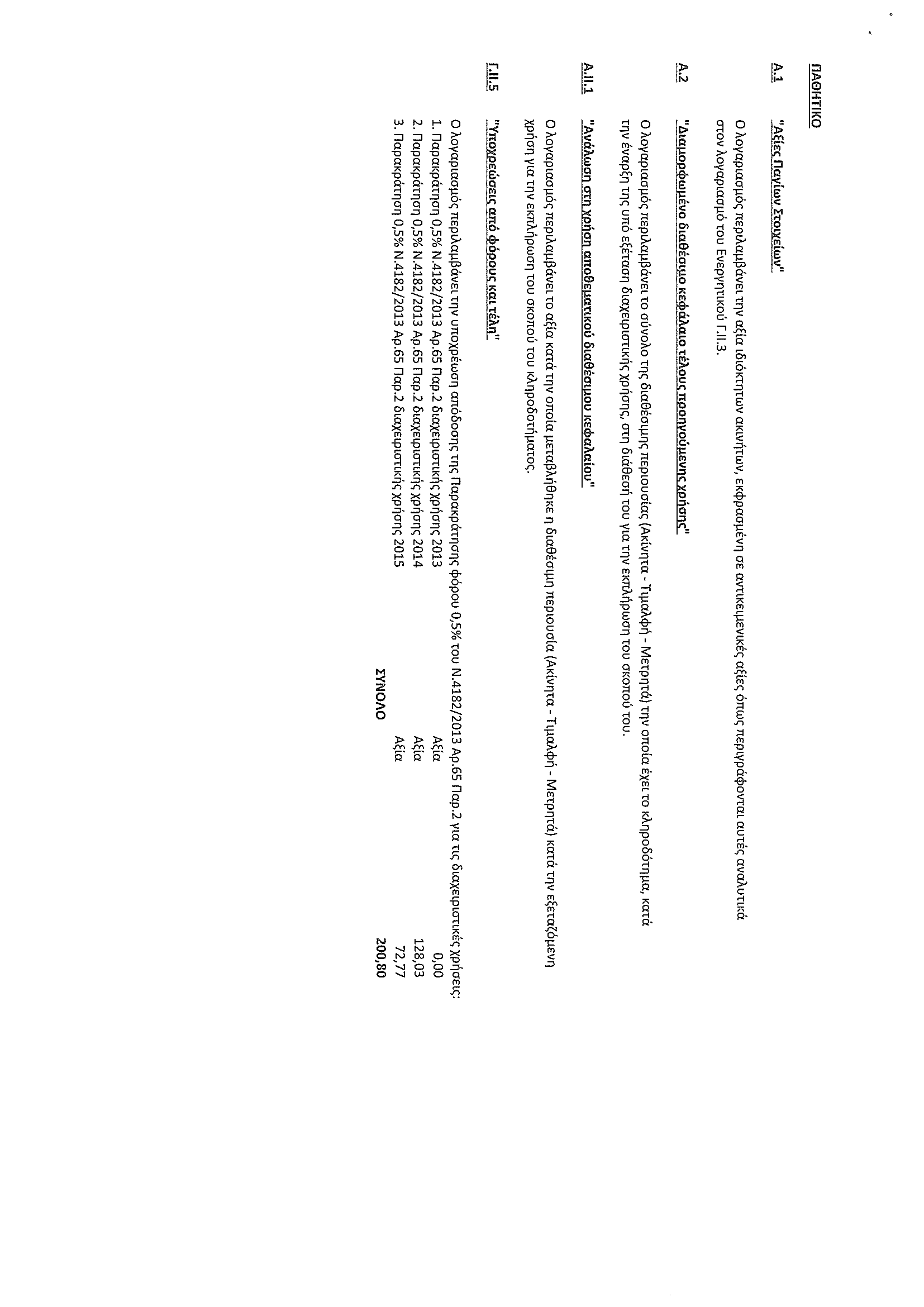 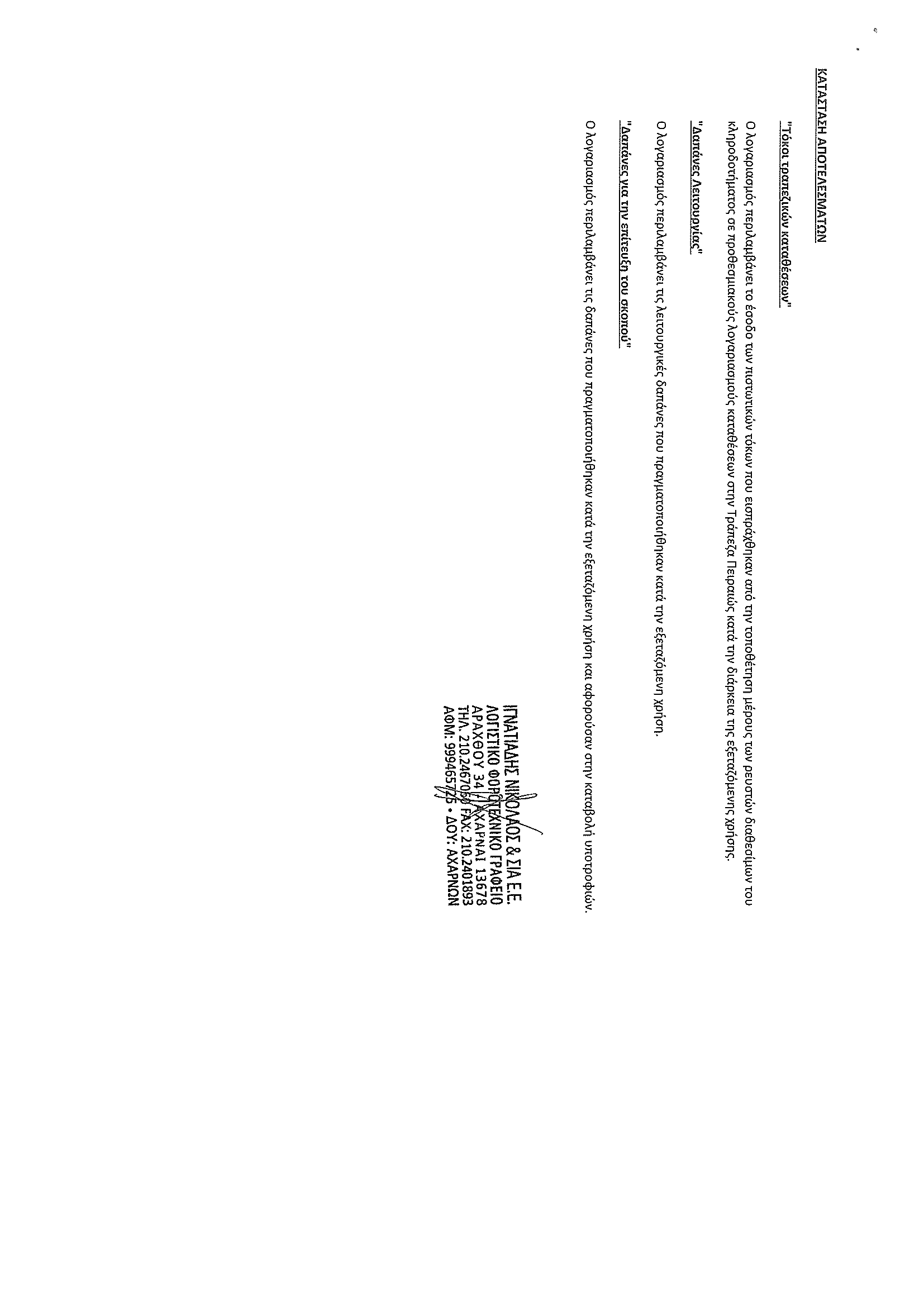 Ακολουθεί συζήτηση με ερωτήσεις, απαντήσεις και τοποθετήσεις στο θέμα.Τέλος ο Προεδρεύων ζητά τη λήψη της σχετικής απόφασης.Η ΟΙΚΟΝΟΜΙΚΗ ΕΠΙΤΡΟΠΗΑφού έλαβε υπόψη, την εισήγηση του κ. Δημάρχου ως διαχειριστή του κληροδοτήματος «ΡΟΔΙΑΣ ΣΤΡΙΦΤΟΥ»,το άρθρο 59 του Ν.4182/2013, τις διατάξεις του  Ν. 3852/2010 και τις διατάξεις του άρθρου 3 του Ν.4623/2019ΟΜΟΦΩΝΑΑΠΟΦΑΣΙΖΕΙΑ) Την τροποποίηση της 240/22-10-2018 απόφασης Δημοτικού Συμβουλίου σχετική με την έγκριση του ισολογισμού έτους 2015 του Κληροδοτήματος Ροδίας Στριφτού, λόγω συμπλήρωσης επιπλέον στοιχείων, σύμφωνα με το άρθρο 59 του Ν. 4182/2013.Ως ακολούθως: Β) Τις περαιτέρω ενέργειες αναθέτει στον κ. Δήμαρχο. Η πιο πάνω απόφαση πήρε τον αριθμό 4/2020           Ο ΑΝΤΙΠΡΟΕΔΡΟΣ                                                                  ΤΑ ΜΕΛΗ 	ΒΡΕΤΤΟΣ ΜΙΧΑΗΛΑκριβές ΑπόσπασμαΑχαρνές  ΑυθημερόνΟ ΑΝΤΙΠΡΟΕΔΡΟΣ ΟΙΚΟΝΟΜΙΚΗΣΒΡΕΤΤΟΣ ΜΙΧΑΗΛΕΛΛΗΝΙΚΗ ΔΗΜΟΚΡΑΤΙΑΝΟΜΟΣ ΑΤΤΙΚΗΣΔΗΜΟΣ ΑΧΑΡΝΩΝΟΙΚΟΝΟΜΙΚΗ ΕΠΙΤΡΟΠΗ                                                                                                                                                        Απόσπασμα από το 2o   Πρακτικό                                                                                                         Αριθμ. Θέματος στην ημερ. Διάταξη 4o  Αριθμ. Αποφ. 5Συνεδρίαση της 28/1/2020                                                                                                                     Αριθμ. Πρωτ. & ημερ.που δόθηκε η πρόσκληση 3665/28-1-2020ΑΔΑ: ΩΚΩΧΩΨ8-ΘΤΤΣτις Αχαρνές σήμερα στις 28 του μηνός Ιανουαρίου του έτους 2019, ημέρα Τρίτη και ώρα 09:00 στο Δημοτικό Κατάστημα (1ος όροφος, αίθουσα συνεδριάσεων) συνήλθε σε συνεδρίαση η Οικονομική Επιτροπή Αχαρνών κατόπιν της με αριθμό πρωτ. 3665/28-1-2020 εγγράφου προσκλήσεως του Προέδρου της που επιδόθηκε και δημοσιεύτηκε νόμιμα, σύμφωνα με τις διατάξεις του άρθρου 3, 5 και 6 του αρθρ. 75 του Ν. 3852/2010, όπως αντικαταστάθηκαν με το άρθρο 77 του Ν. 4555/2018 και τις τροποποιήσεις του.Διαπιστώθηκε ότι υπάρχει νόμιμη απαρτία και κηρύχθηκε από τον Πρόεδρο η έναρξη της συνεδρίασης.ΘΕΜΑ: Τροποποίηση της 241/22-10-2018 απόφασης Δημοτικού Συμβουλίου σχετική με την έγκριση του προϋπολογισμού έτους 2016 του Κληροδοτήματος Ροδίας Στριφτού, λόγω συμπλήρωσης επιπλέον στοιχείων, σύμφωνα με το άρθρο 59 του Ν. 4182/2013Ο Αντιπρόεδρος της Οικονομικής Επιτροπής φέρνει προς συζήτηση  στο Σώμα το 4ο θέμα της ημερήσιας διάταξης, που αφορά την τροποποίηση της 241/22-10-2018 απόφασης Δημοτικού Συμβουλίου σχετική με την έγκριση του προϋπολογισμού έτους 2016 του Κληροδοτήματος Ροδίας Στριφτού, λόγω συμπλήρωσης επιπλέον στοιχείων, σύμφωνα με το άρθρο 59 του Ν. 4182/2013.Ως ακολούθως:Ακολουθεί συζήτηση με ερωτήσεις, απαντήσεις και τοποθετήσεις στο θέμα.Τέλος ο Προεδρεύων ζητά τη λήψη της σχετικής απόφασης.Η ΟΙΚΟΝΟΜΙΚΗ ΕΠΙΤΡΟΠΗΑφού έλαβε υπόψη, την εισήγηση του κ. Δημάρχου ως διαχειριστή του κληροδοτήματος «ΡΟΔΙΑΣ ΣΤΡΙΦΤΟΥ»,το άρθρο 59 του Ν.4182/2013, τις διατάξεις του  Ν. 3852/2010 και τις διατάξεις του άρθρου 3 του Ν.4623/2019ΟΜΟΦΩΝΑΑΠΟΦΑΣΙΖΕΙΑ) Την τροποποίηση της 241/22-10-2018 απόφασης Δημοτικού Συμβουλίου σχετική με την έγκριση του προϋπολογισμού έτους 2016 του Κληροδοτήματος Ροδίας Στριφτού, λόγω συμπλήρωσης επιπλέον στοιχείων, σύμφωνα με το άρθρο 59 του Ν. 4182/2013.Ως ακολούθως: Β) Τις περαιτέρω ενέργειες αναθέτει στον κ. Δήμαρχο. Η πιο πάνω απόφαση πήρε τον αριθμό 5/2020           Ο ΑΝΤΙΠΡΟΕΔΡΟΣ                                                                      ΤΑ ΜΕΛΗ      	 ΒΡΕΤΤΟΣ ΜΙΧΑΗΛΑκριβές ΑπόσπασμαΑχαρνές  ΑυθημερόνΟ ΑΝΤΙΠΡΟΕΔΡΟΣ ΟΙΚΟΝΟΜΙΚΗΣΒΡΕΤΤΟΣ ΜΙΧΑΗΛΕΛΛΗΝΙΚΗ ΔΗΜΟΚΡΑΤΙΑΝΟΜΟΣ ΑΤΤΙΚΗΣΔΗΜΟΣ ΑΧΑΡΝΩΝΟΙΚΟΝΟΜΙΚΗ ΕΠΙΤΡΟΠΗ                                                                                                                                                         Απόσπασμα από το 2o   Πρακτικό                                                                                                         Αριθμ. Θέματος στην ημερ. Διάταξη 5o   Αριθμ. Αποφ. 6Συνεδρίαση της 28/1/2020                                                                                                                     Αριθμ. Πρωτ. & ημερ.που δόθηκε η πρόσκληση 3665/28-1-2020ΑΔΑ: 6ΙΚΣΩΨ8-ΖΑΦΣτις Αχαρνές σήμερα στις 28 του μηνός Ιανουαρίου του έτους 2019, ημέρα Τρίτη και ώρα 09:00 στο Δημοτικό Κατάστημα (1ος όροφος, αίθουσα συνεδριάσεων) συνήλθε σε συνεδρίαση η Οικονομική Επιτροπή Αχαρνών κατόπιν της με αριθμό πρωτ. 3665/28-1-2020 εγγράφου προσκλήσεως του Προέδρου της που επιδόθηκε και δημοσιεύτηκε νόμιμα, σύμφωνα με τις διατάξεις του άρθρου 3, 5 και 6 του αρθρ. 75 του Ν. 3852/2010, όπως αντικαταστάθηκαν με το άρθρο 77 του Ν. 4555/2018 και τις τροποποιήσεις του.Διαπιστώθηκε ότι υπάρχει νόμιμη απαρτία και κηρύχθηκε από τον Πρόεδρο η έναρξη της συνεδρίασης.ΘΕΜΑ: Τροποποίηση της 242/22-10-2018 απόφασης Δημοτικού Συμβουλίου σχετική με την έγκριση του απολογισμού έτους 2016 του Κληροδοτήματος Ροδίας Στριφτού, λόγω συμπλήρωσης επιπλέον στοιχείων, σύμφωνα με το άρθρο 59 του Ν. 4182/2013.Ο Αντιπρόεδρος της Οικονομικής Επιτροπής φέρνει προς συζήτηση  στο Σώμα το 5ο θέμα της ημερήσιας διάταξης, που αφορά την τροποποίηση της 242/22-10-2018 απόφασης Δημοτικού Συμβουλίου σχετική με την έγκριση του απολογισμού έτους 2016 του Κληροδοτήματος Ροδίας Στριφτού, λόγω συμπλήρωσης επιπλέον στοιχείων, σύμφωνα με το άρθρο 59 του Ν. 4182/2013.    Ως ακολούθως:Ακολουθεί συζήτηση με ερωτήσεις, απαντήσεις και τοποθετήσεις στο θέμα.Τέλος ο Προεδρεύων ζητά τη λήψη της σχετικής απόφασης.Η ΟΙΚΟΝΟΜΙΚΗ ΕΠΙΤΡΟΠΗΑφού έλαβε υπόψη, την εισήγηση του κ. Δημάρχου ως διαχειριστή του κληροδοτήματος «ΡΟΔΙΑΣ ΣΤΡΙΦΤΟΥ», το άρθρο 59 του Ν.4182/2013, τις διατάξεις του  Ν. 3852/2010 και τις διατάξεις του άρθρου 3 του Ν.4623/2019ΟΜΟΦΩΝΑΑΠΟΦΑΣΙΖΕΙΑ) Την τροποποίηση της 242/22-10-2018 απόφασης Δημοτικού Συμβουλίου σχετική με την έγκριση του απολογισμού έτους 2016 του Κληροδοτήματος Ροδίας Στριφτού, λόγω συμπλήρωσης επιπλέον στοιχείων, σύμφωνα με το άρθρο 59 του Ν. 4182/2013.Ως ακολούθως: Β) Τις περαιτέρω ενέργειες αναθέτει στον κ. Δήμαρχο. Η πιο πάνω απόφαση πήρε τον αριθμό 6/2020           Ο ΑΝΤΙΠΡΟΕΔΡΟΣ                                                                         ΤΑ ΜΕΛΗ Ακριβές ΑπόσπασμαΑχαρνές  ΑυθημερόνΟ ΑΝΤΙΠΡΟΕΔΡΟΣ ΟΙΚΟΝΟΜΙΚΗΣΒΡΕΤΤΟΣ ΜΙΧΑΗΛΕΛΛΗΝΙΚΗ ΔΗΜΟΚΡΑΤΙΑ         ΝΟΜΟΣ ΑΤΤΙΚΗΣ         ΔΗΜΟΣ ΑΧΑΡΝΩΝ         ΟΙΚΟΝΟΜΙΚΗ ΕΠΙΤΡΟΠΗ                                                                                                                                                         Απόσπασμα από το 2o   Πρακτικό                                                                                                         Αριθμ. Θέματος στην ημερ. Διάταξη 6o  Αριθμ. Αποφ. 7Συνεδρίαση της 28/1/2020                                                                                                                     Αριθμ. Πρωτ. & ημερ.που δόθηκε η πρόσκληση 3665/28-1-2020ΑΔΑ: ΩΣ6ΑΩΨ8-Ο3ΞΣτις Αχαρνές σήμερα στις 28 του μηνός Ιανουαρίου του έτους 2019, ημέρα Τρίτη και ώρα 09:00 στο Δημοτικό Κατάστημα (1ος όροφος, αίθουσα συνεδριάσεων) συνήλθε σε συνεδρίαση η Οικονομική Επιτροπή Αχαρνών κατόπιν της με αριθμό πρωτ. 3665/28-1-2020 εγγράφου προσκλήσεως του Προέδρου της που επιδόθηκε και δημοσιεύτηκε νόμιμα, σύμφωνα με τις διατάξεις του άρθρου 3, 5 και 6 του αρθρ. 75 του Ν. 3852/2010, όπως αντικαταστάθηκαν με το άρθρο 77 του Ν. 4555/2018 και τις τροποποιήσεις του.Διαπιστώθηκε ότι υπάρχει νόμιμη απαρτία και κηρύχθηκε από τον Πρόεδρο η έναρξη της συνεδρίασης.ΘΕΜΑ: Τροποποίηση της 243/22-10-2018 απόφασης Δημοτικού Συμβουλίου σχετική με την έγκριση του ισολογισμού έτους 2016 του Κληροδοτήματος Ροδίας Στριφτού, λόγω συμπλήρωσης επιπλέον στοιχείων, σύμφωνα με το άρθρο 59 του Ν. 4182/2013.Ο Αντιπρόεδρος της Οικονομικής Επιτροπής φέρνει προς συζήτηση  στο Σώμα το 6ο θέμα της ημερήσιας διάταξης, που αφορά την τροποποίηση της 243/22-10-2018 απόφασης Δημοτικού Συμβουλίου σχετική με την έγκριση του ισολογισμού έτους 2016 του Κληροδοτήματος Ροδίας Στριφτού, λόγω συμπλήρωσης επιπλέον στοιχείων, σύμφωνα με το άρθρο 59 του Ν. 4182/2013.   Ως ακολούθως: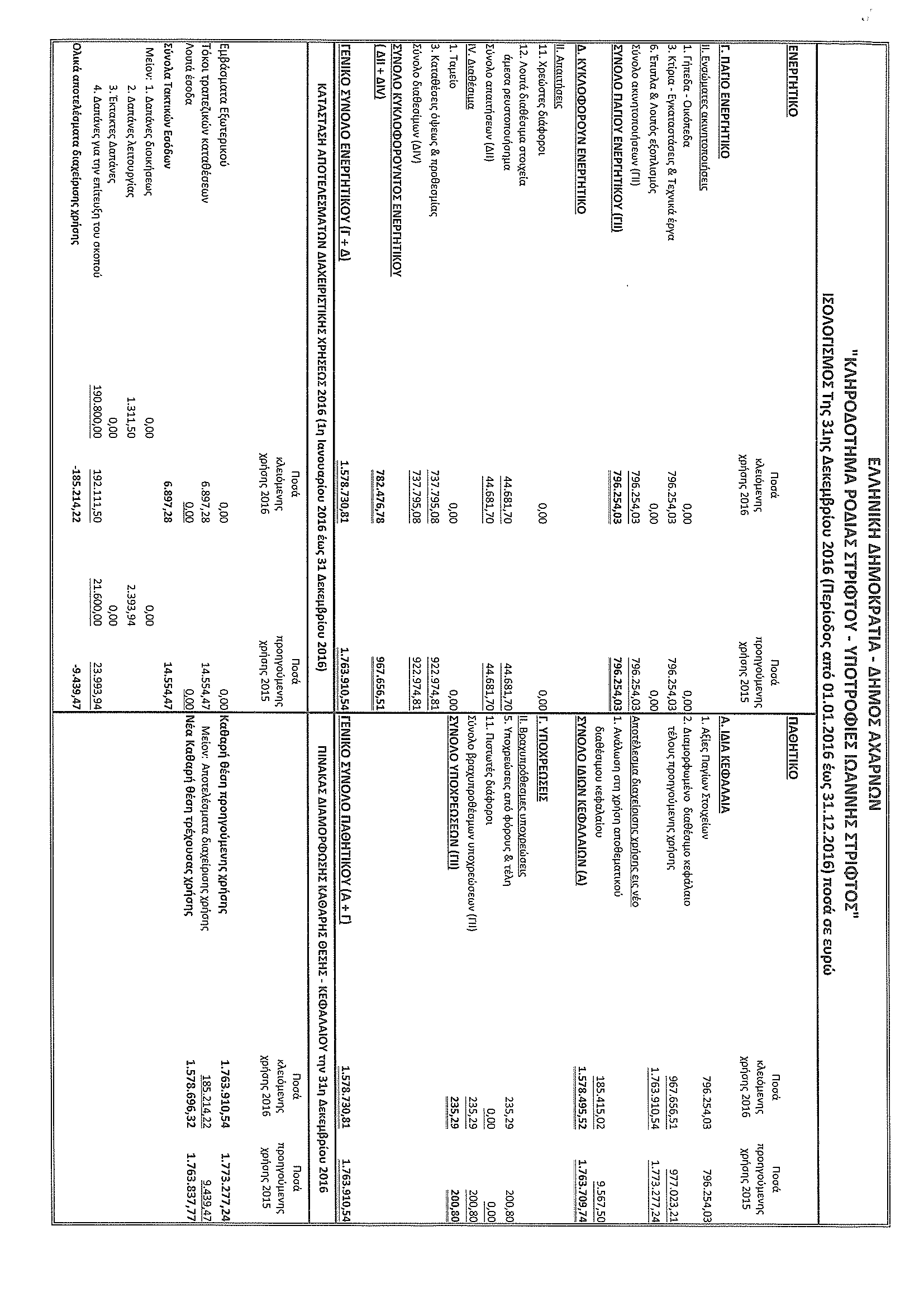 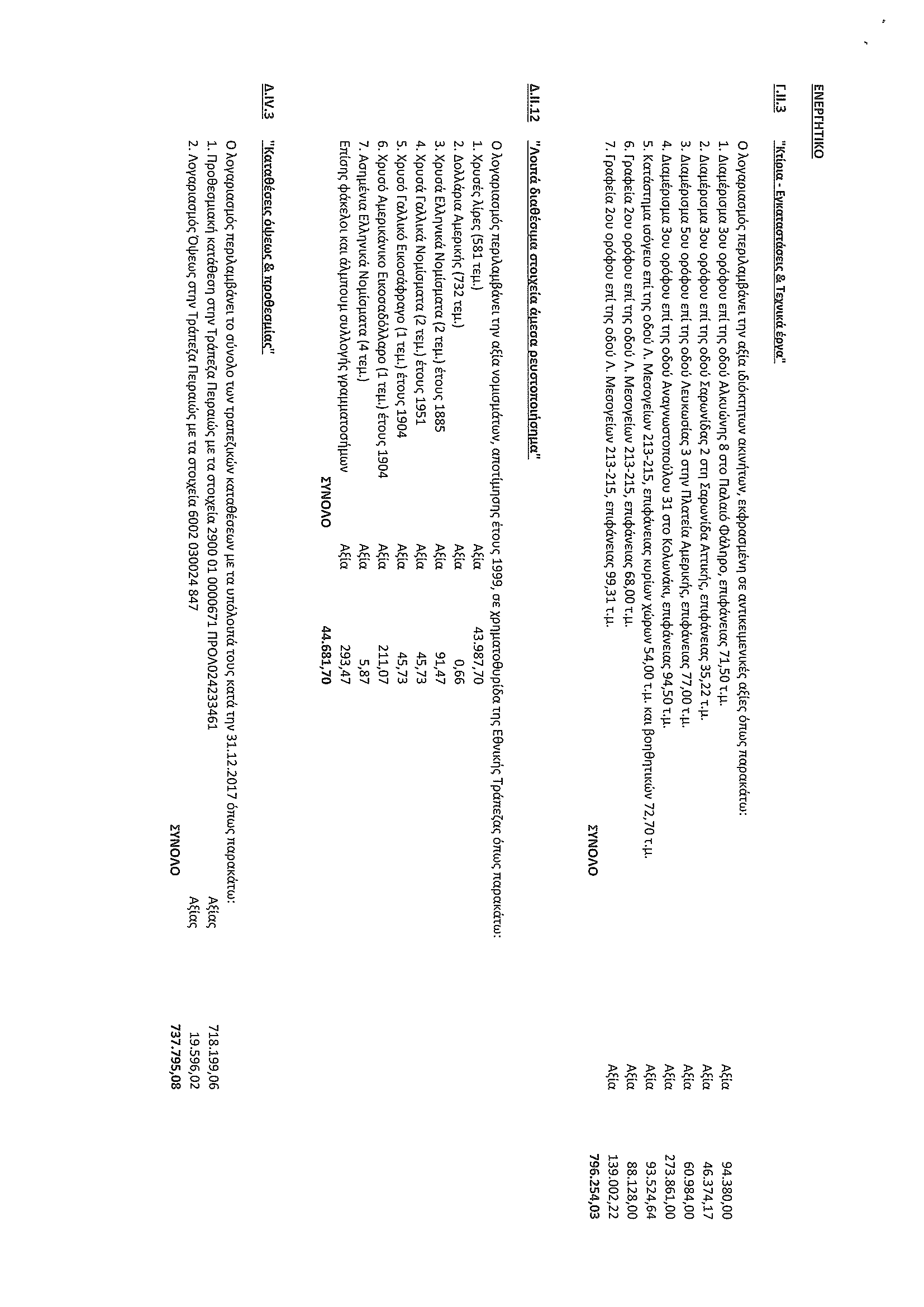 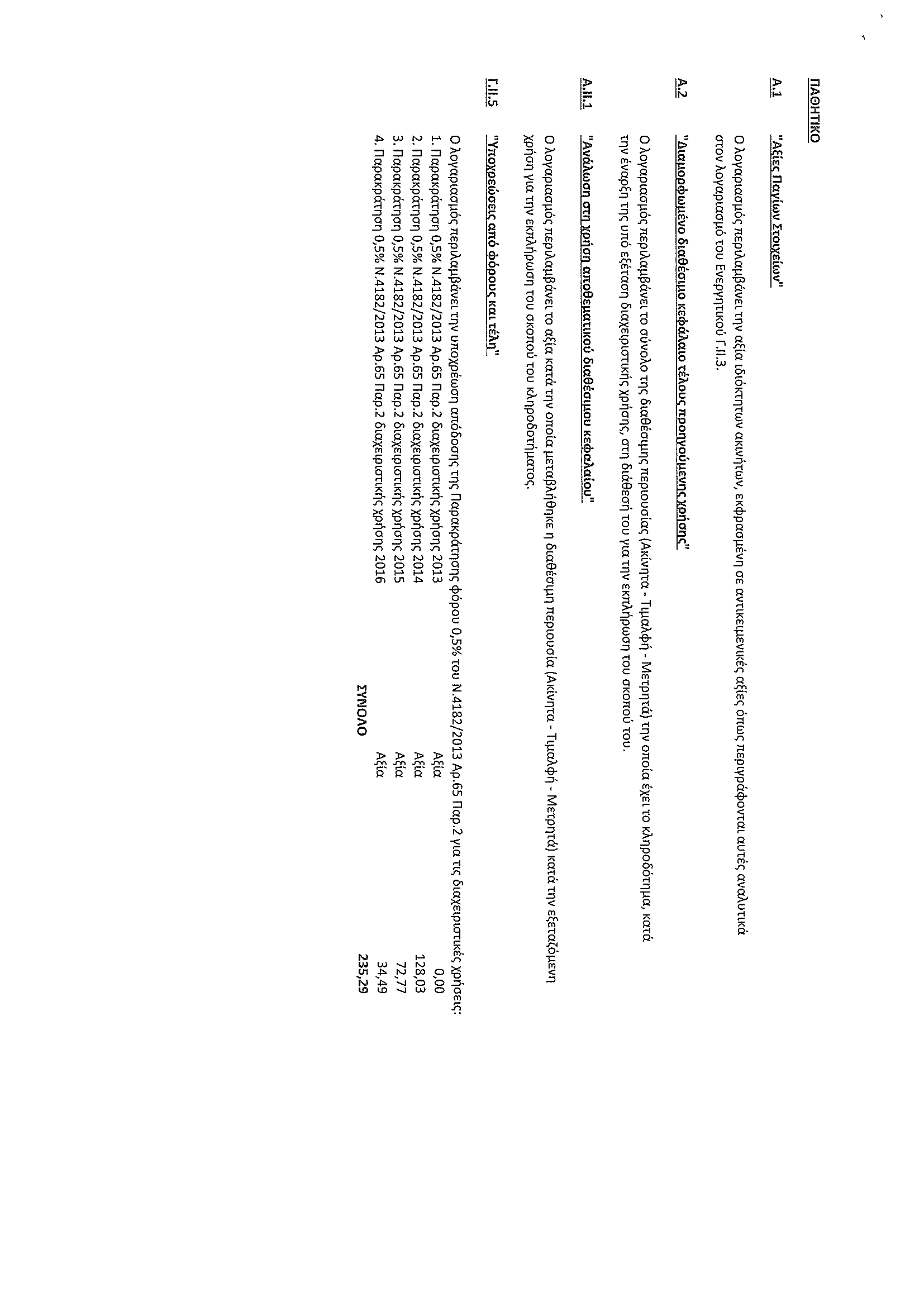 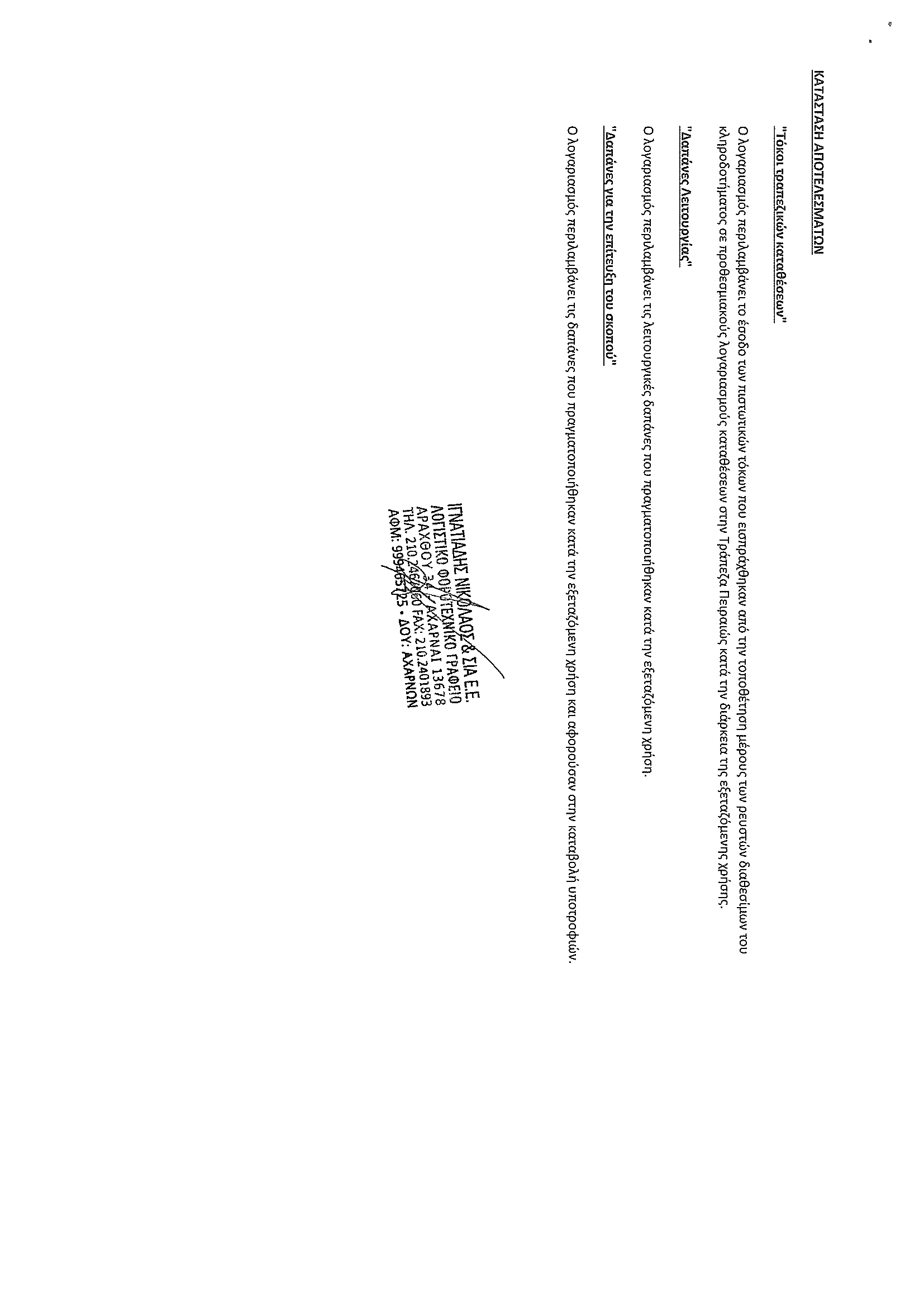 Ακολουθεί συζήτηση με ερωτήσεις, απαντήσεις και τοποθετήσεις στο θέμα.Τέλος ο Προεδρεύων ζητά τη λήψη της σχετικής απόφασης.Η ΟΙΚΟΝΟΜΙΚΗ ΕΠΙΤΡΟΠΗΑφού έλαβε υπόψη, την εισήγηση του κ. Δημάρχου ως διαχειριστή του κληροδοτήματος «ΡΟΔΙΑΣ ΣΤΡΙΦΤΟΥ», το άρθρο 59 του Ν.4182/2013, τις διατάξεις του  Ν. 3852/2010 και τις διατάξεις του άρθρου 3 του Ν.4623/2019ΟΜΟΦΩΝΑΑΠΟΦΑΣΙΖΕΙΑ) Την τροποποίηση της 243/22-10-2018 απόφασης Δημοτικού Συμβουλίου σχετική με την έγκριση του ισολογισμού έτους 2016 του Κληροδοτήματος Ροδίας Στριφτού, λόγω συμπλήρωσης επιπλέον στοιχείων, σύμφωνα με το άρθρο 59 του Ν. 4182/2013.Ως ακολούθως: Β) Τις περαιτέρω ενέργειες αναθέτει στον κ. Δήμαρχο. Η πιο πάνω απόφαση πήρε τον αριθμό 7/2020           Ο ΑΝΤΙΠΡΟΕΔΡΟΣ                                            ΤΑ ΜΕΛΗ    	ΒΡΕΤΤΟΣ ΜΙΧΑΗΛΑκριβές ΑπόσπασμαΑχαρνές  ΑυθημερόνΟ ΑΝΤΙΠΡΟΕΔΡΟΣ ΟΙΚΟΝΟΜΙΚΗΣΒΡΕΤΤΟΣ ΜΙΧΑΗΛΕΛΛΗΝΙΚΗ ΔΗΜΟΚΡΑΤΙΑΝΟΜΟΣ ΑΤΤΙΚΗΣΔΗΜΟΣ ΑΧΑΡΝΩΝΟΙΚΟΝΟΜΙΚΗ ΕΠΙΤΡΟΠΗ                                                                                                                                                        Απόσπασμα από το 2o   Πρακτικό                                                                                                         Αριθμ. Θέματος στην ημερ. Διάταξη 7o Αριθμ. Αποφ. 8Συνεδρίαση της 28/1/2020                                                                                                                     Αριθμ. Πρωτ. & ημερ.που δόθηκε η πρόσκληση 3665/28-1-2020ΑΔΑ: 6Ξ2ΛΩΨ8-Φ50Στις Αχαρνές σήμερα στις 28 του μηνός Ιανουαρίου του έτους 2019, ημέρα Τρίτη και ώρα 09:00 στο Δημοτικό Κατάστημα (1ος όροφος, αίθουσα συνεδριάσεων) συνήλθε σε συνεδρίαση η Οικονομική Επιτροπή Αχαρνών κατόπιν της με αριθμό πρωτ. 3665/28-1-2020 εγγράφου προσκλήσεως του Προέδρου της που επιδόθηκε και δημοσιεύτηκε νόμιμα, σύμφωνα με τις διατάξεις του άρθρου 3, 5 και 6 του αρθρ. 75 του Ν. 3852/2010, όπως αντικαταστάθηκαν με το άρθρο 77 του Ν. 4555/2018 και τις τροποποιήσεις του.Διαπιστώθηκε ότι υπάρχει νόμιμη απαρτία και κηρύχθηκε από τον Πρόεδρο η έναρξη της συνεδρίασης.ΘΕΜΑ: Τροποποίηση της 244/22-10-2018 απόφασης Δημοτικού Συμβουλίου σχετική με την έγκριση του προϋπολογισμού έτους 2017 του Κληροδοτήματος Ροδίας Στριφτού, λόγω συμπλήρωσης επιπλέον στοιχείων, σύμφωνα με το άρθρο 59 του Ν. 4182/2013.Ο Αντιπρόεδρος της Οικονομικής Επιτροπής φέρνει προς συζήτηση  στο Σώμα το 7ο θέμα της ημερήσιας διάταξης, που αφορά την τροποποίηση της 244/22-10-2018 απόφασης Δημοτικού Συμβουλίου σχετική με την έγκριση του προϋπολογισμού έτους 2017 του Κληροδοτήματος Ροδίας Στριφτού, λόγω συμπλήρωσης επιπλέον στοιχείων, σύμφωνα με το άρθρο 59 του Ν. 4182/2013.Ως ακολούθως:Ακολουθεί συζήτηση με ερωτήσεις, απαντήσεις και τοποθετήσεις στο θέμα.Τέλος ο Προεδρεύων ζητά τη λήψη της σχετικής απόφασης.Η ΟΙΚΟΝΟΜΙΚΗ ΕΠΙΤΡΟΠΗΑφού έλαβε υπόψη, την εισήγηση του κ. Δημάρχου ως διαχειριστή του κληροδοτήματος «ΡΟΔΙΑΣ ΣΤΡΙΦΤΟΥ»,το άρθρο 59 του Ν.4182/2013, τις διατάξεις του  Ν. 3852/2010 και τις διατάξεις του άρθρου 3 του Ν.4623/2019ΟΜΟΦΩΝΑΑΠΟΦΑΣΙΖΕΙΑ) Την τροποποίηση της 244/22-10-2018 απόφασης Δημοτικού Συμβουλίου σχετική με την έγκριση του προϋπολογισμού έτους 2017 του Κληροδοτήματος Ροδίας Στριφτού, λόγω συμπλήρωσης επιπλέον στοιχείων, σύμφωνα με το άρθρο 59 του Ν. 4182/2013.Ως ακολούθως: Β) Τις περαιτέρω ενέργειες αναθέτει στον κ. Δήμαρχο. Η πιο πάνω απόφαση πήρε τον αριθμό 8/2020           Ο ΑΝΤΙΠΡΟΕΔΡΟΣ                                           ΤΑ ΜΕΛΗ Ακριβές ΑπόσπασμαΑχαρνές  ΑυθημερόνΟ ΑΝΤΙΠΡΟΕΔΡΟΣ ΟΙΚΟΝΟΜΙΚΗΣΒΡΕΤΤΟΣ ΜΙΧΑΗΛΕΛΛΗΝΙΚΗ ΔΗΜΟΚΡΑΤΙΑΝΟΜΟΣ ΑΤΤΙΚΗΣΔΗΜΟΣ ΑΧΑΡΝΩΝΟΙΚΟΝΟΜΙΚΗ ΕΠΙΤΡΟΠΗ                                                                                                                                                        Απόσπασμα από το 2o   Πρακτικό                                                                                                         Αριθμ. Θέματος στην ημερ. Διάταξη 8o Αριθμ. Αποφ. 9Συνεδρίαση της 28/1/2020                                                                                                                     Αριθμ. Πρωτ. & ημερ.που δόθηκεη πρόσκληση 3665/28-1-2020ΑΔΑ: ΨΦΛΦΩΨ8-Ρ0ΒΣτις Αχαρνές σήμερα στις 28 του μηνός Ιανουαρίου του έτους 2019, ημέρα Τρίτη και ώρα 09:00 στο Δημοτικό Κατάστημα (1ος όροφος, αίθουσα συνεδριάσεων) συνήλθε σε συνεδρίαση η Οικονομική Επιτροπή Αχαρνών κατόπιν της με αριθμό πρωτ. 3665/28-1-2020 εγγράφου προσκλήσεως του Προέδρου της που επιδόθηκε και δημοσιεύτηκε νόμιμα, σύμφωνα με τις διατάξεις του άρθρου 3, 5 και 6 του αρθρ. 75 του Ν. 3852/2010, όπως αντικαταστάθηκαν με το άρθρο 77 του Ν. 4555/2018 και τις τροποποιήσεις του. Διαπιστώθηκε ότι υπάρχει νόμιμη απαρτία και κηρύχθηκε από τον Πρόεδρο η έναρξη της συνεδρίασης.ΘΕΜΑ: Έγκριση απολογισμού έτους 2017  του Κληροδοτήματος Ροδίας Στριφτού, σύμφωνα με το άρθρο 59 του Ν. 4182/2013.Ο Αντιπρόεδρος της Οικονομικής Επιτροπής φέρνει προς συζήτηση  στο Σώμα το 8ο θέμα της ημερήσιας διάταξης, που αφορά την έγκριση απολογισμού έτους 2017 του Κληροδοτήματος Ροδίας Στριφτού, σύμφωνα με το άρθρο 59 του Ν. 4182/2013. Σύμφωνα με το άρθρο 59 του Ν.4182/2013 «τα Ιδρύματα υποβάλλουν κάθε έτος στην αρμόδια αρχή προϋπολογισμό, απολογισμό και ισολογισμό», όπως επίσης και «για κάθε κεφάλαιο αυτοτελούς διαχείρισης υποβάλλεται ιδιαίτερος  προϋπολογισμός, απολογισμός και ισολογισμός» ως ακολούθως: Ακολουθεί συζήτηση με ερωτήσεις, απαντήσεις και τοποθετήσεις στο θέμα.Τέλος ο Προεδρεύων ζητά τη λήψη της σχετικής απόφασης.Η ΟΙΚΟΝΟΜΙΚΗ ΕΠΙΤΡΟΠΗΑφού έλαβε υπόψη, την εισήγηση του κ. Δημάρχου ως διαχειριστή του κληροδοτήματος «ΡΟΔΙΑΣ ΣΤΡΙΦΤΟΥ», το άρθρο 59 του Ν.4182/2013, τις διατάξεις του  Ν. 3852/2010 και τις διατάξεις του άρθρου 3 του Ν.4623/2019ΟΜΟΦΩΝΑΑΠΟΦΑΣΙΖΕΙΑ) Εγκρίνει τον απολογισμό έτους 2017 του Κληροδοτήματος Ροδίας Στριφτού, σύμφωνα με το άρθρο 59 του Ν. 4182/2013. Ως ακολούθως: Β) Τις περαιτέρω ενέργειες αναθέτει στον κ. Δήμαρχο. Η πιο πάνω απόφαση πήρε τον αριθμό 9/2020           Ο ΑΝΤΙΠΡΟΕΔΡΟΣ                                                            ΤΑ ΜΕΛΗ Ακριβές ΑπόσπασμαΑχαρνές  ΑυθημερόνΟ ΑΝΤΙΠΡΟΕΔΡΟΣ ΟΙΚΟΝΟΜΙΚΗΣΒΡΕΤΤΟΣ ΜΙΧΑΗΛΕΛΛΗΝΙΚΗ ΔΗΜΟΚΡΑΤΙΑΝΟΜΟΣ ΑΤΤΙΚΗΣΔΗΜΟΣ ΑΧΑΡΝΩΝΟΙΚΟΝΟΜΙΚΗ ΕΠΙΤΡΟΠΗ                                                                                                                                                            Απόσπασμα από το 2o   Πρακτικό                                                                                                         Αριθμ. Θέματος στην ημερ. Διάταξη 9o   Αριθμ. Αποφ. 10Συνεδρίαση της 28/1/2020                                                                                                                     Αριθμ. Πρωτ. & ημερ.που δόθηκε η πρόσκληση 3665/28-1-2020ΑΔΑ: 6ΥΖΜΩΨ8-ΧΟΣΣτις Αχαρνές σήμερα στις 28 του μηνός Ιανουαρίου του έτους 2019, ημέρα Τρίτη και ώρα 09:00 στο Δημοτικό Κατάστημα (1ος όροφος, αίθουσα συνεδριάσεων) συνήλθε σε συνεδρίαση η Οικονομική Επιτροπή Αχαρνών κατόπιν της με αριθμό πρωτ. 3665/28-1-2020 εγγράφου προσκλήσεως του Προέδρου της που επιδόθηκε και δημοσιεύτηκε νόμιμα, σύμφωνα με τις διατάξεις του άρθρου 3, 5 και 6 του αρθρ. 75 του Ν. 3852/2010, όπως αντικαταστάθηκαν με το άρθρο 77 του Ν. 4555/2018 και τις τροποποιήσεις του.      Διαπιστώθηκε ότι υπάρχει νόμιμη απαρτία και κηρύχθηκε από τον Πρόεδρο η έναρξη της   συνεδρίασης.ΘΕΜΑ: Έγκριση ισολογισμού έτους 2017 του Κληροδοτήματος Ροδίας Στριφτού, σύμφωνα με το άρθρο 59 του Ν. 4182/2013.Ο Αντιπρόεδρος της Οικονομικής Επιτροπής φέρνει προς συζήτηση  στο Σώμα το 9ο θέμα της ημερήσιας διάταξης, που αφορά την έγκριση ισολογισμού έτους 2017 του Κληροδοτήματος Ροδίας Στριφτού, σύμφωνα με το άρθρο 59 του Ν. 4182/2013. Σύμφωνα με το άρθρο 59 του Ν.4182/2013 «τα Ιδρύματα υποβάλλουν κάθε έτος στην αρμόδια αρχή προϋπολογισμό, απολογισμό και ισολογισμό», όπως επίσης και «για κάθε κεφάλαιο αυτοτελούς διαχείρισης υποβάλλεται ιδιαίτερος  προϋπολογισμός, απολογισμός και ισολογισμός» ως ακολούθως: 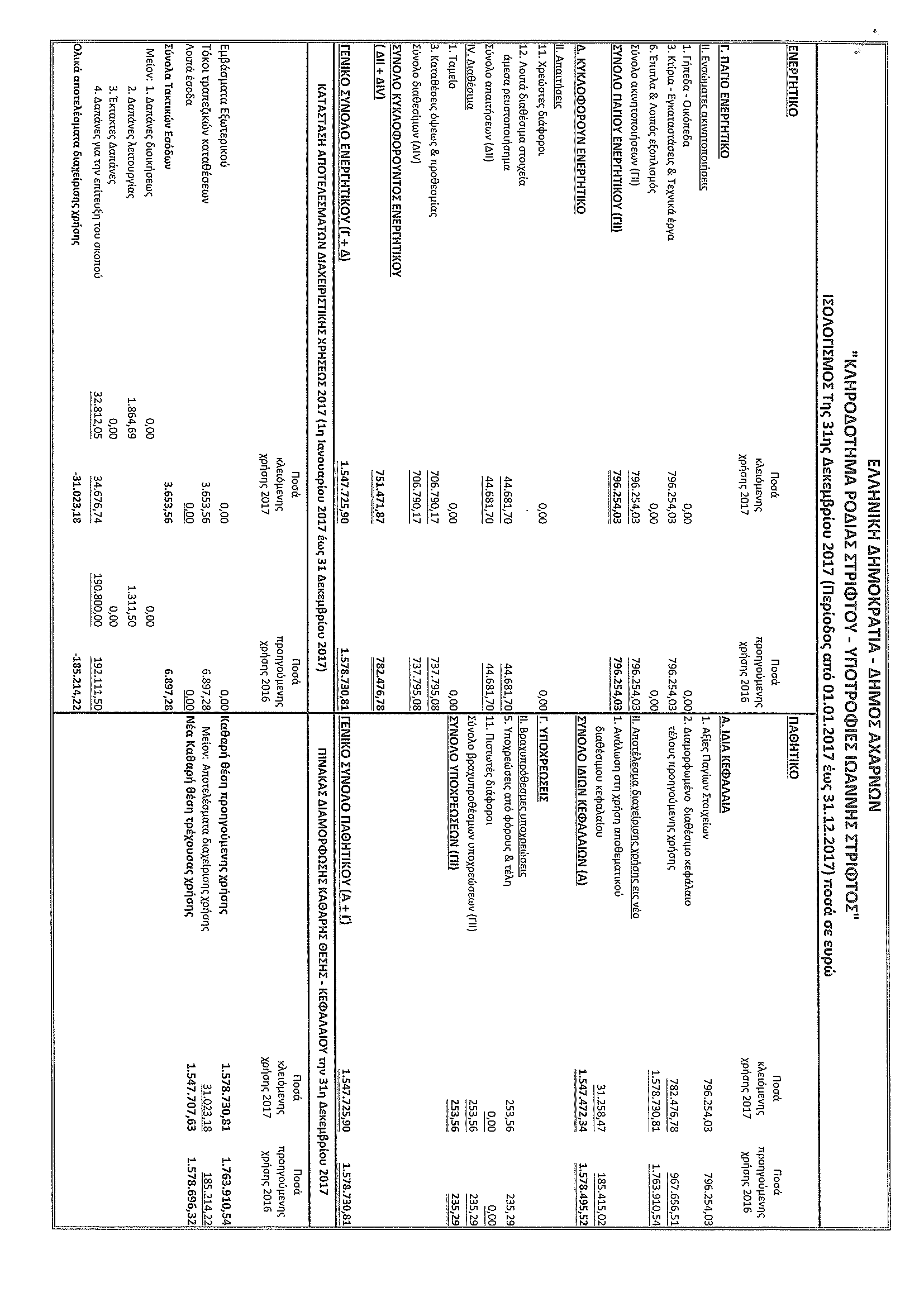 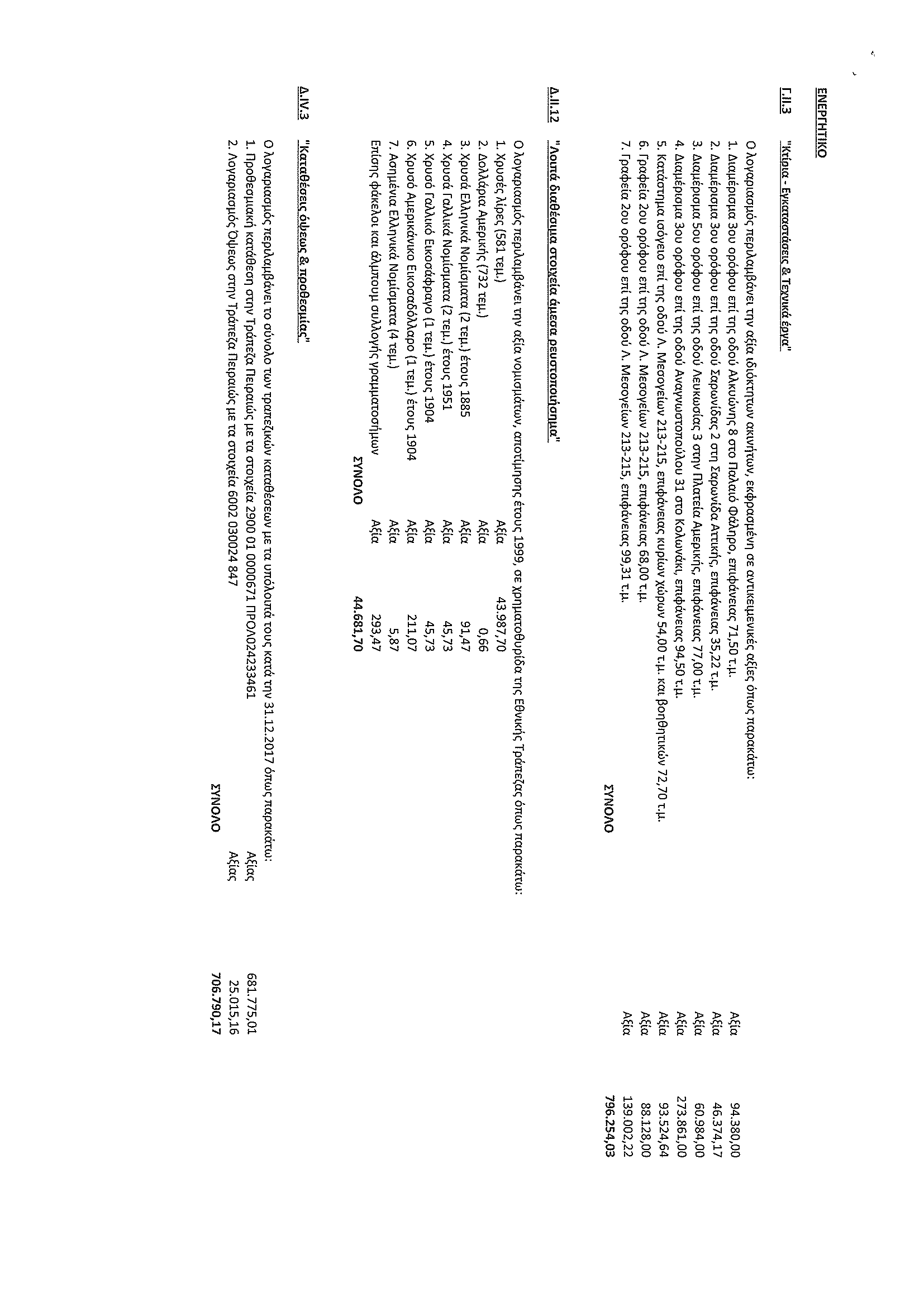 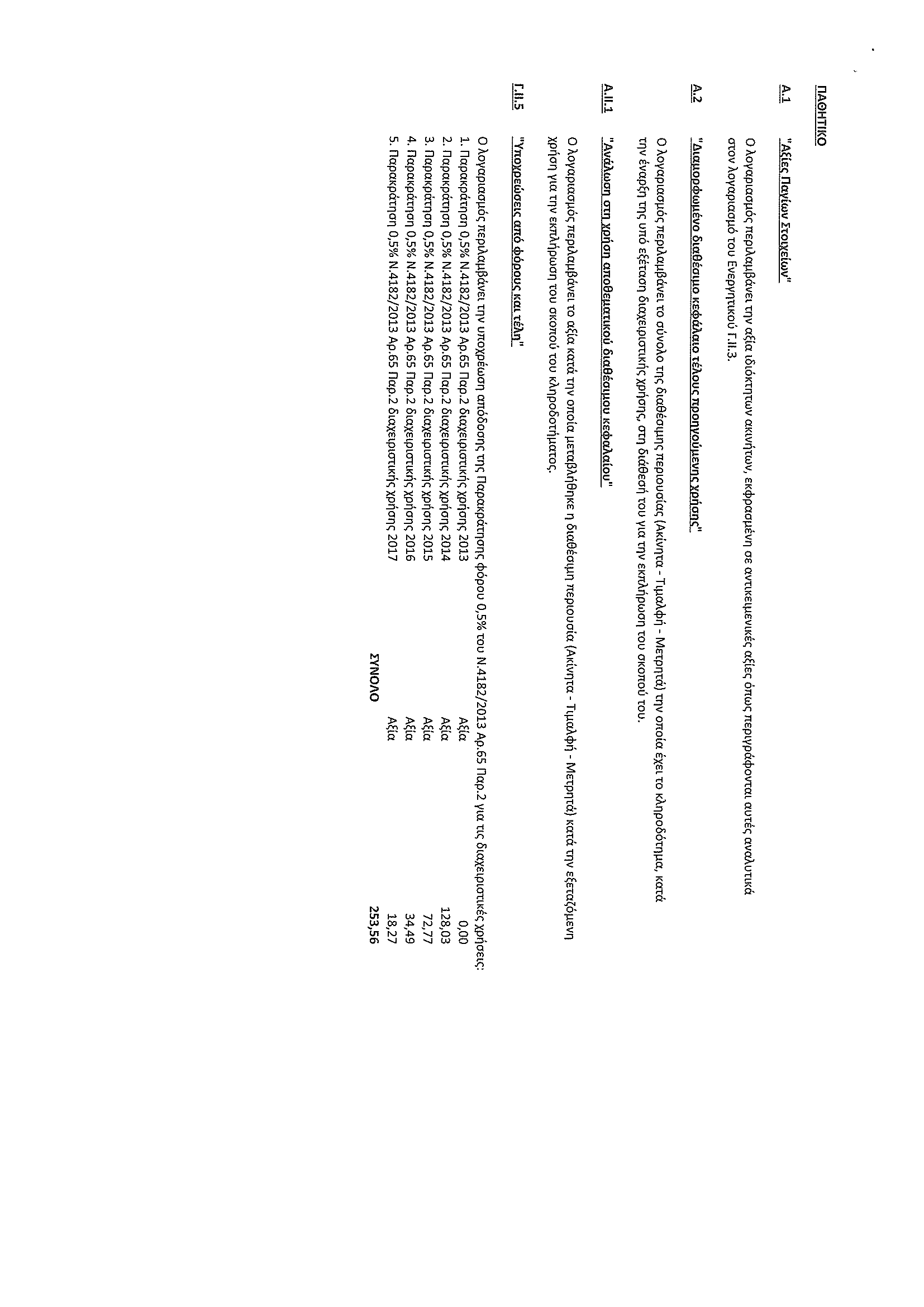 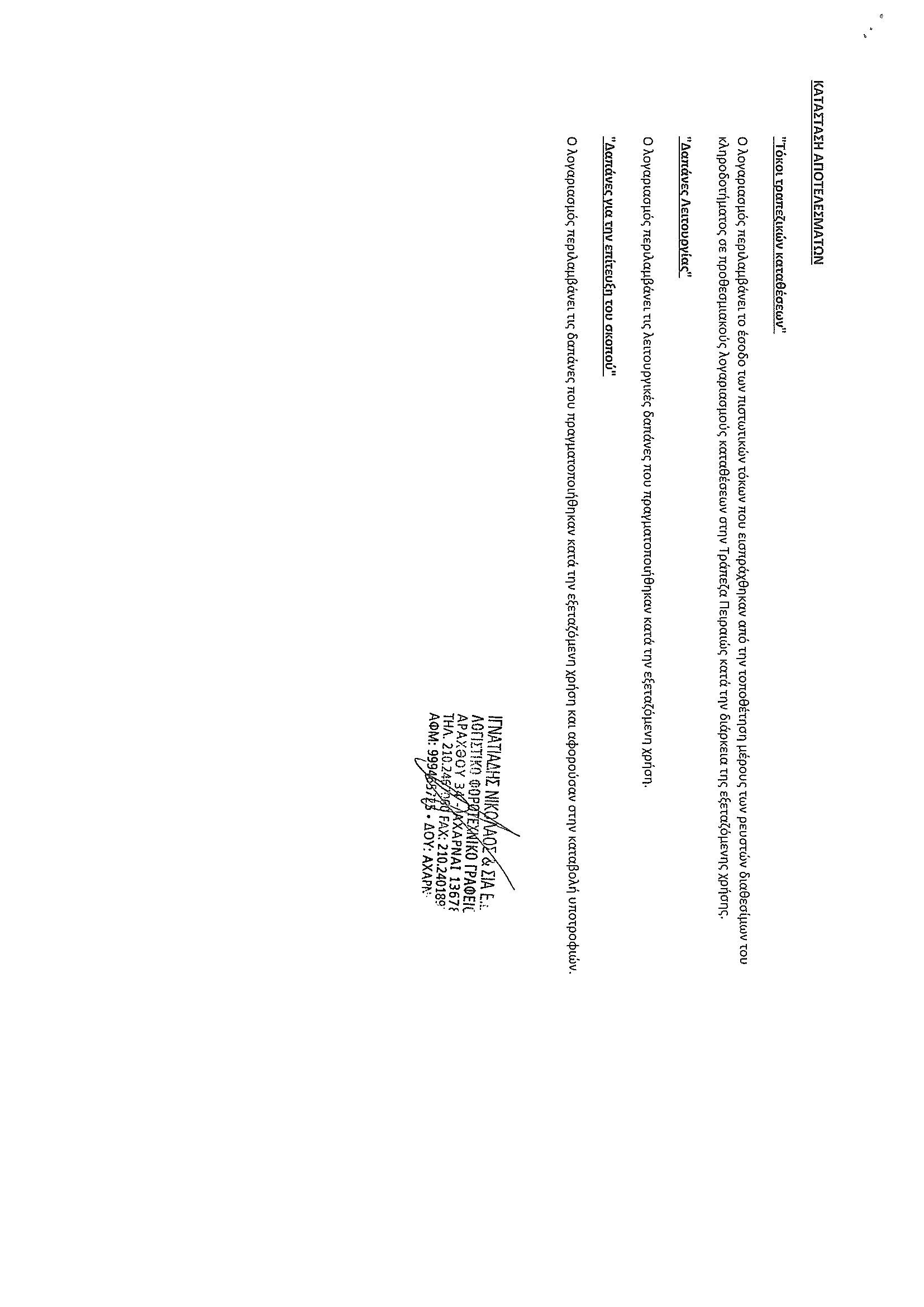 Ακολουθεί συζήτηση με ερωτήσεις, απαντήσεις και τοποθετήσεις στο θέμα.Τέλος ο Προεδρεύων ζητά τη λήψη της σχετικής απόφασης.Η ΟΙΚΟΝΟΜΙΚΗ ΕΠΙΤΡΟΠΗΑφού έλαβε υπόψη, την εισήγηση του κ. Δημάρχου ως διαχειριστή του κληροδοτήματος «ΡΟΔΙΑΣ ΣΤΡΙΦΤΟΥ» ,το άρθρο 59 του Ν.4182/2013, τις διατάξεις του  Ν. 3852/2010 και τις διατάξεις του άρθρου 3 του Ν.4623/2019ΟΜΟΦΩΝΑΑΠΟΦΑΣΙΖΕΙΑ) Εγκρίνει τον ισολογισμό έτους 2017 του Κληροδοτήματος Ροδίας Στριφτού, σύμφωνα με το άρθρο 59 του Ν. 4182/2013.Ως ακολούθως: Β) Τις περαιτέρω ενέργειες αναθέτει στον κ. Δήμαρχο. Η πιο πάνω απόφαση πήρε τον αριθμό 10/2020           Ο ΑΝΤΙΠΡΟΕΔΡΟΣ                                               ΤΑ ΜΕΛΗ             ΒΡΕΤΤΟΣ ΜΙΧΑΗΛΑκριβές ΑπόσπασμαΑχαρνές  ΑυθημερόνΟ ΑΝΤΙΠΡΟΕΔΡΟΣ ΟΙΚΟΝΟΜΙΚΗΣΒΡΕΤΤΟΣ ΜΙΧΑΗΛΕΛΛΗΝΙΚΗ ΔΗΜΟΚΡΑΤΙΑΝΟΜΟΣ ΑΤΤΙΚΗΣΔΗΜΟΣ ΑΧΑΡΝΩΝΟΙΚΟΝΟΜΙΚΗ ΕΠΙΤΡΟΠΗ                                                                                                                                                        Απόσπασμα από το 2o   Πρακτικό                                                                                                         Αριθμ. Θέματος στην ημερ. Διάταξη 10o      Αριθμ. Αποφ. 11Συνεδρίαση της 28/1/2020                                                                                                                     Αριθμ. Πρωτ. & ημερ.που δόθηκε η πρόσκληση 3665/28-1-2020ΑΔΑ:Ω27ΑΩΨ8-53ΖΣτις Αχαρνές σήμερα στις 28 του μηνός Ιανουαρίου του έτους 2019, ημέρα Τρίτη και ώρα 09:00 στο Δημοτικό Κατάστημα (1ος όροφος, αίθουσα συνεδριάσεων) συνήλθε σε συνεδρίαση η Οικονομική Επιτροπή Αχαρνών κατόπιν της με αριθμό πρωτ. 3665/28-1-2020 εγγράφου προσκλήσεως του Προέδρου της που επιδόθηκε και δημοσιεύτηκε νόμιμα, σύμφωνα με τις διατάξεις του άρθρου 3, 5 και 6 του αρθρ. 75 του Ν. 3852/2010, όπως αντικαταστάθηκαν με το άρθρο 77 του Ν. 4555/2018 και τις τροποποιήσεις του.Διαπιστώθηκε ότι υπάρχει νόμιμη απαρτία και κηρύχθηκε από τον Πρόεδρο η έναρξη της συνεδρίασης.ΘΕΜΑ: Τροποποίηση της 245/22-10-2018 απόφασης Δημοτικού Συμβουλίου σχετική με την έγκριση του προϋπολογισμού έτους 2018 του Κληροδοτήματος Ροδίας Στριφτού, λόγω συμπλήρωσης επιπλέον στοιχείων, σύμφωνα με το άρθρο 59 του Ν. 4182/2013.Ο Αντιπρόεδρος της Οικονομικής Επιτροπής φέρνει προς συζήτηση  στο Σώμα το 10ο θέμα της ημερήσιας διάταξης, που αφορά την τροποποίηση της 245/22-10-2018 απόφασης Δημοτικού Συμβουλίου σχετική με την έγκριση του προϋπολογισμού έτους 2018 του Κληροδοτήματος Ροδίας Στριφτού, λόγω συμπλήρωσης επιπλέον στοιχείων, σύμφωνα με το άρθρο 59 του Ν. 4182/2013.Ως ακολούθως:Ακολουθεί συζήτηση με ερωτήσεις, απαντήσεις και τοποθετήσεις στο θέμα.Τέλος ο Προεδρεύων ζητά τη λήψη της σχετικής απόφασης.Η ΟΙΚΟΝΟΜΙΚΗ ΕΠΙΤΡΟΠΗΑφού έλαβε υπόψη, την εισήγηση του κ. Δημάρχου ως διαχειριστή του κληροδοτήματος «ΡΟΔΙΑΣ ΣΤΡΙΦΤΟΥ», το άρθρο 59 του Ν.4182/2013, τις διατάξεις του  Ν. 3852/2010 και τις διατάξεις του άρθρου 3 του Ν.4623/2019ΟΜΟΦΩΝΑΑΠΟΦΑΣΙΖΕΙΑ) Την τροποποίηση της 245/22-10-2018 απόφασης Δημοτικού Συμβουλίου σχετική με την έγκριση του προϋπολογισμού έτους 2018 του Κληροδοτήματος Ροδίας Στριφτού, λόγω συμπλήρωσης επιπλέον στοιχείων, σύμφωνα με το άρθρο 59 του Ν. 4182/2013.Ως ακολούθως: Β) Τις περαιτέρω ενέργειες αναθέτει στον κ. Δήμαρχο. Η πιο πάνω απόφαση πήρε τον αριθμό 11/2020           Ο ΑΝΤΙΠΡΟΕΔΡΟΣ                                                          ΤΑ ΜΕΛΗ Ακριβές ΑπόσπασμαΑχαρνές  ΑυθημερόνΟ ΑΝΤΙΠΡΟΕΔΡΟΣ ΟΙΚΟΝΟΜΙΚΗΣΒΡΕΤΤΟΣ ΜΙΧΑΗΛΕΛΛΗΝΙΚΗ ΔΗΜΟΚΡΑΤΙΑΝΟΜΟΣ ΑΤΤΙΚΗΣΔΗΜΟΣ ΑΧΑΡΝΩΝΟΙΚΟΝΟΜΙΚΗ ΕΠΙΤΡΟΠΗ                                                                                                                                                         Απόσπασμα από το 2o   Πρακτικό                                                                                                         Αριθμ. Θέματος στην ημερ. Διάταξη 11o   Αριθμ. Αποφ. 12Συνεδρίαση της 28/1/2020                                                                                                                     Αριθμ. Πρωτ. & ημερ.που δόθηκε η πρόσκληση 3665/28-1-2020ΑΔΑ: ΨΨ5ΧΩΨ8-ΑΣΥΣτις Αχαρνές σήμερα στις 28 του μηνός Ιανουαρίου του έτους 2019, ημέρα Τρίτη και ώρα 09:00 στο Δημοτικό Κατάστημα (1ος όροφος, αίθουσα συνεδριάσεων) συνήλθε σε συνεδρίαση η Οικονομική Επιτροπή Αχαρνών κατόπιν της με αριθμό πρωτ. 3665/28-1-2020 εγγράφου προσκλήσεως του Προέδρου της που επιδόθηκε και δημοσιεύτηκε νόμιμα, σύμφωνα με τις διατάξεις του άρθρου 3, 5 και 6 του αρθρ. 75 του Ν. 3852/2010, όπως αντικαταστάθηκαν με το άρθρο 77 του Ν. 4555/2018 και τις τροποποιήσεις του.         Διαπιστώθηκε ότι υπάρχει νόμιμη απαρτία και κηρύχθηκε από τον Πρόεδρο η έναρξη της συνεδρίασης.ΘΕΜΑ: Έγκριση απολογισμού έτους 2018 του Κληροδοτήματος Ροδίας Στριφτού, σύμφωνα με το άρθρο 59 του Ν. 4182/2013.Ο Αντιπρόεδρος της Οικονομικής Επιτροπής φέρνει προς συζήτηση  στο Σώμα το 11ο θέμα της ημερήσιας διάταξης, που αφορά την έγκριση απολογισμού έτους 2018 του Κληροδοτήματος Ροδίας Στριφτού, σύμφωνα με το άρθρο 59 του Ν. 4182/2013. Σύμφωνα με το άρθρο 59 του Ν.4182/2013 «τα Ιδρύματα υποβάλλουν κάθε έτος στην αρμόδια αρχή προϋπολογισμό, απολογισμό και ισολογισμό», όπως επίσης και «για κάθε κεφάλαιο αυτοτελούς διαχείρισης υποβάλλεται ιδιαίτερος  προϋπολογισμός, απολογισμός και ισολογισμός» ως ακολούθως: 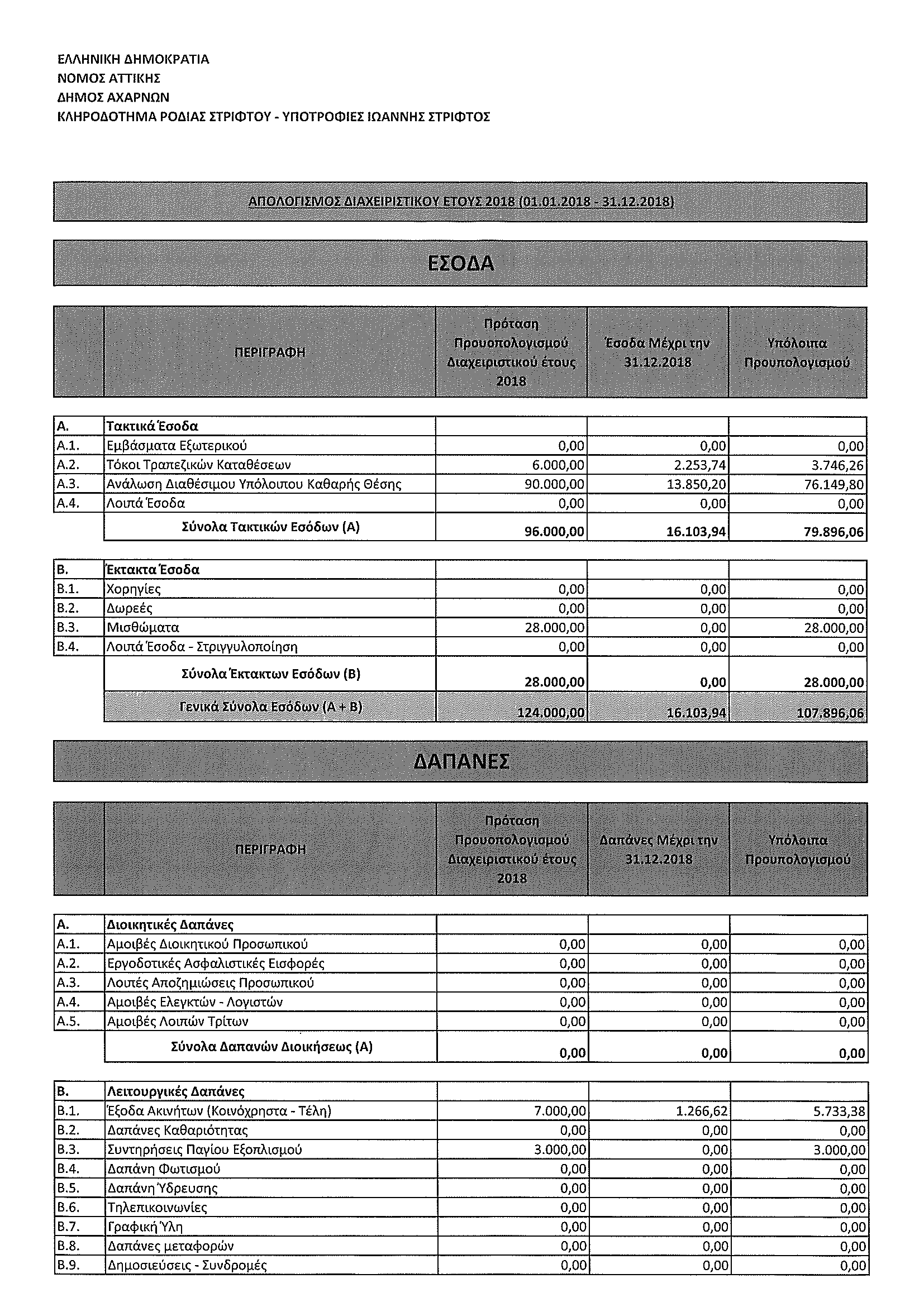 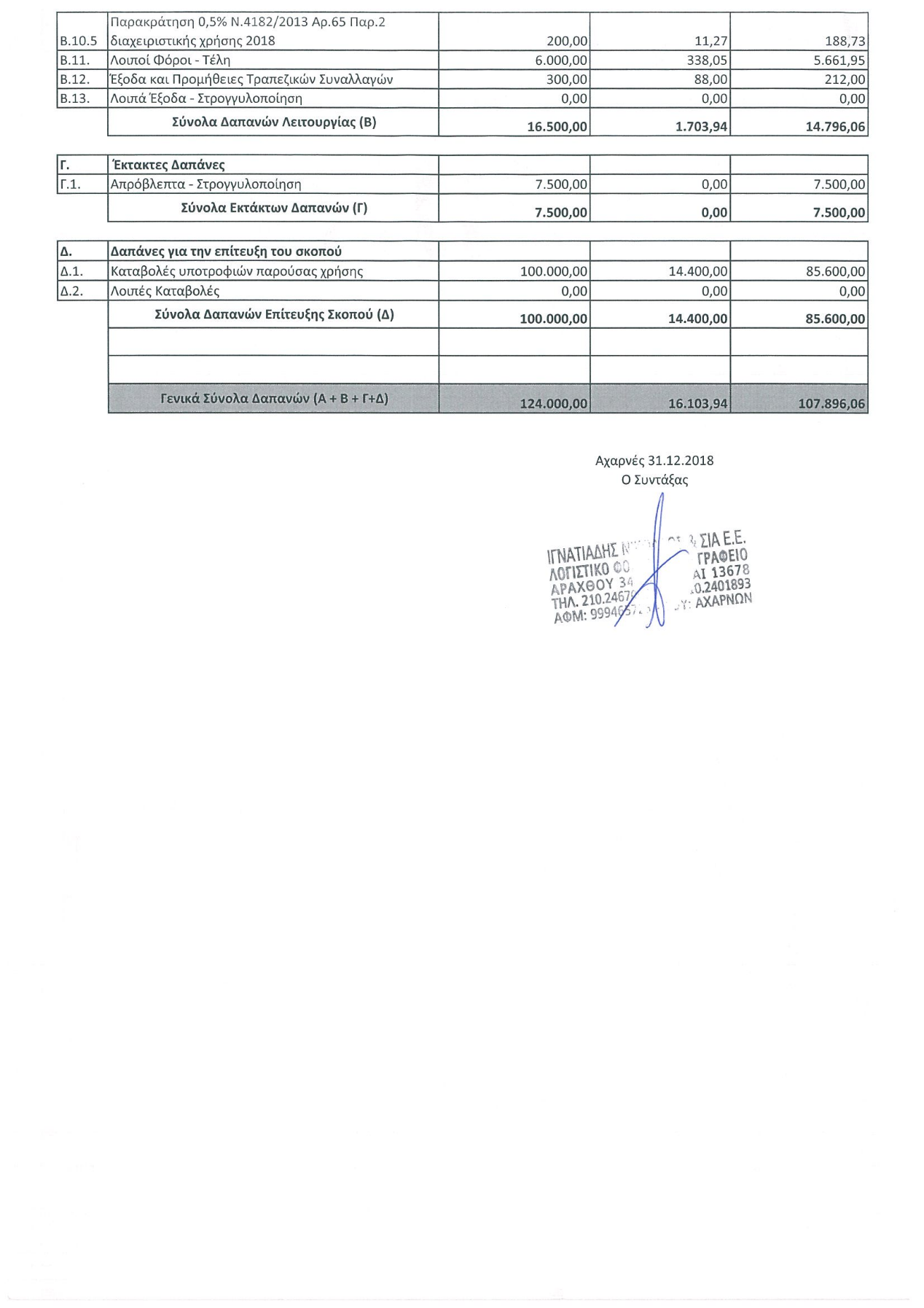 Ακολουθεί συζήτηση με ερωτήσεις, απαντήσεις και τοποθετήσεις στο θέμα.Τέλος ο Προεδρεύων ζητά τη λήψη της σχετικής απόφασης.Η ΟΙΚΟΝΟΜΙΚΗ ΕΠΙΤΡΟΠΗΑφού έλαβε υπόψη, την εισήγηση του κ. Δημάρχου ως διαχειριστή του κληροδοτήματος «ΡΟΔΙΑΣ ΣΤΡΙΦΤΟΥ», το άρθρο 59 του Ν.4182/2013, τις διατάξεις του  Ν. 3852/2010 και τις διατάξεις του άρθρου 3 του Ν.4623/2019ΟΜΟΦΩΝΑΑΠΟΦΑΣΙΖΕΙΑ) Εγκρίνει τον απολογισμό έτους 2018 του Κληροδοτήματος Ροδίας Στριφτού, σύμφωνα με το άρθρο 59 του Ν. 4182/2013. Ως ακολούθως: Β) Τις περαιτέρω ενέργειες αναθέτει στον κ. Δήμαρχο. Η πιο πάνω απόφαση πήρε τον αριθμό 12/2020           Ο ΑΝΤΙΠΡΟΕΔΡΟΣ                                            ΤΑ ΜΕΛΗ   	 ΒΡΕΤΤΟΣ ΜΙΧΑΗΛΑκριβές ΑπόσπασμαΑχαρνές  ΑυθημερόνΟ ΑΝΤΙΠΡΟΕΔΡΟΣ ΟΙΚΟΝΟΜΙΚΗΣΒΡΕΤΤΟΣ ΜΙΧΑΗΛΕΛΛΗΝΙΚΗ ΔΗΜΟΚΡΑΤΙΑΝΟΜΟΣ ΑΤΤΙΚΗΣΔΗΜΟΣ ΑΧΑΡΝΩΝΟΙΚΟΝΟΜΙΚΗ ΕΠΙΤΡΟΠΗ                                                                                                                                                         Απόσπασμα από το 2o   Πρακτικό                                                                                                         Αριθμ. Θέματος στην ημερ. Διάταξη 12o   Αριθμ. Αποφ. 13                                                                                                        Συνεδρίαση της 28/1/2020                                                                                                                     Αριθμ. Πρωτ. & ημερ.που δόθηκε η πρόσκληση 3665/28-1-2020ΑΔΑ: 64ΥΙΩΨ8-0ΔΒ Στις Αχαρνές σήμερα στις 28 του μηνός Ιανουαρίου του έτους 2019, ημέρα Τρίτη και ώρα 09:00 στο Δημοτικό Κατάστημα (1ος όροφος, αίθουσα συνεδριάσεων) συνήλθε σε συνεδρίαση η Οικονομική Επιτροπή Αχαρνών κατόπιν της με αριθμό πρωτ. 3665/28-1-2020 εγγράφου προσκλήσεως του Προέδρου της που επιδόθηκε και δημοσιεύτηκε νόμιμα, σύμφωνα με τις διατάξεις του άρθρου 3, 5 και 6 του αρθρ. 75 του Ν. 3852/2010, όπως αντικαταστάθηκαν με το άρθρο 77 του Ν. 4555/2018 και τις τροποποιήσεις του.Διαπιστώθηκε ότι υπάρχει νόμιμη απαρτία και κηρύχθηκε από τον Πρόεδρο η έναρξη της συνεδρίασης.ΘΕΜΑ: Έγκριση ισολογισμού έτους 2018 του Κληροδοτήματος Ροδίας Στριφτού, σύμφωνα με το άρθρο 59 του Ν. 4182/2013Ο Αντιπρόεδρος της Οικονομικής Επιτροπής φέρνει προς συζήτηση  στο Σώμα το 12ο θέμα της ημερήσιας διάταξης, που αφορά την έγκριση ισολογισμού έτους 2018 του Κληροδοτήματος Ροδίας Στριφτού, σύμφωνα με το άρθρο 59 του Ν. 4182/2013. Σύμφωνα με το άρθρο 59 του Ν.4182/2013 «τα Ιδρύματα υποβάλλουν κάθε έτος στην αρμόδια αρχή προϋπολογισμό, απολογισμό και ισολογισμό», όπως επίσης και «για κάθε κεφάλαιο αυτοτελούς διαχείρισης υποβάλλεται ιδιαίτερος  προϋπολογισμός, απολογισμός και ισολογισμός» ως ακολούθως: 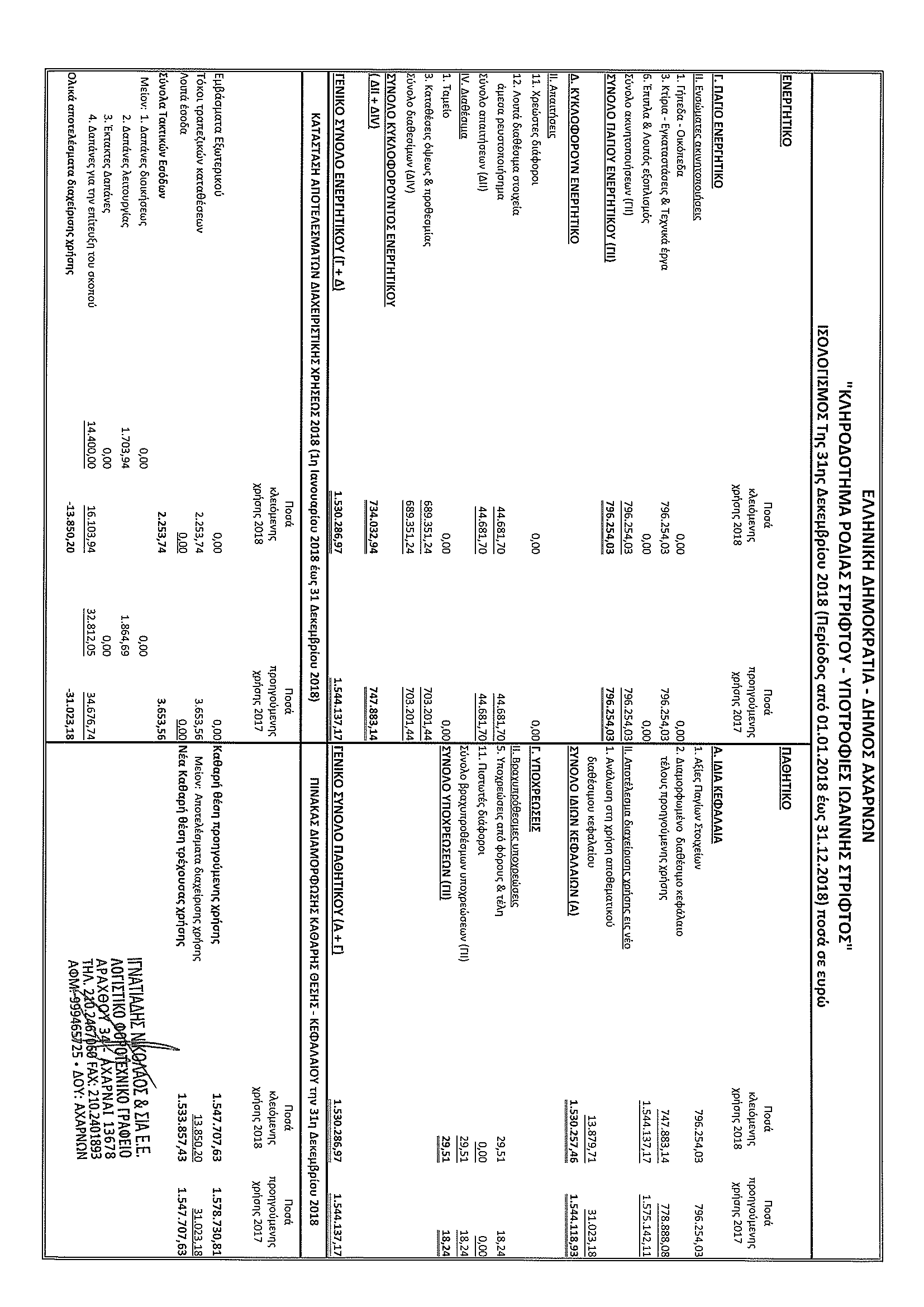 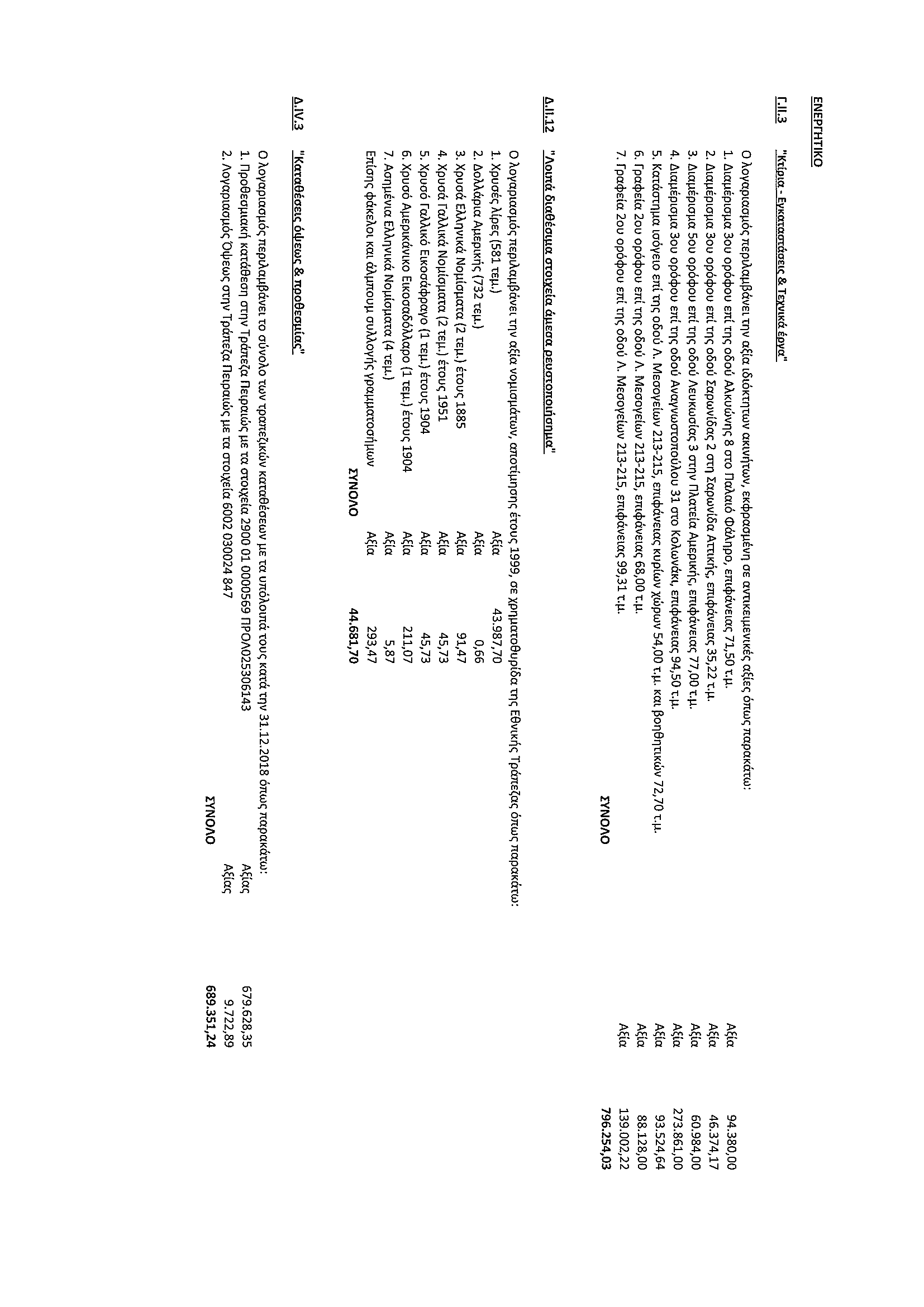 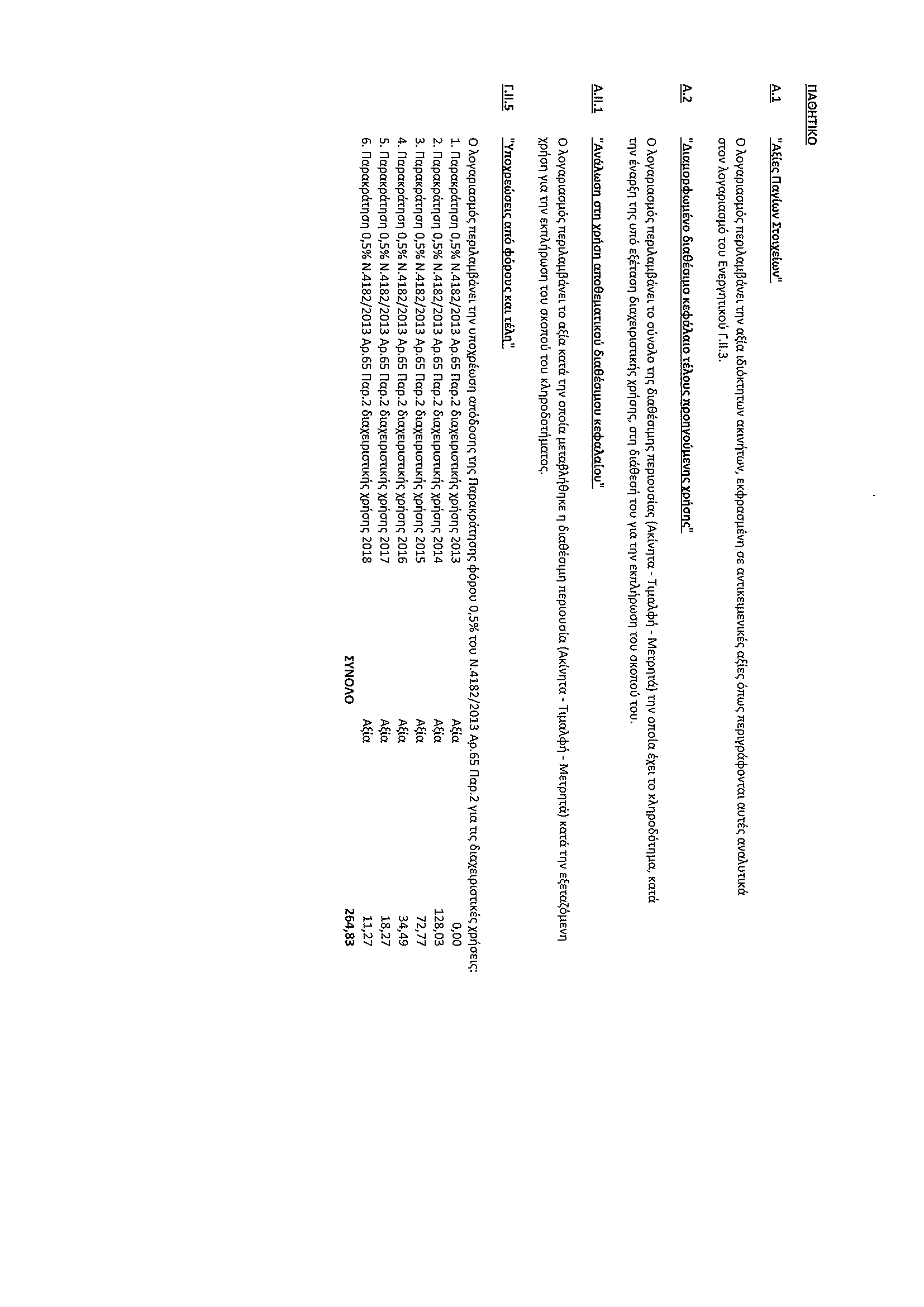 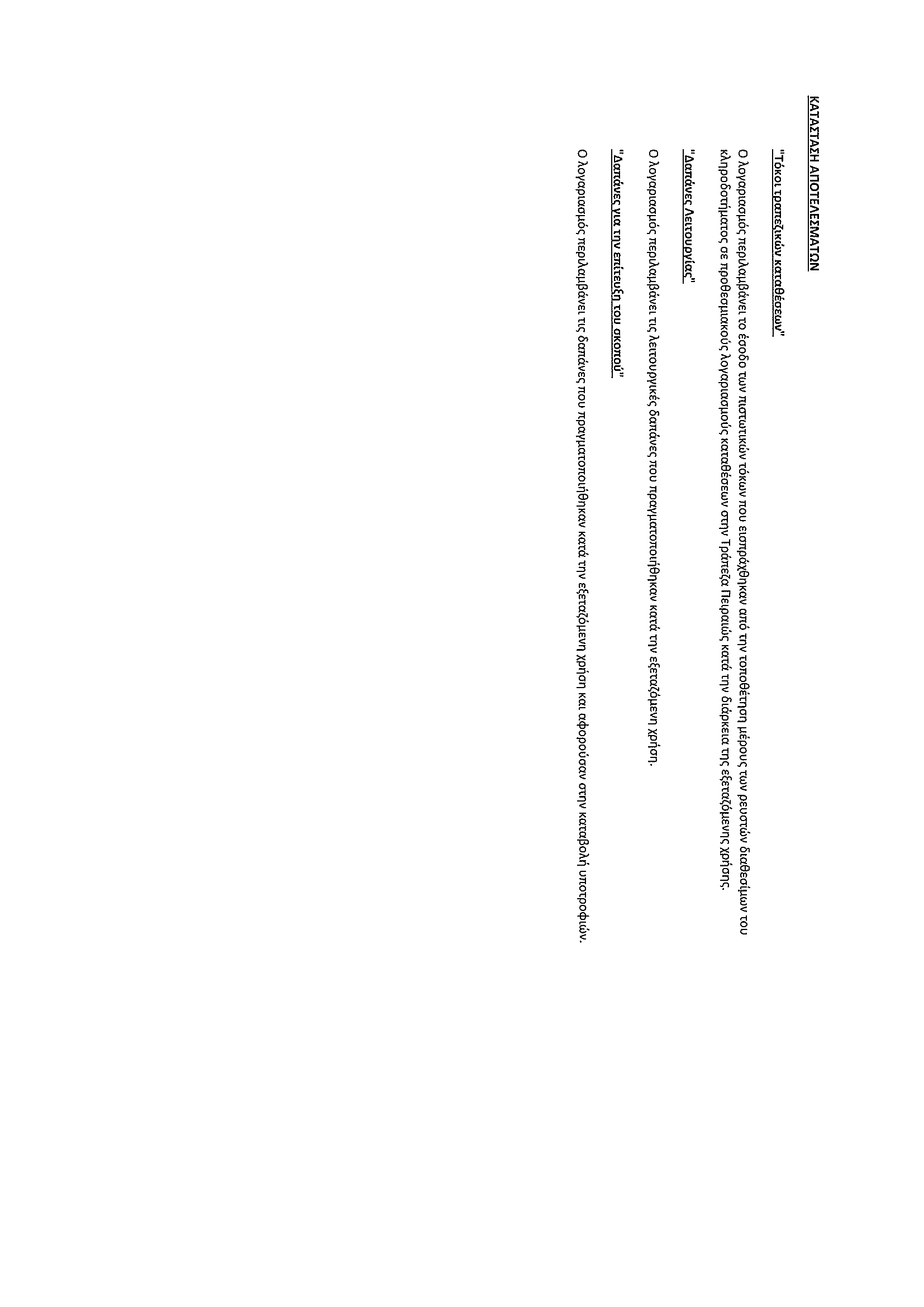 Ακολουθεί συζήτηση με ερωτήσεις, απαντήσεις και τοποθετήσεις στο θέμα.Τέλος ο Προεδρεύων ζητά τη λήψη της σχετικής απόφασης.Η ΟΙΚΟΝΟΜΙΚΗ ΕΠΙΤΡΟΠΗΑφού έλαβε υπόψη, την εισήγηση του κ. Δημάρχου ως διαχειριστή του κληροδοτήματος «ΡΟΔΙΑΣ ΣΤΡΙΦΤΟΥ», το άρθρο 59 του Ν.4182/2013, τις διατάξεις του  Ν. 3852/2010 και τις διατάξεις του άρθρου 3 του Ν.4623/2019ΟΜΟΦΩΝΑΑΠΟΦΑΣΙΖΕΙΑ) Εγκρίνει τον ισολογισμό έτους 2018 του Κληροδοτήματος Ροδίας Στριφτού, σύμφωνα με το άρθρο 59 του Ν. 4182/2013.Ως ακολούθως: Β) Τις περαιτέρω ενέργειες αναθέτει στον κ. Δήμαρχο. Η πιο πάνω απόφαση πήρε τον αριθμό 13/2020           Ο ΑΝΤΙΠΡΟΕΔΡΟΣ                                                   ΤΑ ΜΕΛΗ Ακριβές ΑπόσπασμαΑχαρνές  ΑυθημερόνΟ ΑΝΤΙΠΡΟΕΔΡΟΣ ΟΙΚΟΝΟΜΙΚΗΣΒΡΕΤΤΟΣ ΜΙΧΑΗΛΕΛΛΗΝΙΚΗ ΔΗΜΟΚΡΑΤΙΑΝΟΜΟΣ ΑΤΤΙΚΗΣΔΗΜΟΣ ΑΧΑΡΝΩΝΟΙΚΟΝΟΜΙΚΗ ΕΠΙΤΡΟΠΗ                                                                                                                                                         Απόσπασμα από το 2o   Πρακτικό                                                                                                         Αριθμ. Θέματος στην ημερ. Διάταξη 13o     Αριθμ. Αποφ. 14Συνεδρίαση της 28/1/2020                                                                                                                     Αριθμ. Πρωτ. & ημερ.που δόθηκε η πρόσκληση 3665/28-1-2020ΑΔΑ: ΨΑΧΛΩΨ8-3ΞΤΣτις Αχαρνές σήμερα στις 28 του μηνός Ιανουαρίου του έτους 2019, ημέρα Τρίτη και ώρα 09:00 στο Δημοτικό Κατάστημα (1ος όροφος, αίθουσα συνεδριάσεων) συνήλθε σε συνεδρίαση η Οικονομική Επιτροπή Αχαρνών κατόπιν της με αριθμό πρωτ. 3665/28-1-2020 εγγράφου προσκλήσεως του Προέδρου της που επιδόθηκε και δημοσιεύτηκε νόμιμα, σύμφωνα με τις διατάξεις του άρθρου 3, 5 και 6 του αρθρ. 75 του Ν. 3852/2010, όπως αντικαταστάθηκαν με το άρθρο 77 του Ν. 4555/2018 και τις τροποποιήσεις του.Διαπιστώθηκε ότι υπάρχει νόμιμη απαρτία και κηρύχθηκε από τον Πρόεδρο η έναρξη της συνεδρίασης.ΘΕΜΑ: Έγκριση προϋπολογισμού έτους 2019 του Κληροδοτήματος Ροδίας Στριφτού, σύμφωνα με το άρθρο 59 του Ν. 4182/2013.Ο Αντιπρόεδρος της Οικονομικής Επιτροπής φέρνει προς συζήτηση  στο Σώμα το 13ο θέμα της ημερήσιας διάταξης, που αφορά την έγκριση προϋπολογισμού έτους 2019 του Κληροδοτήματος Ροδίας Στριφτού, σύμφωνα με το άρθρο 59 του Ν. 4182/2013. Σύμφωνα με το άρθρο 59 του Ν.4182/2013 «τα Ιδρύματα υποβάλλουν κάθε έτος στην αρμόδια αρχή προϋπολογισμό, απολογισμό και ισολογισμό», όπως επίσης και «για κάθε κεφάλαιο αυτοτελούς διαχείρισης υποβάλλεται ιδιαίτερος  προϋπολογισμός, απολογισμός και ισολογισμός» ως ακολούθως: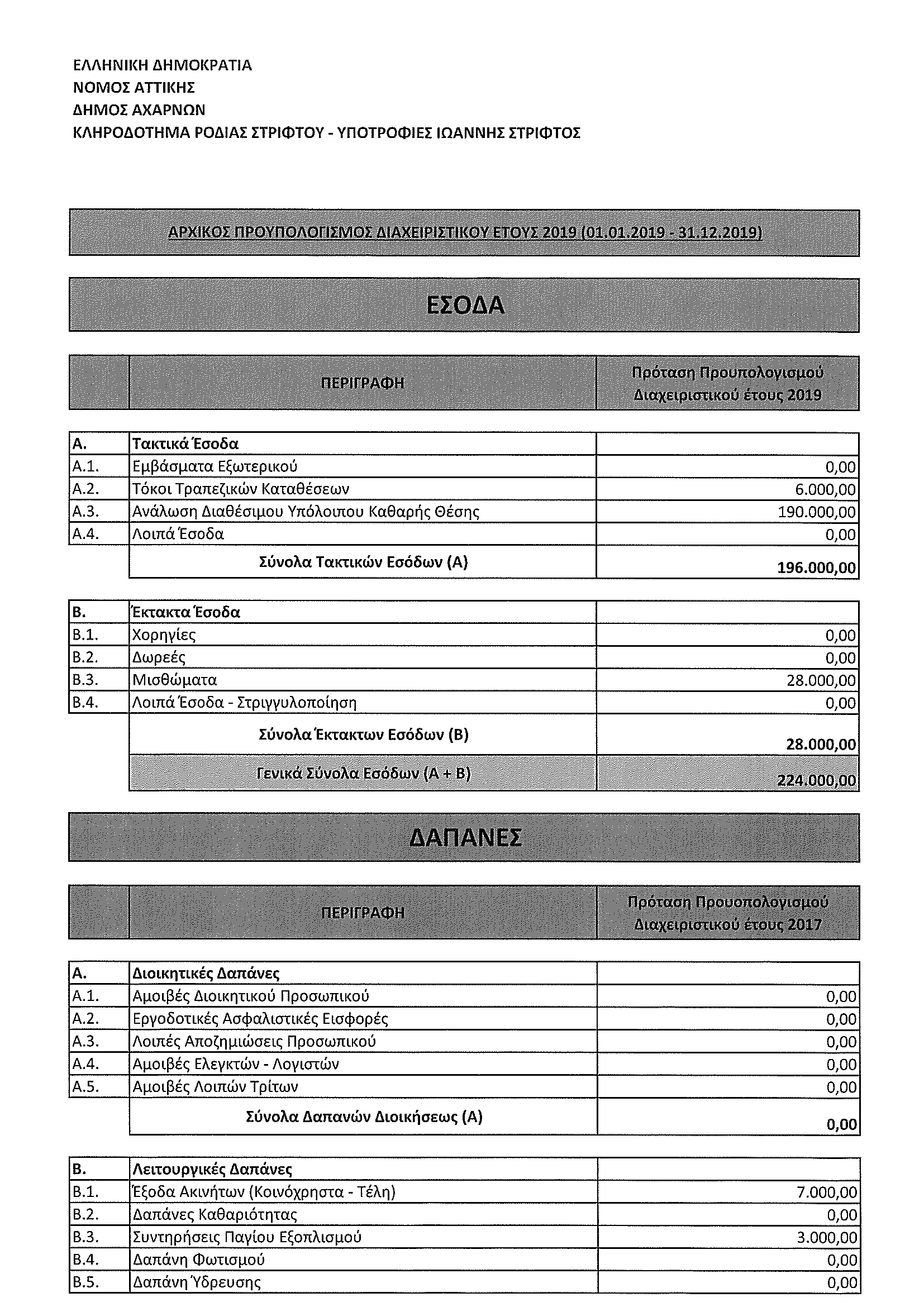 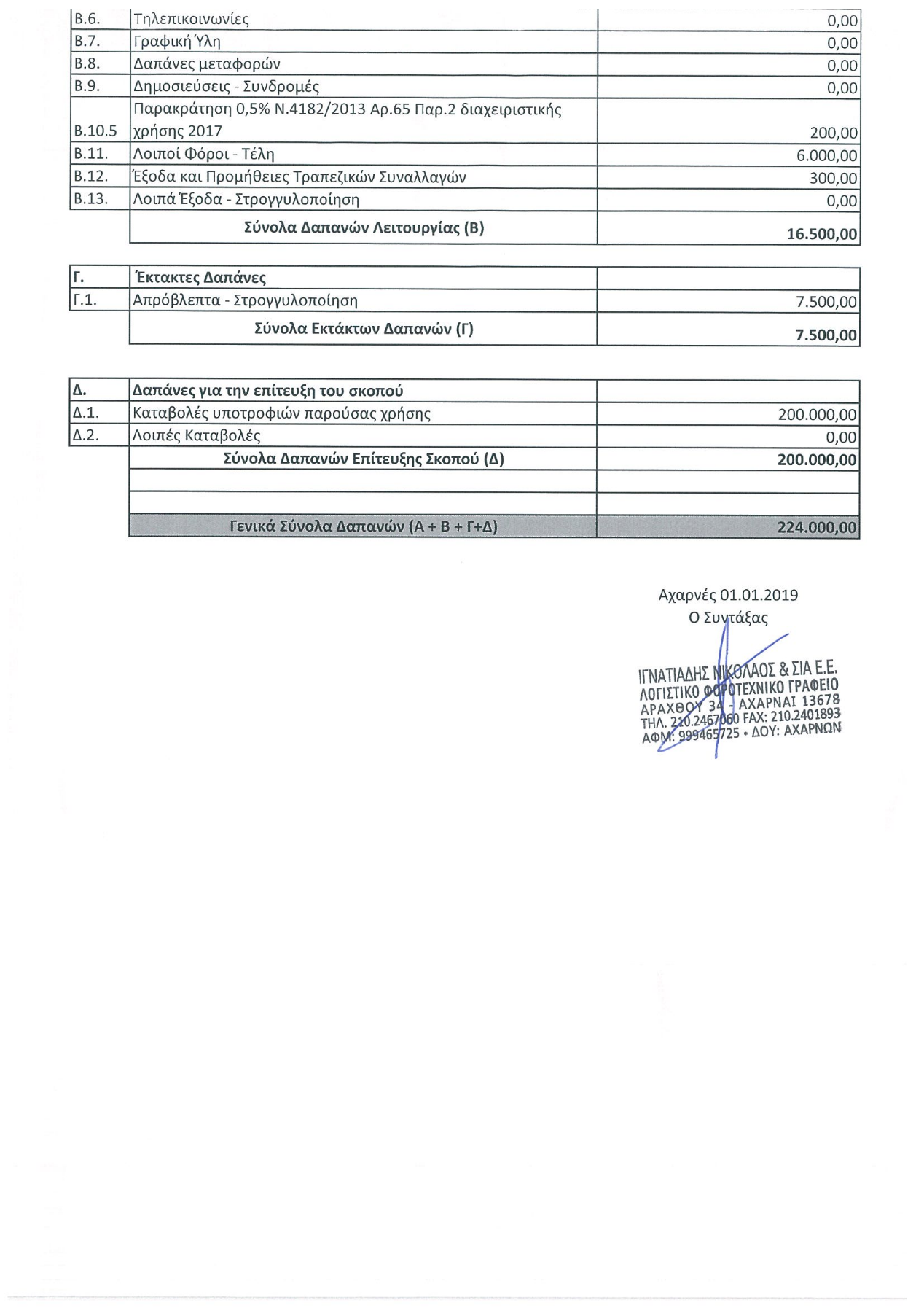 Ακολουθεί συζήτηση με ερωτήσεις, απαντήσεις και τοποθετήσεις στο θέμα.Τέλος ο Προεδρεύων ζητά τη λήψη της σχετικής απόφασης.Η ΟΙΚΟΝΟΜΙΚΗ ΕΠΙΤΡΟΠΗΑφού έλαβε υπόψη, την εισήγηση του κ. Δημάρχου ως διαχειριστή του κληροδοτήματος «ΡΟΔΙΑΣ ΣΤΡΙΦΤΟΥ», το άρθρο 59 του Ν.4182/2013, τις διατάξεις του  Ν. 3852/2010 και τις διατάξεις του άρθρου 3 του Ν.4623/2019ΟΜΟΦΩΝΑΑΠΟΦΑΣΙΖΕΙΑ) Εγκρίνει τον προϋπολογισμό έτους 2019 του Κληροδοτήματος Ροδίας Στριφτού, σύμφωνα με το άρθρο 59 του Ν. 4182/2013. Ως ακολούθως: Β) Τις περαιτέρω ενέργειες αναθέτει στον κ. Δήμαρχο. Η πιο πάνω απόφαση πήρε τον αριθμό 14/2020           Ο ΑΝΤΙΠΡΟΕΔΡΟΣ                                            ΤΑ ΜΕΛΗ Ακριβές ΑπόσπασμαΑχαρνές  ΑυθημερόνΟ ΑΝΤΙΠΡΟΕΔΡΟΣ ΟΙΚΟΝΟΜΙΚΗΣΒΡΕΤΤΟΣ ΜΙΧΑΗΛΕΙΣΗΓΗΣΗΘέμα: « Ορθή επανάληψη της 191/2019 απόφασης για την ανανέωση σύμβασης παραχώρησης χρήσης υπό μορφή χρησιδανείου των καταστημάτων στον οικισμό "Αλέξανδρος Παναγούλης" Αγίας Άννας στη συμβολή των Ν. Καζατζάκη & Δ. Μυράτ - πλατεία Αγίας Αννας, ιδιοκτησίας του Οργανισμού Απασχόλησης Εργατικού Δυναμικού (ΟΑΕΔ) για τη στέγαση Υπηρεσιών του Δήμου Αχαρνών».Κυρία Πρόεδρε,Παρακαλούμε όπως, εισηγηθείτε και ληφθεί απόφαση από το Δημοτικό Συμβούλιο ορθής επανάληψης της 191/2019 απόφασής σας που αφορούσε στην ανανέωση σύμβασης παραχώρησης χρήσης υπό μορφή χρησιδανείου των καταστημάτων στον οικισμό "Αλέξανδρος Παναγούλης" Αγίας Άννας στη συμβολή των Ν. Καζατζάκη & Δ. Μυράτ - πλατεία Αγίας Αννας, ιδιοκτησίας του ΟΑΕΔ για τη στέγαση Υπηρεσιών του Δήμου Αχαρνών, λαμβάνοντας υπόψη ότι στο χώρο στεγάζονται ήδη 	το 4ο ΚΑΠΗ και η Μονάδα Κοινωνικής Μέριμνας από τον Αύγουστο του 2011 αρμοδιότητας της Δημοτικής Φροντίδας Αχαρνών, καθώς και το ΚΕΠ 219ΠΓ Αγίας Άννας.Στην προηγούμενη απόφαση είχε εκ παραδρομής παραληφθεί η αναφορά στο από 22-9-2008 συμφωνητικό καθώς και η αναφορά στην παρακείμενη αίθουσα εκδηλώσεων.Συνημμένα :το από 1-6-2007 συμφωνητικό με τον Ο.Ε.Κ. χρήσης 2 καταστημάτων του για 12 έτη, η αριθμ. πρωτ. 50229/22-5-2007 απόφαση Υπουγού Απασχόλησης και Κοινωνικής Προστασίαςτο από 22-9-2008 συμφωνητικό με τον Ο.Ε.Κ. χρήσης 2 καταστημάτων του για 12 έτη, η αριθμ. πρωτ. 50080/20-2-2006 απόφαση Υπουγού Απασχόλησης και Κοινωνικής Προστασίαςτο άρθρο 36 του Ν.4554/2018 (ΦΕΚ 130/Α/18-7-2018) περί παραχώρησης ακινήτων ΟΑΕΔΕΙΣΗΓΗΣΗΘΕΜΑ: «Λήψη απόφασης διαπίστωσης ανάγκης μίσθωσης νέου ακινήτου για τη μεταστέγαση του ΚΕΠ 0219Π Αγίου Διονυσίου του Δήμου Αχαρνών, λόγω λήξης της σύμβασης μίσθωσης»Κυρία Πρόεδρε,		Παρακαλούμε όπως σε προσεχή συνεδρίαση εισηγηθείτε και ληφθεί απόφαση από το Δημοτικό Συμβούλιο διαπίστωσης ανάγκης  μίσθωσης νέου ακινήτου για τη  μεταστέγαση του ΚΕΠ 0219Π Αγίου Διονυσίου του Δήμου Αχαρνών, λόγω λήξης της σύμβασης μίσθωσης. Λαμβάνοντας υπόψιν:το υπ’ αριθμ. ΔΟΛ ΚΕΠ/Φ.5/29/3849 έγγραφο της Διεύθυνσης Οργάνωσης και Λειτουργίας ΚΕΠ το άρθρο 10 του Ν. 3613/2007 (ΦΕΚ 263/τ.Α'), οι μισθώσεις ακινήτων που συνάπτονται για τη στέγαση Κέντρων Εξυπηρέτησης Πολιτών (Κ.Ε.Π) παρατείνονται, με συναίνεση του εκμισθωτή, μία ή και περισσότερες φορές, ανά τριετία και για χρονικό διάστημα μέχρι τη συμπλήρωση δωδεκαετίας από το χρόνο έναρξης της αρχικής μίσθωσης.το άρθρο 194 του  Ν.3463/2006 του Κώδικα Δήμων και Κοινοτήτωντο Π.Δ. 270/81, το άρθρο 65 παραγρ. 1 του Ν3852/10,  το άρθρο 72 του Ν.3852/2010.Με την παρ. 1 του άρθρου 5 του Π.Δ 34/1995 "Κωδικοποίηση διατάξεων νόμων περί εμπορικών μισθώσεων" (ΦΕΚ Α',30), όπως αντικαταστάθηκε με την παρ. 6 του άρθρου 7 του Ν. 2741/1999 (ΦΕΚ Α,199) και εφαρμόζεται και στις υφιστάμενες κατά την έναρξη ισχύος του νόμου αυτοί μισθώσεις ορίζεται ότι: "Η μίσθωση ισχύει για δώδεκα (12) έτη, ακόμη και αν έχει συμφωνηθεί για βραχύτερο ή για αόριστο χρόνο, μπορεί όμως να λυθεί με νεότερη συμφωνία που αποδεικνύεται με έγγραφο βέβαιης χρονολογίας".Από ανάλογες πράξεις του Ελεγκτικού Συνεδρίου προκύπτει ότι οι συμβάσεις μίσθωσης ακινήτων που συνάπτουν οι δήμοι για τη στέγαση δημοτικών υπηρεσιών ισχύουν για δώδεκα (12) έτη, ακόμη και εάν έχουν συναφθεί για μικρότερο χρονικό διάστημα, εκτός αν ακολουθήσει νεότερη συμφωνία των μερών για τη λύση της σύμβασης πριν την πάροδο του ως άνω χρονικού διαστήματος των δώδεκα (12) ετών. (Πρ.νΐΙ Τμ. 114/2007), (Πρ.νΐΙΤμ. 228/2007), ή παράταση της σύμβασης τηρώντας τη διαδικασία του άρθρου 194 του Δημοτικού Κώδικα,δηλαδή τη διενέργεια δημοπρασίας.Το συμφωνητικό μίσθωσης που στεγάζεται το  ΚΕΠ 0219Π (Αγίου Διονυσίου) είχε έναρξη ισχύος 17-07-2008  και λήξη 16-7-2011, η 12ετής δε διάρκειας της μίσθωσης λήγει 17-7-2020.Το νέο κτήριο θα πρέπει να πληροί τις προδιαγραφές τους ως άνω εγγράφου λαμβάνοντας υπόψη τις διατάξεις της παρ. 6 του άρθρου 31του Ν. 3013/2002, σύμφωνα με τις οποίες τα ΚΕΠ πρέπει να στεγάζονται σε χώρους προσβάσιμους  στα Άτομα με Αναπηρίες, κατά τις διατάξεις του Γενικού Οικοδομικού Σχεδιασμού και τις οδηγίες του   << Σχεδιάζοντας για όλους>>.Ειδικότερα: α) Το προσφερόμενο ακίνητο πρέπει να διαθέτει χώρους συνολικής  ωφέλιμης επιφάνειας  από 100 έως 120 τ.μ.,  να αποτελείτε από ύπαρξη χώρου υποδοχής κοινού, γραφείων,   WC σχεδιασμένο  για ΑΜΕΑ,  δευτέρου WC για το προσωπικό/ μικρό κουζινάκι με όλες τις απαραίτητες συνοδευτικές εγκαταστάσεις.β) Να διαθέτει αυτόνομο και επαρκή χώρο στάθμευσης για 2-3 οχήματα και (1) θέση στάθμευσης ΑΜΕΑ. γ) Να είναι εύκολα προσβάσιμο και να μην επηρεάζεται από καιρικά φαινόμενα δ) Να διαθέτει ράμπα πρόσβασης <6% και χειρολισθήρα ε) να βρίσκεται σε κοντινή απόσταση από στάσεις μέσων μαζικής μεταφοράς στ) να διαθέτει υαλοπίνακες ασφαλείας για την προστασία των εργαζομένων και των πολιτώνζ) Να είναι εφοδιασμένο με τα απαραίτητα ηλεκτρικά και ηλεκτρονικά δίκτυα για την ασφάλεια και λειτουργικότητα της υπηρεσίας.η) Να διαθέτει άδεια πυροσβεστικής υπηρεσίας και σύστημα πυρόσβεσης θ) Να διαθέτει ανεξάρτητους μετρητές για την σύνδεση με τους οργανισμούς κοινής ωφέλειας.ι) σε περίπτωση κατανομής σε ορόφους απαιτείτε η ύπαρξη ασανσέρκ) Να υφίσταται νομιμότητα στη χρήση και τις κατασκευές του κτηρίου ως ορίζεται από τις κείμενες διατάξεις ( Ν. 4495/2017 –Έλεγχος και προστασία του Δομημένου Περιβάλλοντος , παρ. 6 του άρθρου 33 του Ν.3320/2005(ΦΕΚ 48/Α), οι εγκύκλιοι ΔΟΚΛΕΠ/Φ.5/4028/14-2-2007,ΔΟΛΚΕΠ/Φ.5/29/3649/16-2-2011, ΔΟΛΚΕΠ/Φ.3/60/οικ.16414/16-7-2010,ΔΟΛΚΕΠ/Φ.3/1/2914/20-1-2012).ε) Το ακίνητο πρέπει να είναι αποπερατωμένο και να παραδοθεί έτοιμο για χρήση στο Δήμο μέσα στην προθεσμία που θα οριστεί στην απόφαση έγκρισης πρακτικών της δημοπρασίας και θα αναγράφεται στη σύμβαση μίσθωσης.Επίσης κατόπιν των διατάξεων του άρθρου 194 του Ν.3463/2006 του Κώδικα Δήμου και Κοινοτήτων, του Π.Δ. 270/81, του άρθρου 65 παραγρ. 1 του Ν.3852/10 και του άρθρου 72 του Ν.3852/10 συνεπάγεται ότι πριν την κατάρτιση των όρων διακήρυξης από την Οικονομική Επιτροπή θα πρέπει να προηγείται απόφαση του Δημοτικού Συμβουλίου με την οποία θα διαπιστώνεται η ανάγκη μίσθωσης του ακινήτου.Εφόσον διαπιστωθεί η ανάγκη θα ακολουθήσει διενέργεια δημοπρασίας για τη μίσθωση νέου ακινήτου από την Οικονομική Επιτροπή.Συνημμένα : α) το υπ’ αριθμ. 2621/20-01-2020 έγγραφο του Τμήματος  Δημοτικής Περιουσίας                       β)Το με αριθμ πρωτ. 38/6102/06-02-2020 εγγράφου της Διεύθυνσης ΚΕΠΕΙΣΗΓΗΣΗΘΕΜΑ: «Τροποποίηση της υπ’ αριθμ. 1011/47777/6.11.2018 Απόφασης Υλοποίησης με Ίδια Μέσα του, Υποέργου 1  «Διευρυμένο Κέντρο Κοινότητας Δήμου Αχαρνών (Κεντρική Δομή & Παράρτημα Ρομά)», της Πράξης «Διευρυμένο Κέντρο Κοινότητας Δήμου Αχαρνών (Κεντρική Δομή & Παράρτημα Ρομά)» με κωδικό ΟΠΣ (MIS) 5002323».		Κυρία Πρόεδρε,Έχοντας υπόψη:Την υπ’ αριθμ. 1011 και αριθμ. Πρωτ. 47777/6.11.2018, Απόφαση Δημάρχου με θέμα: «Απόφαση υλοποίησης με ίδια μέσα του Υποέργου «Διευρυμένο Κέντρο Κοινότητας Δήμου Αχαρνών (Κεντρική Δομή & Παράρτημα Ρομά)», της Πράξης «Διευρυμένο Κέντρο Κοινότητας Δήμου Αχαρνών (Κεντρική Δομή & Παράρτημα Ρομά)» με κωδικό ΟΠΣ (MIS) 5002323». Την υπ’ αριθμ. Δ14 /15834/237 Απόφαση, των Υπουργών ΕΣΩΤΕΡΙΚΩΝ - ΕΡΓΑΣΙΑΣ, ΚΟΙΝΩΝΙΚΗΣ ΑΣΦΑΛΙΣΗΣ ΚΑΙ ΚΟΙΝΩΝΙΚΗΣ ΑΛΛΗΛΕΓΓΥΗΣ, περί «Καθορισμού προδιαγραφών λειτουργίας των Κέντρων Κοινότητας» (ΦΕΚ 1344 Β/19.4.2019), και η οποία καταργεί την υπ’ αριθμ. Δ23/οικ.14435/1135/2016 υπουργική απόφαση.Το υπ’ αριθμ. 117366/5.11.2018 έγγραφο της Εθνικής Αρχής Συντονισμού, περί «Παράτασης λειτουργίας Δομών και  διεύρυνση των παρεχόμενων υπηρεσιών συγχρηματοδοτούμενων στο πλαίσιο του Θεματικού Στόχου 9 των ΠΕΠ».Το υπ’ αριθμ. 2583/6.9.2019 έγγραφο της Ειδικής Υπηρεσίας Διαχείρισης Επιχειρησιακού Προγράμματος Περιφέρειας Αττικής περί «Οδηγιών τροποποίησης των Αποφάσεων Ένταξης των Πράξεων «ΚΕΝΤΡΑ ΚΟΙΝΟΤΗΤΑΣ». Την υπ’ αριθμ. 206/48498/1.11.2019 Απόφαση Δημοτικού Συμβουλίου  περί «Τροποποίηση της Πράξης «Διευρυμένο Κέντρο Κοινότητας (Κεντρική Δομή».Την από 4.11.2019 υποβολή Τεχνικού Δελτίου Πράξης στο Ο.Π.Σ. και κωδικό υποβολής ID, της Πράξης «Διευρυμένο Κέντρο Κοινότητας Δήμου Αχαρνών (Κεντρική Δομή & Παράρτημα Ρομά)» με κωδικό ΟΠΣ (MIS) 5002323»Σας γνωρίζουμε ότι, Με την υπ’ αριθμ. 3573/2.12.2019 Απόφαση τροποποίησης της Απόφασης Ένταξης  της Πράξης (ΑΔΑ:676Π7Λ7-Τ3Γ), α) παρατάθηκε η λειτουργία του Διευρυμένου Κέντρο Κοινότητας (Κεντρική Δομή – Παράρτημα ΡΟΜΑ) έως την 30η Ιουνίου 2023 (αρχική λήξη λειτουργίας ήταν η 28η Σεπτεμβρίου 2022), β) αυξήθηκε χρηματοδότηση η οποία ανέρχεται στο ποσό των 1.135.122,21 € (από 509.760,00 € που προβλεπόταν αρχικά) και γ) διευρύνθηκε η Κεντρική Δομή με πρόσθετο προσωπικό τεσσάρων (4) ατόμων (νέες προσλήψεις) εκ των οποίων, δύο (2) άτομα ειδικότητας Π.Ε./Τ.Ε. Κοινωνικής Εργασία και δύο (2) άτομα ειδικότητας Π.Ε. Ψυχολόγων.Κατόπιν των ανωτέρω,Παρακαλούμε όπως Εισηγηθείτε στο Σώμα την τροποποίηση της υπ’ αριθμ. 1011 με αριθμ. Πρωτ. 47777/6.11.2018 Απόφασης υλοποίησης με ίδια μέσα του Υποέργου 1 «Διευρυμένο Κέντρο Κοινότητας Δήμου Αχαρνών (Κεντρική Δομή & Παράρτημα Ρομά)», της Πράξης «Διευρυμένο Κέντρο Κοινότητας Δήμου Αχαρνών (Κεντρική Δομή & Παράρτημα Ρομά)» με κωδικό ΟΠΣ (MIS) 5002323, ως ακολούθως:Α.	 ΓΕΝΙΚΑ – ΣΚΟΠΟΣΗ Πράξη στοχεύει στην υποστήριξη ομάδων του πληθυσμού που πλήττονται ή απειλούνται από τη φτώχεια και τον κοινωνικό αποκλεισμό μέσω ενός πλέγματος παροχής κοινωνικών υπηρεσιών στο Δήμο Αχαρνών. Ειδικότερα στοχεύει στη λειτουργία Δομής με την ονομασία «Διευρυμένο Κέντρο Κοινότητας Δήμου Αχαρνών (Κεντρική Δομή & Παράρτημα ΡΟΜΑ)». Το Διευρυμένο Κέντρο Κοινότητας (Κεντρική Δομή & Παράρτημα ΡΟΜΑ) εντάσσεται στον βασικό «πυρήνα» διευρυμένων υπηρεσιών τύπου “One Stop Shοp”, με εξατομικευμένη ολιστική προσέγγιση, το οποίο, υποστηρίζοντας ή συνεργώντας με τη Δ/νση Κοινωνικών Υπηρεσιών, αποτελεί μία δράση «ομπρέλα» παρέχοντας υπηρεσίες οι οποίες ανταποκρίνονται και θα ενισχύσουν τις πολιτικές που ήδη υλοποιούνται ή προγραμματίζονται, όπως η καθολική εφαρμογή του Κοινωνικού Εισοδήματος Αλληλεγγύης, το πρόγραμμα του ΤΕΒΑ, οι ρυθμίσεις του Ν. 4320/2015 για την αντιμετώπιση της ανθρωπιστικής κρίσης, η εφαρμογή ενεργητικών πολιτικών απασχόλησης σε συνεργασία με τον ΟΑΕΔ και την ΓΓ Δια Βίου Μάθησης.Ο Δήμος Αχαρνών έχει την υποχρέωση να εναρμονίζεται, σε όλα τα θέματα (προδιαγραφές λειτουργίας, στελέχωσης, κτιριακών προδιαγραφών κλπ), ήτοι :-Με το Άρθρο 4 του Νόμου 4368/2016 (ΦΕΚ 21/Α) «Μέτρα για την επιτάχυνση του κυβερνητικού έργου και άλλες διατάξεις».-Με την Κ.Υ.Α. υπ.' αριθμ. Δ14 /15834/237/19.4.2019 με θέμα: «Καθορισμός προδιαγραφών λειτουργίας των Κέντρων Κοινότητας».-Με τον Οδηγό Εφαρμογής της πράξης (συνημμένος στην Πρόσκληση με κωδικό ΑΤΤ025/11/07/2016 - ΟΡΘΗ ΕΠΑΝΑΛΗΨΗ 13/07/2016, Α/Α ΟΠΣ: 2746, ως αναπόσπαστο στοιχείο αυτής).Ο Δήμος Αχαρνών, σε συνεργασία με τις αρμόδιες Υπηρεσίες, Διευθύνσεις του Δήμου, φορείς κλπ, θα μεριμνήσει για την τήρηση των όρων προσβασιμότητας, έτσι ώστε να διασφαλιστεί η προσβασιμότητα των ατόμων ΑΜΕΑ (τόσο σε όρους φυσικής πρόσβασης όσο και σε όρους πληροφόρησης), σύμφωνα με το ισχύον θεσμικό εθνικό και κοινοτικό πλαίσιο).Επίσης ο Δήμος Αχαρνών θα μεριμνήσει για την κατάλληλη ενημέρωση και πληροφόρηση της τοπικής κοινότητας της Περιφέρειας και να διασφαλίσει την τήρηση των όρων ενημέρωσης και πληροφόρησης που θέτει ο Κανονισμός ΕΕ 1303/2013 (Γενικός Κανονισμός), ο Κανονισμός 1304/2013 (Κανονισμός ΕΚΤ), καθώς και ο Οδηγός Δημοσιότητας Ε.Σ.Π.Α. για την περίοδο 2014-2020 της Εθνικής Αρχής Συντονισμού.Επιπλέον, θα πραγματοποιείται από το Δήμο Αχαρνών η συλλογή των δεδομένων που αφορούν στο δείκτη «Αριθμός επωφελουμένων των υποστηριζόμενων δομών», από την έναρξη μέχρι και τη λήξη της, σύμφωνα με τις οδηγίες του Οδηγού Εφαρμογής και θα αναπτύξει σύστημα αποθήκευσης και παρακολούθησης των στοιχείων των ωφελουμένων, τα οποία συνδέονται με τους Δείκτες ή θα κάνει χρήση του σχετικού συστήματος που θα αναπτυχθεί κεντρικά για την εν λόγω πράξη.Για όλα τα παραπάνω, ο Δήμος Αχαρνών ακολουθεί τις Οδηγίες της Ε.Υ.Δ Ε.Π. Περιφέρειας Αττικής.Η τήρηση των ηλεκτρονικών και φυσικών αρχείων ευαίσθητων προσωπικών δεδομένων θα  πληροί τις προϋποθέσεις που θέτει η Αρχή Προστασίας Δεδομένων Προσωπικού Χαρακτήρα. Για την απόκτηση της σχετικής άδειας θα μεριμνήσουν οι υπόχρεοι φορείς με την υποστήριξη του Υπουργείου Εργασίας (Γενική Γραμματεία Πρόνοιας).Η Πράξη συγχρηματοδοτείται από το Ευρωπαϊκό Κοινωνικό Ταμείο και έχει διάρκεια 57,39 μηνών. Ειδικότερα, η υλοποίηση του φυσικού αντικειμένου του Υποέργου έχει ως ημερομηνία έναρξης την 20η/9/2018 και ημερομηνία λήξης την 30η/6/2023, με ημερομηνία λήξης του οικονομικού αντικειμένου της Πράξης την 31/12/2023. Β. 	ΑΝΤΙΚΕΙΜΕΝΟ - ΩΦΕΛΟΥΜΕΝΟΙ – ΛΕΙΤΟΥΡΓΙΑ - ΣΤΕΛΕΧΩΣΗ – ΧΩΡΟΘΕΤΗΣΗ1. ΑΝΤΙΚΕΙΜΕΝΟ ΔΙΕΥΡΥΜΕΝΟΥ ΚΕΝΤΡΟΥ ΚΟΙΝΟΤΗΤΑΣ 1.1. Υποδοχή – Ενημέρωση – Υποστήριξη των πολιτών.1.1.1. Πληροφόρηση ή/και παραπομπή των πολιτών σχετικά με τα προγράμματα πρόνοιας και κοινωνικής ένταξης που υλοποιούνται σε τοπικό, περιφερειακό ή εθνικό επίπεδο (π.χ. Κοινωνικό Εισόδημα Αλληλεγγύης, προγράμματα του «Ταμείου Ευρωπαϊκής Βοήθειας προς τους Απόρους», κοινωνικές δομές και υπηρεσίες που συγχρηματοδοτούνται από το Ευρωπαϊκό Κοινωνικό Ταμείο, προγράμματα της Γενικής Γραμματείας Δια Βίου Μάθησης και Νέας Γενιάς κ.λπ.).1.1.2. Υποστήριξη στη διαδικασία ένταξης των πολιτών στα ανωτέρω προγράμματα. Τα «Κέντρα Κοινότητας» υποχρεούνται ιδιαίτερα να παρέχουν υποστήριξη στους πολίτες κατά τη διαδικασία υποβολής της αίτησης για το Πρόγραμμα «Κοινωνικό Εισόδημα Αλληλεγγύης», τόσο για την ορθή συμπλήρωση αυτής, όσο και για την προσκόμιση και παραλαβή των κατά περίπτωση απαραίτητων δικαιολογητικών.1.2. Συνεργασία με Υπηρεσίες και Δομές.1.2.1. Συνεργασία και παραπομπή αιτημάτων σε δομές και υπηρεσίες που παρέχονται στα γεωγραφικά όρια της περιοχής λειτουργίας του «Κέντρου Κοινότητας», π.χ. Κοινωνικοί Ξενώνες Αστέγων, Ξενώνες Κακοποιημένων Γυναικών και θυμάτων διακίνησης και εμπορίας ανθρώπων, Κοινωνικά Φροντιστήρια, Δομές Ψυχικής Υγείας, Δομές για ΑμεΑ, Βρεφονηπιακοί και Παιδικοί Σταθμοί, Προγράμματα για Ηλικιωμένους, Προγράμματα για Ρομά κ.λπ.1.2.2. Συνεργασία και παραπομπή αιτημάτων: α) σε υπηρεσίες απασχόλησης (π.χ. ΟΑΕΔ) για την ένταξη των ωφελούμενων σε προγράμματα κατάρτισης, δράσεις απασχόλησης, επιμορφωτικά σεμινάρια β) σε φορείς αρμόδιους για την εφαρμογή προγραμμάτων της Γενικής Γραμματείας Δια Βίου Μάθησης και Νέας Γενιάς.1.2.3. Συνεργασία με την τοπική αγορά εργασίας προς ένταξη των ανέργων.2. Το «Διευρυμένο  Κέντρο Κοινότητας» ανάλογα με τις ιδιαίτερες ανάγκες του πληθυσμού της περιοχής, δύναται να παρέχει υπηρεσίες που θα αποσκοπούν στη βελτίωση του βιοτικού επιπέδου και θα διασφαλίζουν την  κοινωνική ένταξη των ωφελουμένων. Ενδεικτικά αναφέρονται οι παρακάτω υπηρεσίες:2.1.  Παροχή γενικής συμβουλευτικής υποστήριξης για την ένταξη στην αγορά εργασίας, υπηρεσίες επαγγελματικού προσανατολισμού κ.α.2.2. Παροχή συμβουλευτικής ψυχοκοινωνικής στήριξης σε παιδιά, ενήλικες και οικογένειες.2.3. Ανάπτυξη δράσεων δημιουργικής απασχόλησης και μαθησιακής στήριξης παιδιών προσχολικής και σχολικής ηλικίας, σε συνέργεια με τα προγράμματα εκπαίδευσης που υλοποιούνται (εκπαιδευτικές δραστηριότητες, μαθησιακή υποστήριξη, παροχή γευμάτων, υποστήριξη σχολικού περιβάλλοντος κ.α.).2.4. Προγράμματα για συνδρομή στη δημιουργία ευκαιριών για νέους, π.χ. επαγγελματικός προσανατολισμός για εφήβους, βελτίωση δεξιοτήτων, πολιτισμικές δραστηριότητες, προγράμματα νεανικής συμμετοχής και στήριξης, σε συνεργασία με το Συνήγορο του Παιδιού και άλλες υπηρεσίες και δομές.2.5. Διοργάνωση εκδηλώσεων με επιμορφωτικό, επικοινωνιακό και κοινωνικό περιεχόμενο όπως: οργάνωση ομάδων γειτονιάς για την ανάληψη κοινοτικών πρωτοβουλιών και την ενεργοποίηση των πολιτών, διοργάνωση εκπαιδευτικών σεμιναρίων προληπτικής ιατρικής και συνθηκών υγιεινής διαβίωσης, δικτύωση με φορείς της τοπικής κοινωνίας (σχολεία, πολιτιστικοί σύλλογοι, επαγγελματικοί φορείς κ.λπ.) για μεικτές πρωτοβουλίες δράσεων για την τοπική ανάπτυξη, την καταπολέμηση της σχολικής διαρροής κ.α.2.6. Μεικτές δράσεις για την κοινωνικοποίηση και την κοινωνική ένταξη, ειδικότερα (αλλά όχι  Αποκλειστικά) για μαθητές ΑμεΑ, παιδιά με μαθησιακές δυσκολίες, Ρομά και Μετανάστες.2.7. Παροχή ενημερωτικής συνδρομής για θέματα νομικού χαρακτήρα σε σχέση με τις παρεχόμενες δυνατότητες, όργανα, διαδικασίες κ.λπ.2.8. Συγκέντρωση και διανομή βασικών αγαθών.2.9. Ανάπτυξη Δικτύου Εθελοντισμού που είτε θα συνδράμει το προσωπικό του «Κέντρου Κοινότητας» κατά περίπτωση, πάντοτε υπό την εποπτεία του συντονιστή του Κέντρου και με βάση τις οδηγίες και κατευθύνσεις του, είτε θα συμβάλλει στις δράσεις των υπολοίπων δομών αντιμετώπισης της φτώχειας, υπό τις οδηγίες και τον έλεγχο του τακτικού προσωπικού των δομών αυτών.2.10. Παροχή συμβουλευτικής ψυχοκοινωνικής στήριξης σε παιδιά, οικογένειες, ενήλικες και ηλικιωμένους.3. ΩΦΕΛΟΥΜΕΝΟΙΩφελούμενοι από την ενέργεια είναι οι πολίτες που διαβιούν στην περιοχή παρέμβασης των «Κέντρων Κοινότητας», και κατά προτεραιότητα άτομα και οικογένειες που διαβιούν σε συνθήκες φτώχειας και κοινωνικού αποκλεισμού, παιδιά που βιώνουν καταστάσεις αποκλεισμού, οι ωφελούμενοι του Προγράμματος «Κοινωνικό Εισόδημα Αλληλεγγύης», καθώς και μετανάστες, ΑμεΑ, Ρομά και γενικότερα ευπαθείς ομάδες πληθυσμού όπως περιγράφονται στο «Εθνικό Στρατηγικό πλαίσιο για την Κοινωνική Ένταξη».Ανάλογα με τις ιδιαίτερες τοπικές ανάγκες και περιστάσεις, η δράση δύναται να εστιάζει περισσότερο σε μια ή περισσότερες ευάλωτες κοινωνικές ομάδες, χωρίς ωστόσο να αποκλείονται οι υπόλοιπες.Η εξυπηρέτηση των ωφελούμενων θα γίνεται μέσω ηλεκτρονικού συστήματος καταγραφής το οποίο θα διασυνδέεται με τα αντίστοιχα συστήματα συνεργαζόμενων φορέων και υπηρεσιών που εφαρμόζουν προγράμματα σε εθνικό, περιφερειακό ή τοπικό επίπεδο.4. ΛΕΙΤΟΥΡΓΙΑ4.1. Ωράριο Λειτουργίας.Το «Διευρυμένο Κέντρο Κοινότητας (Κεντρική Δομή - Παράρτημα ΡΟΜΑ)» λειτουργεί από Δευτέρα έως Παρασκευή με ωράριο ημερήσιας λειτουργίας 8:00 έως 16:00 το οποίο, κατά τη κρίση του Δήμου και με βάση τις δυνατότητές του σε ανθρώπινο δυναμικό, δύναται να εκτείνεται και πέραν του προαναφερόμενου ωραρίου, προκειμένου να εξυπηρετεί τους πολίτες στο μεγαλύτερο δυνατό χρονικό εύρος και σύμφωνα με τις διατάξεις της κείμενης νομοθεσίας. Καθ’ όλη τη διάρκεια του ωραρίου λειτουργίας του, στο Κέντρο Κοινότητας πρέπει να απασχολούνται δύο τουλάχιστον υπάλληλοι, εκ των οποίων ο ένας Κοινωνικός Λειτουργός. Κατά τη δικαιολογημένη απουσία εργαζομένου, την ευθύνη μέριμνας για την εύρυθμη λειτουργία του Κέντρου έχει η αρμόδια για το προσωπικό Υπηρεσία του φορέα υλοποίησης.Η πιθανή υπερωριακή απασχόληση προσωπικού δεν αποτελεί επιλέξιμη δαπάνη στο πλαίσιο της συγχρηματοδοτούμενης πράξης από το ΕΚΤ.4.2. ΚΑΝΟΝΙΣΜΟΣ ΛΕΙΤΟΥΡΓΙΑΣΟ Δήμος Αχαρνών  εγκρίνει τον Εσωτερικό Κανονισμό Λειτουργίας, ο οποίος περιλαμβάνει όλα τα θέματα αναφορικά με την οργάνωση και τη λειτουργία του «Διευρυμένου Κέντρου Κοινότητας», ιδίως τα σχετικά με:4.2.1. Τις διαδικασίες διοικητικής και οικονομικής οργάνωσης του Διευρυμένου Κέντρου Κοινότητας.4.2.2. Τα καθήκοντα του απασχολούμενου προσωπικού.4.2.3. Τις διαδικασίες ένταξης στις παρεχόμενες από το Διευρυμένο Κέντρου Κοινότητας υπηρεσίες και τα απαιτούμενα δικαιολογητικά.4.2.4.  Την υποδοχή, καταγραφή και εξυπηρέτηση των ωφελούμενων μέσω ηλεκτρονικού συστήματος που εξασφαλίζει τη δυνατότητα συγκέντρωσης στοιχείων για τον αριθμό και τον τρόπο εξυπηρέτησής τους.4.2.5. Τα δικαιώματα και τις υποχρεώσεις των ωφελούμενων.4.2.6.Τη μεθοδολογία οργάνωσης της παροχής των υπηρεσιών με έμφαση στο σεβασμό των δικαιωμάτων και των ιδιαίτερων αναγκών κάθε ωφελούμενου.4.2.7. Τις διαδικασίες τήρησης αρχείου και ατομικών φακέλων των ωφελούμενων, σε συμμόρφωση με τα προβλεπόμενα στο ν. 2472/1997.4.2.8. Την τήρηση αρχείου κοινωνικών ιστορικών και συνεντεύξεων στις περιπτώσεις παροχής συμβουλευτικής δράσης, στο οποίο να πληρούνται οι προδιαγραφές του επιστημονικού απορρήτου.4.2.9. Τις διαδικασίες αξιολόγησης της κατάστασης των ωφελούμενων.4.2.10. Τη διασύνδεση του Διευρυμένου Κέντρου Κοινότητας με φορείς παροχής υπηρεσιών στέγασης, σίτισης, ψυχολογικής υποστήριξης, υγείας, πρόνοιας και κοινωνικής επανένταξης.4.2.11. Την προσέλκυση εθελοντών και την αξιοποίηση φοιτητών σε πρακτική άσκηση, καθώς και για τη σύνδεση με την κοινότητα και την τήρηση σχετικού μητρώου.4.2.12. Την αξιοποίηση των παρεχόμενων πόρων για τη λειτουργία του «Κέντρου Κοινότητας», συμπεριλαμβανομένης της προσέλκυσης πόρων από δωρεές.4.2.13. Τις διαδικασίες τήρησης αρχείου και ατομικών φακέλων των ωφελούμενων, σε συμμόρφωση με τα προβλεπόμενα για την Προστασία Δεδομένων Προσωπικού Χαρακτήρα από την εφαρμογή του Κανονισμού (ΕΕ) 2016/679.5. ΣΤΕΛΕΧΩΣΗ – ΕΙΔΙΚΟΤΗΤΕΣ – ΑΡΜΟΔΙΟΤΗΤΕΣ Όλοι οι υπάλληλοι του «Διευρυμένου Κέντρου Κοινότητας», όλων των προβλεπόμενων ειδικοτήτων, και ανεξαρτήτως από την ύπαρξη ή μη διοικητικού υπαλλήλου στο προσωπικό του Κέντρου, καλύπτουν, καθ’ όλη τη διάρκεια του ωραρίου λειτουργίας του Κέντρου, και διοικητικά καθήκοντα, στα οποία περιλαμβάνεται υποχρεωτικά η καταγραφή ωφελούμενων και η υποβολή αιτήσεων για λογαριασμό τους, σε προγράμματα και υπηρεσίες, καθώς και η τήρηση φυσικού αρχείου, όταν αυτό απαιτείται.5.1. ΚΕΝΤΡΙΚΗ ΔΟΜΗ5.1.1. ΠΕ/ΤΕ ΚΟΙΝΩΝΙΚΗΣ ΕΡΓΑΣΙΑΣ (ΣΥΝΤΟΝΙΣΤΡΙΑ)Είναι η Συντονίστρια με αρμοδιότητες (ενδεικτικά):Α) Κεντρική Δομή:Καταρτίζει, σε συνεργασία με τα υπόλοιπα στελέχη του Κέντρου και της Δ/νσης Κοινωνικής Πολιτικής, το Σχέδιο Λειτουργίας του Δ.Κ.Κ., στο οποίο γίνεται αναφορά στα καθήκοντα και τα όρια δράσης του κάθε στελέχους. Έχει την ευθύνη τήρησης του Σχεδίου Λειτουργίας (επιχειρησιακό πλάνο). Έχει την ευθύνη συντονισμού του προσωπικού για τη λειτουργία του, με σκοπό την επίτευξη των στόχων. Έχει εν γένει την ευθύνη της εύρυθμης λειτουργίας του Δ.Κ.Κ. και της τήρησης ωραρίου. Έχει την ευθύνη συγκέντρωσης και τήρησης των στατιστικών και απολογιστικών στοιχείων από κάθε μέλος του προσωπικού του. Επίσης έχει την ευθύνη διαφύλαξης της ασφάλειας, εμπιστευτικότητας και του απορρήτου των τηρουμένων στοιχείων Συντονίζει, μέσα από διαδικασίες συνεργασίας, και γενικευμένης συμμετοχής, τις δράσεις ευαισθητοποίησης και ενημέρωσης της κοινότητας (διοργάνωση ημερίδων, διαλέξεων, έκδοση ενημερωτικών φυλλαδίων κλπ.) Συγκεντρώνει και αξιολογεί δεδομένα από το προσωπικό για τις δράσεις και τις δυσκολίες που αντιμετωπίζουν και προτείνει διορθωτικές ενέργειες. Έχει την ευθύνη τήρησης των απαραίτητων βιβλίων όπως αναφέρονται στο αντίστοιχο τμήμα. Έχει την ευθύνη τήρησης των κανόνων δημοσιότητας .Υποδέχεται τους ωφελούμενους, τους ενημερώνει και τους υποβοηθά στην υποβολή αιτήσεων.Κοινωνική εργασία με ωφελούμενους.Χρήση πλατφόρμας Κέντρου Κοινότητας και Αναπηρικών. Χρήση Πλατφόρμας Οργανισμός Γεωργικών Ασφαλίσεων - Υπερηλίκων του ΟΓΑ (Ανταποκριτών ΟΓΑ Κέντρο Κοινοτήτων). Χρήση πλατφόρμας Κοινωνικού Εισοδήματος Αλληλεγγύης (ΚΕΑ). Χρήση πλατφόρμας Socialattica 5.1.2. ΠΕ ΚΟΙΝΩΝΙΚΟΣ ΕΠΙΣΤΗΜΟΝΑΣ (ΚΟΙΝΩΝΙΟΛΟΓΟΣ):Ενημερώνει για πιθανά σεμινάρια, θέσεις εργασίας, επιδοτούμενα προγράμματα του Ο.Α.Ε.Δ., Ε.Σ.Π.Α., κτλ. Συνοδεύει όπου χρειάζεται το ωφελούμενο άτομο (π.χ. για έκδοση κάρτα ανεργίας, κλπ). Συνεργάζεται με άλλα στελέχη του κέντρου στην ανίχνευση αναγκών που παρουσιάζονται (π.χ. ταχύρρυθμη εκπαίδευση στην γλώσσα, διαδικασίες δημιουργίας επιχείρησης, έκδοση αδειών οδήγησης κτλ). Παρακολούθηση – ενημέρωση ιστοσελίδας της δομής, ή την παροχή στοιχείων για την ενημέρωση της ιστοσελίδας του ΟΤΑ αναφορικά με τις δραστηριότητες του κέντρου (υπηρεσίες, εκδηλώσεις, προσκλήσεις κλπ). Υποδέχεται τους ωφελούμενους, τους ενημερώνει και τους υποβοηθά στην υποβολή αιτήσεων.Χρήση πλατφόρμας Κέντρου Κοινότητας και Αναπηρικών. Χρήση Πλατφόρμας Οργανισμός Γεωργικών Ασφαλίσεων - Υπερηλίκων του ΟΓΑ (Ανταποκριτών ΟΓΑ Κέντρο Κοινοτήτων). Χρήση πλατφόρμας Κοινωνικού Εισοδήματος Αλληλεγγύης (ΚΕΑ). 5.1.3. ΠΕ ΨΥΧΟΛΟΓΟΣ:Αναλαμβάνει την υποδοχή & διαχείριση περιστατικών που χρήζουν ψυχολογικής στήριξης. Συμβάλλει στη διάγνωση και διενεργεί ψυχολογικές αξιολογήσεις (τεστ κι άλλες μεθόδους ψυχολογικής εκτίμησης). Αναλαμβάνει την αρμοδιότητα παροχής ψυχολογικής στήριξης μέσα από ατομικές και ομαδικές συνεδρίες καθώς επίσης και συνεδρίες οικογένειας όπου απαιτείται.Συνεργάζεται με τους αντιπροσώπους της Γενικής Γραμματείας Δια Βίου Μάθησης και Νέας Γενιάς για την αξιοποίηση υφιστάμενων δράσεων ψυχολογικής στήριξης για τους ωφελούμενους του Κέντρου Κοινότητας. Συνεργάζεται με το υπόλοιπο προσωπικό του Δ.Κ.Κ και της Δ/νσης Κοινωνικής Πολιτικής του Δήμου για τον προσδιορισμό και κάλυψη των αναγκών και των ψυχοκοινωνικών προβλημάτων των ωφελουμένων. Συμμετέχει σε προγράμματα αγωγής ψυχικής υγείας καθώς και σε θέματα ευαισθητοποίησης για τον πληθυσμό στόχο, στο πεδίο αυτό. Παραπέμπει τους ωφελούμενους σε αρμόδιους φορείς όταν αυτό κρίνεται αναγκαίο .Συνεργάζεται με το προσωπικό του Δ.Κ.Κ. και της Δ/νσης Κοινωνικής Πολιτικής, καθώς και με όποια άλλη δομή, Υπηρεσία ή φορέα απαιτείται, για την προώθηση της εκπαίδευσης των ενηλίκων, την προώθηση και σύνδεση περιστατικών με μονάδες ψυχικής υγείας, όπου αυτό κριθεί σκόπιμο. Συνεργάζεται με τον Διαμεσολαβητή του Παραρτήματος ΡΟΜΑ στις ομάδες υποστήριξης γυναικών, εφήβων, γονέων κτλ ανάλογα με τις ανάγκες των συγκεκριμένων ομάδων στόχου.Συνεργάζεται με το στέλεχος που ασχολείται με τη μαθησιακή στήριξη για τις ανάγκες των ομάδων των παιδιών.Έχει την ευθύνη τήρησης βιβλίου/ εισαγωγής στοιχείων στο πληροφοριακό σύστημα, με το ιστορικό, τα συμπεράσματα και τα αποτελέσματα της ψυχολογικής αξιολόγησης από κάθε συνεδρία.Υποδέχεται τους ωφελούμενους, τους ενημερώνει και τους υποβοηθά στην υποβολή αιτήσεων. Χρήση πλατφόρμας Κέντρου Κοινότητας και Αναπηρικών. Χρήση Πλατφόρμας Οργανισμός Γεωργικών Ασφαλίσεων - Υπερηλίκων του ΟΓΑ (Ανταποκριτών ΟΓΑ Κέντρο Κοινοτήτων). Χρήση πλατφόρμας Κοινωνικού Εισοδήματος Αλληλεγγύης (ΚΕΑ). 5.1.4. ΔΕ ΔΙΟΙΚΗΤΙΚΟΣ ΓΡΑΜΜΑΤΕΑΣ:Ο Διοικητικός Υπάλληλος συνεργάζεται με τον Υπεύθυνο του Διευρυμένου Κέντρου Κοινότητας (Δ.Κ.Κ.) και των Τμημάτων της Δ/νσης Κοινωνικής Πολιτικής του Δήμου Αχαρνών, καθώς και τα υπόλοιπα στελέχη του Δ.Κ.Κ., αναλαμβάνοντας την: Αρχειοθέτηση, (έντυπη και ηλεκτρονική) Δακτυλογράφηση και επεξεργασία κειμένων Έκδοση αντιγράφων-φωτοτυπιών Προετοιμασία εντύπων και παρουσιάσεων του Κέντρου Καταχώρηση στοιχείων και επεξεργασία αποτελεσμάτων, ερευνών που εκπονούν τα στελέχη του Κέντρου Επιμέλεια αποστολής ομαδικών επιστολών - προσκλήσεις Διεκπεραιώσεις ΕΛΤΑ και courier Προετοιμασία συναντήσεων Καταχώρηση στοιχείων που υποδεικνύονται από τον υπεύθυνο του κέντρου και τα στελέχη- τήρηση ηλεκτρονικών αρχείωνΗλεκτρονική αλληλογραφία του Κέντρου Σύνταξη, παρουσιολογίων και τήρηση αρχείουΥποδέχεται τους ωφελούμενους, τους ενημερώνει και τους υποβοηθά στην υποβολή αιτήσεων και καταχωρεί τις αιτήσεις στην ηλεκτρονική πλατφόρμα.Χρήση πλατφόρμας Κέντρου Κοινότητας και Αναπηρικών. Χρήση Πλατφόρμας Οργανισμός Γεωργικών Ασφαλίσεων - Υπερηλίκων του ΟΓΑ (Ανταποκριτών ΟΓΑ Κέντρο Κοινοτήτων). Χρήση πλατφόρμας Κοινωνικού Εισοδήματος Αλληλεγγύης (ΚΕΑ). Χρήση πλατφόρμας Επίδομα Στέγασης. 5.1.5. ΠΕ/ΤΕ ΚΟΙΝΩΝΙΚΗΣ ΕΡΓΑΣΙΑΣΑναλαμβάνει την υποδοχή των ωφελουμένων.Αναλαμβάνει την οργάνωση του ατομικού φακέλου (κοινωνικό ιστορικό, εξετάσεις, παραπομπές, εντοπισμός αιτημάτων και αναγκών, κατάρτιση ατομικού σχεδίου δράσης).Συμμετέχει στο διαγνωστικό και υποστηρικτικό έργο με τη διερεύνηση του κοινωνικού ιστορικού και την ψυχοκοινωνική αξιολόγηση των ωφελουμένων καθώς και με τη θεώρηση της κοινωνικής διάστασης των αναγκών των ωφελουμένων με την κατάρτιση του ατομικού σχεδίου δράσης.Υποστηρίζει και προωθεί τα κοινωνικά δικαιώματα των ωφελουμένων, διευρύνοντας και αξιοποιώντας κάθε είδους κοινωνικο- προνοιακών παροχών, υπηρεσιών, πηγών και προγραμμάτων υποστήριξης της κοινότητας.Συμμετέχει ενεργά στην διεπιστημονική ομάδα με σκοπό την ολιστική παροχή ψυχοκοινωνικής υποστήριξης των ωφελούμενων.Συμμετέχει στη συγκρότηση των εθελοντικών ομάδων, της εκπαίδευσης και της εποπτείας των εθελοντών/ντριών και των φοιτητών/τριών που πραγματοποιούν πρακτική άσκηση.Αναλαμβάνει την ενημέρωση και πληροφόρηση σχετικά με δικαιώματα και παροχές κοινωνικής προστασίας, την εκπαίδευση και υποστήριξη των ωφελούμενων για την αξιοποίηση τους (τυχόν επιδόματα, πρόσβαση στο σύστημα υγείας, σχολική φοίτηση κλπ.). Αναλαμβάνει την υποστήριξη των ωφελούμενων για την ένταξη τους στην αγορά εργασίας (ανάπτυξη δεξιοτήτων, σύνταξη βιογραφικού σημειώματος, εκπαιδευτικά εργαστήρια, σύνδεση με χώρους παραγωγής, ενημέρωση και ευαισθητοποίηση εργοδοτών).Κοινωνική εργασία με ωφελούμενους.Χρήση πλατφόρμας Κέντρου Κοινότητας και Αναπηρικών. Χρήση Πλατφόρμας Οργανισμός Γεωργικών Ασφαλίσεων - Υπερηλίκων του ΟΓΑ (Ανταποκριτών ΟΓΑ Κέντρο Κοινοτήτων). Χρήση πλατφόρμας Κοινωνικού Εισοδήματος Αλληλεγγύης (ΚΕΑ). 5.2. ΠΑΡΑΡΤΗΜΑ ΡΟΜΑ5.2.1. ΠΕ ΚΟΙΝΩΝΙΚΟΣ ΕΠΙΣΤΗΜΟΝΑΣ  (ΚΟΙΝΩΝΙΟΛΟΓΟΣ)Καταγραφή, διερεύνηση και αξιολόγηση των κοινωνικών αναγκών του οικισμού και της ομάδας στόχου με έμφαση σε ειδικά προβλήματα / ανάγκες των ατόμων. Υποδέχεται τους ωφελούμενους, τους ενημερώνει και τους υποβοηθά στην υποβολή αιτήσεων.Διαχείριση περιστατικών (εξυπηρέτηση κοινωνικών, οικονομικών κ.α αιτημάτων), καταγραφή αιτημάτων πληθυσμού. Ανάπτυξη και αξιοποίηση της εθελοντικής προσφοράς .Συμβολή στην πρόληψη και αντιμετώπιση κοινωνικοοικονομικών προβλημάτων του ατόμου ή της οικογένειας. Συνοδεία (όπου είναι αναγκαίο) Διαμεσολάβηση, πληροφόρηση, σύνδεση με αρμόδιες υπηρεσίες.Εκπαίδευση ωφελούμενου στην πρόσβαση σε δημόσια αγαθά και υπηρεσίες. Ενημερώνει για πιθανά σεμινάρια, θέσεις εργασίας, επιδοτούμενα προγράμματα του Ο.Α.Ε.Δ., Ε.Σ.Π.Α., κλπ. Συνεργάζεται με άλλα στελέχη του κέντρου στην ανίχνευση αναγκών που παρουσιάζονται (π.χ. ταχύρρυθμη εκπαίδευση στην γλώσσα, διαδικασίες δημιουργίας επιχείρησης, έκδοση αδειών οδήγησης κτλ). Χρήση πλατφόρμας Κέντρου Κοινότητας και Αναπηρικών. Χρήση Πλατφόρμας Οργανισμός Γεωργικών Ασφαλίσεων - Υπερηλίκων του ΟΓΑ (Ανταποκριτών ΟΓΑ Κέντρο Κοινοτήτων). Χρήση πλατφόρμας Κοινωνικού Εισοδήματος Αλληλεγγύης (ΚΕΑ). Χρήση πλατφόρμας Επίδομα Στέγασης. 5.2.2. ΤΕ ΕΠΙΣΚΕΠΤΡΙΑ ΥΓΕΙΑΣ Σχεδιάζει & αναπτύσσει δράσεις για την προαγωγή της υγείας των ωφελουμένων, και ειδικότερα: Παρακολουθεί τη φαρμακευτική αγωγή σε άτομα που κρίνει ότι είναι απαραίτητο.  Παρέχει νοσηλευτικές συμβουλές για την καλύτερη και ταχύτερη αποθεραπεία των ατόμων Συμμετέχει σε προγράμματα αγωγής υγείας καθώς και σε θέματα ευαισθητοποίησης για τον πληθυσμό στόχο. Συμμετέχει στην καταγραφή της υγειονομικής κατάστασης των ωφελουμένων. Ενημερώνει κατ’ άτομο/ομαδικά (π.χ γυναίκες)/μαζικά για θέματα υγείας. Διενεργεί εμβολιασμούς σε παιδιά & ενήλικες (σε συνεργασία με ιατρό, όταν υπάρχει). Προγραμματίζει ραντεβού υγείας σε νοσοκομεία, ΙΚΑ κτλ. Ενημερώνει τις γυναίκες για θέματα πρόληψης και σχετικές ενέργειες ή εξετάσεις (π.χ. οικογενειακός προγραμματισμός/αντισύλληψη, τεστ Παπ, κλπ), τις υποστηρίζει για την επίσκεψή τους σε νοσοκομεία, ιατρούς, διαγνωστικά κέντρα, κλπ). Πραγματοποιεί ενημερωτικές επισκέψεις κατ’ οίκον (σε νεογέννητα, νέες μητέρες, συγγενείς ηλικιωμένων, κτλ). Συνοδεύει σε μονάδες υγείας (όπου χρειάζεται). Πραγματοποιεί προληπτικές εξετάσεις (μέτρηση αρτηριακής πίεσης, σακχάρου, χοληστερίνης, κλπ) Συνεργάζεται με προγράμματα όπως το «Βοήθεια στο Σπίτι», «Κέντρα Ημερήσιας Φροντίδας Ηλικιωμένων», κλπ, για ειδικά περιστατικά. Τηρεί στοιχεία ατομικού φακέλου ιστορικού.Υποδέχεται τους ωφελούμενους, τους ενημερώνει και τους υποβοηθά στην υποβολή αιτήσεων.Χρήση πλατφόρμας Κέντρου Κοινότητας και Αναπηρικών. Χρήση Πλατφόρμας Οργανισμός Γεωργικών Ασφαλίσεων - Υπερηλίκων του ΟΓΑ (Ανταποκριτών ΟΓΑ Κέντρο Κοινοτήτων). Χρήση πλατφόρμας Κοινωνικού Εισοδήματος Αλληλεγγύης (ΚΕΑ). Χρήση πλατφόρμας Επίδομα Στέγασης. 5.2.3. ΤΕ ΝΟΣΗΛΕΥΤΩΝΣχεδιάζει & αναπτύσσει δράσεις για την προαγωγή της υγείας των ωφελουμένων, και ειδικότερα: Παρακολουθεί τη φαρμακευτική αγωγή σε άτομα που κρίνει ότι είναι απαραίτητο.  Παρέχει νοσηλευτικές συμβουλές για την καλύτερη και ταχύτερη αποθεραπεία των ατόμων. Συμμετέχει σε προγράμματα αγωγής υγείας καθώς και σε θέματα ευαισθητοποίησης για τον πληθυσμό στόχο. Συμμετέχει στην καταγραφή της υγειονομικής κατάστασης των ωφελουμένων. Ενημερώνει κατ’ άτομο/ομαδικά (π.χ γυναίκες)/μαζικά για θέματα υγείας. Διενεργεί εμβολιασμούς σε παιδιά & ενήλικες (σε συνεργασία με ιατρό, όταν υπάρχει). Προγραμματίζει ραντεβού υγείας σε νοσοκομεία, ΙΚΑ κτλ. Ενημερώνει τις γυναίκες για θέματα πρόληψης και σχετικές ενέργειες ή εξετάσεις (π.χ. οικογενειακός προγραμματισμός/αντισύλληψη, τεστ Παπ, κλπ), τις υποστηρίζει για την επίσκεψή τους σε νοσοκομεία, ιατρούς, διαγνωστικά κέντρα, κλπ). Πραγματοποιεί ενημερωτικές επισκέψεις κατ’ οίκον (σε νεογέννητα, νέες μητέρες, συγγενείς ηλικιωμένων, κτλ). Συνοδεύει σε μονάδες υγείας (όπου χρειάζεται.) Πραγματοποιεί προληπτικές εξετάσεις (μέτρηση αρτηριακής πίεσης, σακχάρου, χοληστερίνης, κλπ) Συνεργάζεται με προγράμματα όπως το «Βοήθεια στο Σπίτι», «Κέντρα Ημερήσιας Φροντίδας Ηλικιωμένων», κλπ, για ειδικά περιστατικά. Τηρεί στοιχεία ατομικού φακέλου ιστορικού.Υποδέχεται τους ωφελούμενους, τους ενημερώνει και τους υποβοηθά στην υποβολή αιτήσεων.Χρήση πλατφόρμας Κέντρου Κοινότητας και Αναπηρικών. 5.2.4. ΠΕ ΠΑΙΔΑΓΩΓΟΣΕντοπίζει και καταγράφει τα προβλήματα στη σχολική ένταξη των παιδιών της ομάδας στόχου Φροντίζει για την προώθηση στην εκπαίδευση (π.χ. πραγματοποιεί επισκέψεις πόρτα - πόρτα σε οικογένειες των παιδιών που πρέπει να εγγραφούν στη δημόσια εκπαίδευση (νηπιαγωγείο μέχρι γυμνάσιο).Συμβάλει στην επίλυση εκκρεμοτήτων για την εγγραφή των παιδιών στο σχολείο (συνεργασία με στελέχη του κέντρου). Συνοδεύει παιδιά στο σχολείο (όπου απαιτείται). Φροντίζει για μαθήματα ενισχυτικής διδασκαλίας, είτε ο ίδιος, είτε παραπέμποντας σε ανάλογες δράσεις άλλου φορέα (π.χ. Υπ. Παιδείας). Διοργανώνει δράσεις δημιουργικής απασχόλησης. Διοργανώνει μουσικά, θεατρικά και άλλα εργαστήρια.  Έχει την ευθύνη τήρησης βιβλίου παρουσιών – καταγραφής δραστηριοτήτων. Συνεργάζεται με τους εκπαιδευτικούς των σχολείων της περιοχής.Συνεργάζεται με φορείς που μπορούν να υποστηρίξουν ζητήματα εκπαίδευσης και μαθησιακών δυσκολιών (π.χ. Δήμος, λοιπές δομές των Δήμων, φορείς που υλοποιούν εκπαιδευτικά προγράμματα μέσα από το ΕΠΕΑΕΚ κλπ). Συνεργάζεται με το εκπαιδευτικό προσωπικό για δράσεις που αναπτύσσονται στο κέντρο (για να αποφεύγεται η αλληλοεπικάλυψη). Οργανώνει ομάδες παιδιών με κοινά εκπαιδευτικά ενδιαφέροντα και ανάγκες. Συνεργάζεται με τους εκπαιδευτικούς, τις οικογένειες, και το συντονιστή, για αντιμετώπιση περιπτώσεων διαρροών από το σχολείο. Μεριμνά για την ενημέρωση ενηλίκων σε προγράμματα εκπαίδευσης /απόκτησης απολυτηρίου κτλ Υποδέχεται τους ωφελούμενους, τους ενημερώνει και τους υποβοηθά στην υποβολή αιτήσεων.Χρήση πλατφόρμας Κέντρου Κοινότητας και Αναπηρικών. Χρήση πλατφόρμας Κοινωνικού Εισοδήματος Αλληλεγγύης (ΚΕΑ). 5.2.5.  ΔΙΑΜΕΣΟΛΑΒΗΤΗΣ ΡΟΜΑ Ο Διαμεσολαβητής αποτελεί σημαντικό μέλος της ομάδας των στελεχών του Δ.Κ.Κ. με Παράρτημα ΡΟΜΑ και ως εκ τούτου συμμετέχει ισότιμα στο σχεδιασμό, την υλοποίηση και την αξιολόγηση των δράσεων, δεδομένου ότι ως μέλος ή/και συνομιλητής της κοινότητας των ωφελουμένων, είναι σε θέση να γνωρίζει τις πραγματικές ανάγκες αυτών. Στο πλαίσιο αυτό υποστηρίζει και καθοδηγεί την ομάδα των στελεχών του Δ.Κ.Κ. ως προς την παροχή των υπηρεσιών. Ειδικότερα, ο Διαμεσολαβητής συνεργάζεται με τις λοιπές ειδικότητες του Δ.Κ.Κ., για:Τη δημιουργία και εξασφάλιση μίας σχέσης εμπιστοσύνης και ανοικτού διαλόγου μεταξύ των μελών της Κοινότητας ΡΟΜΑ και των στελεχών του Δ.Κ.Κ. Τη δίκαιη και αμερόληπτη παροχή των υπηρεσιών του Δ.Κ.Κ Την πληροφόρηση των στελεχών του, για ζητήματα που αφορούν στους ωφελούμενους, υπό το πρίσμα της προστασίας των προσωπικών δεδομένων. Την έγκαιρη ενημέρωση των ωφελουμένων σχετικά με τις προγραμματισμένες ενέργειες του Δ.Κ.Κ., αλλά και ευρύτερα δράσεων που αφορούν στους ίδιους. Την διευκόλυνση και ενδυνάμωση της επικοινωνίας και των επαφών μεταξύ της κοινότητας ΡΟΜΑ και των δημόσιων/δημοτικών οργανισμών και υπηρεσιών (σχετικά με την εκπαίδευση, την υγεία, την απασχόληση, τις αστικές υποθέσεις και διεκπεραιώσεις, κλπ). Υποδέχεται τους ωφελούμενους, τους ενημερώνει και τους υποβοηθά στην υποβολή αιτήσεων.6. ΧΩΡΟΘΕΤΗΣΗ Η Δομή του Κέντρου Κοινότητας στεγάζεται στο Κεντρικό Κατάστημα του Δήμου Αχαρνών, σε χώρο περί τα 30 τ.μ. και βρίσκεται επί της οδού Φιλαδελφείας 87 & Αθ. Μπόσδα.Η Διεύθυνση Κοινωνικής Πολιτικής με έγγραφό της προς την Διεύθυνση Οικονομικών Υπηρεσιών του Δήμου έχει ζητήσει τη μίσθωση ακινήτου για τη στέγαση της Δομής του Παραρτήματος ΡΟΜΑ. Μέχρι την ολοκλήρωση της διαδικασίας μίσθωσης κτιρίου, το Παράρτημα ΡΟΜΑ θα στεγασθεί, προσωρινά, στη Κεντρική Δομή που βρίσκεται στο  Δημαρχιακό Μέγαρο Κτίριο Α΄ (ισόγειο),  επί της οδού Φιλαδελφείας 87 και Μπόσδα. Επίσης ο Δήμος θα προβεί στην μίσθωση χώρου για την στέγαση και της Κεντρικής Δομής.Γ. ΑΝΑΛΥΤΙΚΗ ΠΕΡΙΓΡΑΦΗ ΥΠΟΕΡΓΟΥ 1: «ΔΙΕΥΡΥΜΕΝΟ ΚΕΝΤΡΟ ΚΟΙΝΟΤΗΤΑΣ ΔΗΜΟΥ ΑΧΑΡΝΩΝ (ΚΕΝΤΡΙΚΗ ΔΟΜΗ & ΠΑΡΑΡΤΗΜΑ ΡΟΜΑ)» ΑΝΑ ΠΑΚΕΤΟ ΕΡΓΑΣΙΑΣΠΑΚΕΤΟ ΕΡΓΑΣΙΑΣ 1 (Π.Ε. 1) : «ΣΥΣΤΑΣΗ ΚΑΙ ΛΕΙΤΟΥΡΓΙΑ ΚΕΝΤΡΙΚΗΣ ΔΟΜΗΣ ΚΕΝΤΡΟΥ ΚΟΙΝΟΤΗΤΑΣΣτόχοι/ Επιδιωκόμενα αποτελέσματα:1.1.1. Υποδοχή -Ενημέρωση - Υποστήριξη των πολιτών. 1.1.2. Συνεργασία με Υπηρεσίες και Δομές.1.1.3. Παροχή Υπηρεσιών που θα αποσκοπούν στη βελτίωση του βιοτικού επιπέδου και θα διασφαλίζουν την κοινωνική ένταξη των ωφελουμένων.1.2. Επί μέρους Ενέργειες/Εργασίες:Πληροφόρηση ή/και παραπομπή των πολιτών στα προγράμματα πρόνοιας και κοινωνικής ένταξης που υλοποιούνται σε τοπικό, περιφερειακό ή εθνικό επίπεδο όπως το Κοινωνικό Εισόδημα Αλληλεγγύης, το Ταμείο Ευρωπαϊκής Βοήθειας προς τους Απόρους, κοινωνικές δομές και υπηρεσίες όπως το Βοήθεια στο σπίτι, τα Κέντρα Ημερήσιας Φροντίδας Ηλικιωμένων, τα Κέντρα Διημέρευσης- Ημερήσιας Φροντίδας για άτομα με αναπηρία, τα προγράμματα της Γεν. Γραμματείας Δια Βίου Μάθησης και Νέας Γενιάς, κ.α.Υποστήριξη των πολιτών για την ένταξη τους στα προαναφερόμενα προγράμματα και με ιδιαίτερη έμφαση στην παροχή υποστήριξης κατά τη διαδικασία υποβολής της αίτησης για το πρόγραμμα Κοινωνικό Εισόδημα Αλληλεγγύης. Τα στελέχη του Δ.Κ.Κ. φροντίζουν τόσο για την ορθή συμπλήρωση των αιτήσεων όσο και για την συλλογή των απαραίτητων συνοδευτικών εγγράφων και δικαιολογητικών.Συνεργασία και παραπομπή αιτημάτων σε άλλες δομές και υπηρεσίες που παρέχονται στα γεωγραφικά όρια του Δήμου Αχαρνών, π.χ. Κοινωνικοί Ξενώνες Αστέγων, Ξενώνες Κακοποιημένων Γυναικών και θυμάτων διακίνησης και εμπορίας ανθρώπων, Κοινωνικά Φροντιστήρια, Δομές Ψυχικής Υγείας, Δομές για ΑμεΑ, Βρεφονηπιακοί και Παιδικοί Σταθμοί, Προγράμματα για Ηλικιωμένους, Προγράμματα για ΡΟΜΑ, Προγράμματα για Μετανάστες κλπ.Συνεργασία και παραπομπή αιτημάτων: α) σε υπηρεσίες απασχόλησης (π.χ. ΟΑΕΔ) για την ένταξη των ωφελούμενων σε προγράμματα κατάρτισης, δράσεις απασχόλησης, επιμορφωτικά σεμινάρια, καθώς φυσικά και σε θέσεις εργασίας β) σε φορείς αρμόδιους για την εφαρμογή προγραμμάτων της Γενικής Γραμματείας Διά Βίου Μάθησης και Νέας Γενιάς.Συνεργασία με την τοπική αγορά εργασίας με στόχο την ένταξη των ανέργων. Στόχος είναι η ανάπτυξη επαφών και τακτικής επικοινωνίας με φορείς εκπροσώπησης των εργοδοτών και των εργαζομένων (π.χ. Επιμελητήρια, ενώσεις και ομοσπονδίες εργαζομένων, συλλόγους επιχειρήσεων ή επιχειρηματικών ομάδων, κλπ). Το Δ.Κ.Κ συνεργάζεται κυρίως με το Γραφείο Ανέργων του Δήμου (όταν αυτό υφίσταται) για την ανάπτυξη των σχετικών συνεργειών.Ενημέρωση και η ευαισθητοποίηση του κόσμου των επιχειρήσεων για την αναγκαιότητα αντιμετώπισης της ανεργίας στον Δήμο Αχαρνών και την ύπαρξη συγκεκριμένης δυναμικής όσον αφορά την προσφορά εργατικού δυναμικού και ειδικοτήτων.Επαφή του κόσμου των επιχειρήσεων με αυτή των ανέργων μέσα από τη συμμετοχή σε κοινές δραστηριότητες (π.χ. ημερίδες).Παροχή συμβουλευτικής υποστήριξης για την ένταξη στην αγορά εργασίας, υπηρεσίες επαγγελματικού προσανατολισμού κ.α.Παροχή συμβουλευτικής ψυχοκοινωνικής στήριξης σε παιδιά, ενήλικες και οικογένειεςΑνάπτυξη δράσεων δημιουργικής απασχόλησης και μαθησιακής στήριξης παιδιών προσχολικής και σχολικής ηλικίας, σε συνέργεια με τα προγράμματα εκπαίδευσης που υλοποιούνται (εκπαιδευτικές δραστηριότητες, μαθησιακή υποστήριξη, παροχή γευμάτων, υποστήριξη σχολικού περιβάλλοντος κ.α.)Προγράμματα για συνδρομή στη δημιουργία ευκαιριών για νέους, π.χ. επαγγελματικός προσανατολισμός για εφήβους, βελτίωση δεξιοτήτων, πολιτισμικές δραστηριότητες, προγράμματα νεανικής συμμετοχής και στήριξης, σε συνεργασία με το Συνήγορο του Παιδιού και άλλες υπηρεσίες και δομές.Διοργάνωση εκδηλώσεων με επιμορφωτικό, επικοινωνιακό και κοινωνικό περιεχόμενο όπως: οργάνωση ομάδων γειτονιάς για την ανάληψη κοινοτικών πρωτοβουλιών και την ενεργοποίηση των πολιτών, διοργάνωση εκπαιδευτικών σεμιναρίων προληπτικής ιατρικής και συνθηκών υγιεινής διαβίωσης, δικτύωση με φορείς της τοπικής κοινωνίας (σχολεία, πολιτιστικοί σύλλογοι, επαγγελματικοί φορείς κλπ) για μεικτές πρωτοβουλίες δράσεων για την τοπική ανάπτυξη, την καταπολέμηση της σχολικής διαρροής, κ.α.Μεικτές δράσεις για την κοινωνικοποίηση και την κοινωνική ένταξη, ειδικότερα (αλλά όχι αποκλειστικά) για μαθητές ΑμεΑ, παιδιά με μαθησιακές δυσκολίες, ΡΟΜΑ και δικαιούχους Διεθνούς Προστασίας.Παροχή ενημερωτικής συνδρομής για θέματα νομικού χαρακτήρα σε σχέση με τις παρεχόμενες δυνατότητες, όργανα, διαδικασίες κ.λπ.Ανάπτυξη Δικτύου Εθελοντισμού που είτε θα συνδράμει το προσωπικό του Διευρυμένου Κέντρου Κοινότητας κατά περίπτωση, πάντοτε υπό την εποπτεία του και με βάση τις οδηγίες και κατευθύνσεις του, είτε θα συμβάλλει στις δράσεις των υπολοίπων δομών αντιμετώπισης της φτώχειας, υπό τις οδηγίες και τον έλεγχο του τακτικού προσωπικού των δομών αυτών.ΠΑΡΑΔΟΤΕΑ ΠΑΚΕΤΟΥ ΕΡΓΑΣΙΑΣ 1  Π.Ε. 1«Σύσταση και λειτουργία Κεντρικής Δομής Κέντρου Κοινότητας»: 		Π 1.1 : Φάκελοι ωφελούμενων. 		Π 1.2 : Καρτέλες καταγραφής ωφελουμένων. 		Π 1.3 : Εκθέσεις ενεργειών στελεχών. 		Π 1.4 : Μηνιαίες εκθέσεις υλοποίησης. 		Π 1.5 : Υλικό συναντήσεων. 		Π 1.6: Παρουσιολόγια στελεχών. 		Π 1.7 : Υλικό δημοσιότητας. 		Π 1.8 : Λίστα φορέων επικοινωνίας.2. ΠΑΚΕΤΟ ΕΡΓΑΣΙΑΣ 2 (Π.Ε. 2) :«ΣΥΣΤΑΣΗ ΚΑΙ ΛΕΙΤΟΥΡΓΙΑ ΠΑΡΑΡΤΗΜΑΤΟΣ ΡΟΜΑ» 2.1. Στόχοι/ Επιδιωκόμενα αποτελέσματα: 2.1.1. Υποδοχή -Ενημέρωση - Υποστήριξη των πολιτών. 2.1.2. Συνεργασία με Υπηρεσίες και Δομές.2.1.3. Παροχή Υπηρεσιών που θα αποσκοπούν στη βελτίωση του βιοτικού επιπέδου και θα διασφαλίζουν την κοινωνική ένταξη των ωφελουμένων.2.2. Επί μέρους Ενέργειες/Εργασίες:Παροχή συμβουλευτικών υπηρεσιών για την ένταξη της οικογένειας (ιδιαίτερα των παιδιών), τη στήριξη και προώθηση των δικαιωμάτων του παιδιού και τη διασύνδεση και παραπομπή σε δημόσιες υπηρεσίες όπως παιδείας, αθλητισμού, πολιτισμού, δημιουργικής απασχόλησης κ.λ.π.)Στήριξη, ενδυνάμωση και ενεργοποίηση των γυναικών.Παροχή βοήθειας για τη διευκόλυνση και συνηγορία στην πρόσβαση των ωφελουμένων για την ρύθμιση προνοιακών αιτημάτων, δικαστικών, αστικοδημοτικών και νομικών εκκρεμοτήτων των ωφελουμένων. Επισημαίνεται ότι η θεσμική αρμοδιότητα και ο ελεγκτικός ρόλος των προνοιακών, δικαστικών κ.λπ υπηρεσιών εκτελούνται από τους αρμόδιους θεσμούς της διοίκησης. Τα στελέχη του Δ.Κ.Κ. Δήμου Αχαρνών, συνδράμουν, διευκολύνουν και συμπαραστέκονται, δεν εκτελούν:Εξατομικευμένη ενημέρωση για θέματα δημόσιας Υγείας (δράσεις αγωγής υγείας) και πρόσβασης σε δημόσιες υπηρεσίες, καθώς και προάσπιση και προαγωγή της υγείας με την ανάπτυξη περαιτέρω δράσεων που κρίνονται κάθε φορά απαραίτητες.Παροχή πρωτοβάθμιας ιατρικής περίθαλψης μέσω Ιατρού (μέσω συμβάσεως έργου ή κατ' αποκοπή παροχής ανεξάρτητων υπηρεσιών), εφόσον στο Δήμο Αχαρνών, δεν λειτουργεί Κέντρο Υγείας ή Περιφερειακό Ιατρείο.Παρακολούθηση της πορείας των ωφελουμένων, καθώς και του πληθυσμού του οικισμού με ποσοτικά και ποιοτικά στοιχεία.Συμβολή και υποστήριξη για την δημιουργία και ανάπτυξη Νέων Ελεύθερων Επαγγελματιών (Ν.Ε.Ε.), συνεταιρισμών και επιχειρήσεων κοινωνικής οικονομίας.Συμβολή και υποστήριξη σε ήδη απασχολούμενους για τη διεύρυνση των επαγγελματικών τους προσόντων.Υποστήριξη για την ανεύρεση εργασίας.Προώθηση σε δράσεις συμβουλευτικής και κατάρτισης.Υπηρεσίες ευαισθητοποίησης, ενημέρωσης και στήριξης.Ευαισθητοποίηση του κοινωνικού συνόλου και άρση των στερεοτύπων και των προκαταλήψεωνΕνημέρωση /ευαισθητοποίηση του πληθυσμού των ωφελουμένων για θέματα δημόσιας Υγείας (δράσεις αγωγής υγείας).Εξατομικευμένη, μακροπρόθεσμη και ευέλικτη προσέγγιση. Η εξατομικευμένη και μακροπρόθεσμη προσέγγιση των ατόμων για την επίτευξη του στόχου της προώθησης της απασχόλησης και της κοινωνικής ένταξης συνίσταται στην διερεύνηση και αποτύπωση των αναγκών του ατόμου από το εξειδικευμένο προσωπικό του Κέντρου, για την εκπόνηση εξατομικευμένου σχεδίου δράσης. Οι ενέργειες και οι υπηρεσίες που δέχεται ο ωφελούμενος αφορούν, είτε αμιγώς υπηρεσίες από το Κέντρο, είτε παραπομπή σε άλλους εξειδικευμένους φορείς, π.χ. ΟΑΕΔ, φορείς εκπαίδευσης, υπηρεσίες πρόνοιας, κ.λ.π., είτε συνδυασμό αυτών.Συνεργασία με τον ΟΑΕΔ και άλλους συναρμόδιους φορείς. Η προώθηση στην απασχόληση γίνεται μέσω της διασύνδεσης και συνεργασίας με τοπικούς φορείς και υπηρεσίες προώθησης της απασχόλησης ή/και της επιχειρηματικότητας (Κέντρα Προώθησης της Απασχόλησης του ΟΑΕΔ, Επιμελητήρια, κλπ).Διευρυμένη Συμβουλευτική. Οι υπηρεσίες συμβουλευτικής και υποστήριξης δύναται να αφορούν σε θέματα, όπως προώθηση της επιχειρηματικότητας, νομικές υπηρεσίες σχετικές με επαγγελματικές και επιχειρησιακές δραστηριότητες, υποστήριξη και συμβουλευτική για χρηματοπιστωτικές υπηρεσίες, καθώς και θέματα κοινωνικής ένταξης.2.3. ΠΑΡΑΔΟΤΕΑ ΠΑΚΕΤΟΥ ΕΡΓΑΣΙΑΣ 2 Π.Ε. 2 «Σύσταση και λειτουργία Παραρτήματος ΡΟΜΑ» :		Π 2.1 : Φάκελοι ωφελούμενων 		Π 2.2 : Καρτέλες καταγραφής ωφελουμένων 		Π 2.3 : Εκθέσεις ενεργειών στελεχών 		Π 2.4 : Μηνιαίες εκθέσεις υλοποίησης 		Π 2.5 : Υλικό συναντήσεων 		Π 2.6: Παρουσιολόγια στελεχών 		Π 2.7 : Υλικό δημοσιότητας 		Π 2.8 : Λίστα φορέων επικοινωνίας.3.      ΣΥΝΟΠΤΙΚΟΣ ΠΙΝΑΚΑΣ ΠΑΡΑΔΟΤΕΩΝ ΥΠΟΕΡΓΟΥ ΑΝΑ ΠΑΚΕΤΑ ΕΡΓΑΣΙΑΣΔ. 	ΣΥΝΤΟΜΗ ΠΕΡΙΓΡΑΦΗ ΤΩΝ ΙΔΙΩΝ ΥΛΙΚΩΝ ΜΕΣΩΝ ΠΟΥ ΘΑ ΧΡΗΣΙΜΟΠΟΙΗΘΟΥΝ ΓΙΑ ΤΗΝ ΥΛΟΠΟΙΗΣΗ ΤΟΥ ΥΠΟΕΡΓΟΥ 1Για την υλοποίηση του Υποέργου 1, θα χρησιμοποιηθούν τα ακόλουθα μέσα:Οι  χώροι που θα φιλοξενούν την Κεντρική Δομή του Διευρυμένου Κέντρου Κοινότητας και του Παρατήματος ΡΟΜΑ θα διαθέτουν Η/Υ και πρόσβαση στο διαδίκτυο τεχνολογίας ικανής να υποστηρίξει την ηλεκτρονική εφαρμογή παρακολούθησης της δομής που θα χρησιμοποιούν τα άτομα που θα προσληφθούν στα πλαίσια του έργου, scanner, φωτοτυπικό κλπ., γραφεία και καρέκλες, φωριαμοί, a/c κλπ., λογισμικά όπως Microsoft Office 2007 κλπ, σύστημα προτεραιότητας εξυπηρέτησης κοινού κλπ.Με την παρούσα Απόφαση Υλοποίησης με Ίδια Μέσα ο Δήμος Αχαρνών δεσμεύεται για τη διάθεση όλων των απαραίτητων υλικών και μέσων προς υλοποίηση της εκάστοτε δράσης ,της οποίας είναι υπεύθυνος έως και τη λήξη της. Επίσης δεσμεύεται ότι οι ανθρώπινοι και υλικοί πόροι που θα χρηματοδοτηθούν για την υλοποίηση του παρόντος Υποέργου, δεν θα χρηματοδοτούνται ταυτοχρόνως από κανένα άλλο επιδοτούμενο έργο, στο οποίο ενδεχομένως να συμμετέχει ο Δήμος Αχαρνών.Ε. 	ΣΤΕΛΕΧΩΣΗ -ΚΟΣΤΟΣ ΜΙΣΘΟΔΟΣΙΑΣ - ΠΡΟΥΠΟΘΕΣΕΙΣ ΣΤΕΛΕΧΩΣΗΣ ΔΟΜΗΣ ΥΠΟΕΡΓΟΥ1. ΣΤΕΛΕΧΩΣΗ ΚΕΝΤΡΙΚΗΣ ΔΟΜΗΣ – ΚΟΣΤΟΣ ΜΙΣΘΟΔΟΣΙΑΣ ΣΤΕΛΕΧΩΣΗ ΠΑΡΑΡΤΗΜΑΤΟΣ ΡΟΜΑ– ΚΟΣΤΟΣ ΜΙΣΘΟΔΟΣΙΑΣΗ στελέχωση του Διευρυμένου Κέντρου Κοινότητας και το κόστος μισθοδοσίας περιγράφονται στο ΠΑΡΑΡΤΗΜΑ Β, Πίνακας Β.2 Ομάδας Έργου – Έκτακτο - Νέο Προσωπικό. ΔΙΑΔΙΚΑΣΙΑ ΠΡΟΣΛΗΨΗΣ ΠΡΟΣΩΠΙΚΟΥ- ΠΡΟΥΠΟΘΕΣΕΙΣ Οι προσλήψεις υπαλλήλων Ορισμένου Χρόνου, θα γίνουν σύμφωνα με τις διαδικασίες που προβλέπει το θεσμικό πλαίσιο, το οποίο διέπει τις προσλήψεις προσωπικού με σύμβαση Ι.Δ.Ο.Χ. από τον Δήμο Αχαρνών, για συγχρηματοδοτούμενες από το Ε.Σ.Π.Α. δράσεις, με όρους ΑΣΕΠ. Τα κριτήρια και η μοριοδότηση για την επιλογή του προσωπικού θα γίνει σύμφωνα με το  άρθρο 74 του Ν. 4430/2016.Η επιλογή του προσωπικού θα πραγματοποιηθεί μετά από σχετική πρόσκληση του Δήμου Αχαρνών, η οποία θα περιλαμβάνει υποχρεωτικά: Συνοπτική περιγραφή της δράσης και των υπηρεσιών που παρέχονται Το χρονικό διάστημα απασχόλησης Τις απαιτούμενες δεξιότητες/τυπικά προσόντα ανά ειδικότητα Τα κριτήρια επιλογής και τη μοριοδότηση κάθε κριτηρίου Τα δικαιολογητικά που θα πρέπει να συνοδεύουν την αίτηση συμμετοχής Τον τόπο και τον καταληκτικό χρόνο υποβολής των αιτήσεων συμμετοχής Ειδικότερα, στην προκήρυξη για την πρόσληψη προσωπικού θα περιλαμβάνονται τα κριτήρια επιλογής του προσωπικού, τα οποία, πέρα από τα τυπικά προσόντα που προκύπτουν από τις προδιαγραφές λειτουργίας της Δομής, θα αφορούν επιπλέον σε ιδιότητες ή καταστάσεις (π.χ. ανεργία, εμπειρία κλπ), με συγκεκριμένη μοριοδότηση. Τα κριτήρια και η μοριοδότηση, ορίζονται στην  Πρόσκληση με αριθμό πρωτοκόλλου 2746/11.07.2016, Κωδικός Πρόσκλησης: ΑΤΤ024, Α/Α ΟΠΣ : 1662 και Έκδοση 1/0, της Ειδικής Υπηρεσίας Διαχείρισης Επιχειρησιακού Προγράμματος «Αττική   2014-2020».ΣΤ.	 ΠΡΟΫΠΟΛΟΓΙΣΜΟΣ Ο συνολικός Προϋπολογισμός του Υποέργου ανέρχεται σε 1.135.122,21 € και θα χρηματοδοτηθεί από το Περιφερειακό Επιχειρησιακό Πρόγραμμα «ΑΤΤΙΚΗ 2014-2020», Άξονας Προτεραιότητας 09 ο οποίος συγχρηματοδοτείται από το ΕΚΤ. Ο αναλυτικός Π/Υ και η τεκμηρίωση του κόστους των επί μέρους εργασιών/κατηγοριών δαπανών (ανθρώπινων πόρων, υλικών μέσων, προμηθειών/υπηρεσιών, έμμεσων δαπανών) αποτυπώνονται στο ΠΑΡΑΡΤΗΜΑ Β – ΠΙΝΑΚΕΣ από Β.1 έως Β.3.Ζ. 	ΔΑΠΑΝΕΣΟι δαπάνες που θα πραγματοποιηθούν αφορούν α) στις άμεσες δαπάνες προσωπικού (δηλαδή συμβάσεις ορισμένου χρόνου πλήρους ή μερικής απασχόλησης και συμβάσεις έργου, οι οποίες -συμβάσεις έργου- αφορούν σε φυσικά πρόσωπα για την παροχή συγκεκριμένων υπηρεσιών και μόνο), και β) στις λοιπές δαπάνες για την υλοποίηση της πράξης όπως, προμήθεια εξοπλισμού Η/Υ, λογισμικού, αναλώσιμων, γραφικής ύλης, λοιπές λειτουργικές δαπάνες, συμβάσεις παροχής υπηρεσιών, π.χ. για καθαριότητα ή φύλαξη, δαπάνες δημοσιότητας κλπ. Οι λοιπές δαπάνες θα αποζημιωθούν ως κατ’ αποκοπή ποσοστό 20% επί των επιλέξιμων άμεσων δαπανών προσωπικού, σύμφωνα με το άρθρο 14.2 του Κανονισμού του ΕΚΤ 1304/2013 και την Υ.Α.  Η. 	ΔΕΙΚΤΕΣ  Το Υποέργο θα συνεισφέρει στην εκπλήρωση των σχετικών δεικτών (εκροών & αποτελέσματος) όπως περιγράφονται στην Πρόσκληση και στο Τεχνικό Δελτίο Πράξης.Θ. 	ΣΧΗΜΑ ΔΙΟΙΚΗΣΗΣ, ΠΑΡΑΚΟΛΟΥΘΗΣΗΣ ΚΑΙ ΠΑΡΑΛΑΒΗΣ  ΥΠΟΕΡΓΟΥΔΙΑΔΙΚΑΣΙΕΣ ΠΟΥ ΕΧΕΙ ΘΕΣΠΙΣΕΙ/ΕΦΑΡΜΟΖΕΙ Ο ΔΗΜΟΣ ΑΧΑΡΝΩΝ ΓΙΑ ΤΗΝ ΥΛΟΠΟΙΗΣΗ ΣΥΓΧΡΗΜΑΤΟΔΟΤΟΥΜΕΝΩΝ ΠΡΑΞΕΩΝ Οι διαδικασίες που έχει θεσπίσει/εφαρμόζει ο Δήμος Αχαρνών για τη διοίκηση και διαχείριση του φυσικού και οικονομικού αντικειμένου των έργων που υλοποιεί, περιγράφονται στο Εγχειρίδιο Διοικητικής Ικανότητας για Συγχρηματοδοτούμενα Έργα, το οποίο ισχύει από 29.11.2016 μετά από την υπ. αριθμ. 237/29.11.2016 (ΑΔΑ: Ω7ΗΥΩΨ8-1Ε5) Απόφαση του Δημοτικού Συμβουλίου. Η έκδοση του εγχειριδίου προέκυψε κατόπιν εντολής της ΕΑΣ / Γενικής Γραμματείας Δημοσίων Επενδύσεων - ΕΣΠΑ, προκειμένου να χρησιμοποιηθεί από τους δήμους της χώρας, στο πλαίσιο των υποχρεώσεων για τη διοικητική, επιχειρησιακή και χρηματοοικονομική ικανότητά τους ως δικαιούχων την περίοδο 2014-2020. Το «Εγχειρίδιο Διαδικασιών Διοικητικής Ικανότητας Δήμου Αχαρνών» εφαρμόζεται υποχρεωτικά για όλα τα συγχρηματοδοτούμενα έργα του Δήμου Αχαρνών, ενώ μπορεί να βρει εφαρμογή και σε άλλα που χρηματοδοτούνται αποκλειστικά από εθνικούς πόρους. Η επιλογή των στελεχών της Ομάδας, βασίζεται στην επιστημονική και επαγγελματική τους ειδικότητα, καθώς και στο αντικείμενο και την αρμοδιότητα που διαθέτουν και εκτελούν, η οποία συσχετίζεται με το φυσικό αντικείμενο του Έργου.ΑΡΜΟΔΙΕΣ ΥΠΗΡΕΣΙΕΣ – ΑΡΜΟΔΙΑ ΟΡΓΑΝΑ ΓΙΑ ΤΗΝ ΥΛΟΠΟΙΗΣΗ ΚΑΙ ΤΗΝ ΠΙΣΤΟΠΟΙΗΣΗ ΕΚΤΕΛΕΣΗΣ ΤΗΣ ΠΡΑΞΗΣ Οι αρμόδιες Υπηρεσίες ή/και τα αρμόδια όργανα για την υλοποίηση της πιστοποίηση εκτέλεσης του φυσικού και οικονομικού αντικειμένου,  παρατίθενται στον ακόλουθο πίνακα:*Ο Μηχανισμός Πιστοποίησης Εκτέλεσης της Πράξης ορίζεται από τον Δικαιούχο με απόφαση που λαμβάνεται από Δ.Σ. του Δήμου. Ο Μηχανισμός έχει τις ακόλουθες αρμοδιότητες: α) Παρακολουθεί και ελέγχει τα παραδοτέα της Πράξης. Τα παραδοτέα παραλαμβάνονται από τον Μηχανισμό Πιστοποίησης Εκτέλεσης της Πράξης, ο οποίος εξετάζει και διαβιβάζει εγγράφως τις παρατηρήσεις εντός δέκα (10) ημερών από την ημερομηνία λήψης τους. Ο Υπεύθυνος Έργου και οι απασχολούμενοι για την υλοποίηση του υποέργου οφείλουν να συμμορφωθούν με τις παρατηρήσεις του Μηχανισμού εντός πέντε (5) ημερών από τη λήψη των παρατηρήσεων και να επανυποβάλλουν τα παραδοτέα καταλλήλως διορθωμένα και συμπληρωμένα. Η διαδικασία της επανυποβολής μπορεί να πραγματοποιηθεί μέχρι δύο (2) φορές. β) Παρακολουθεί την εξέλιξη του Φυσικού και Οικονομικού Αντικειμένου. γ) Έχει την ευθύνη για την διασφάλιση της ποιότητας του έργου (παραγόμενα παραδοτέα, έγγραφα, κ.ά.). ΣΧΗΜΑ ΔΙΟΙΚΗΣΗΣ ΓΙΑ ΤΗΝ ΠΑΡΑΚΟΛΟΥΘΗΣΗ ΚΑΙ ΥΛΟΠΟΙΗΣΗ ΤΟΥ ΦΥΣΙΚΟΥ ΑΝΤΙΚΕΙΜΕΝΟΥΟ Υπεύθυνος Πράξης και το σχήμα διοίκησης για την παρακολούθηση και υλοποίηση του φυσικού αντικειμένου  θα ορισθεί με απόφαση του Δημάρχου. Η απόφαση Δημάρχου θα αποσταλεί στην Ε.Υ.Δ.ΕΠ. Περιφέρειας Αττικής και θα επισυναφθεί στο Ο.Π.Σ. Ι.	ΑΠΑΣΧΟΛΟΥΜΕΝΟ ΣΤΟ ΥΠΟΕΡΓΟ ΠΡΟΣΩΠΙΚΟ (ΤΑΚΤΙΚΟ/ΥΦΙΣΤΑΜΕΝΟ ΚΑΙ ΕΚΤΑΚΤΟ/ΝΕΟ) – ΕΙΔΙΚΟΤΗΤΕΣ – ΚΑΘΗΚΟΝΤΑ – ΚΑΘΕΣΤΩΣ ΑΝΑΘΕΣΗΣ/ΠΡΟΣΛΗΨΗΣ – ΧΡΟΝΟΣ ΑΠΑΣΧΟΛΗΣΗΣ ΚΑΙ ΑΝΤΙΣΤΟΙΧΟ ΚΟΣΤΟΣ  Το απασχολούμενο στο έργο προσωπικό (τακτικό/υφιστάμενο και έκτακτο/νέο), οι ειδικότητες, τα καθήκοντα, το καθεστώς ανάθεσης/πρόσληψης, ο χρόνος απασχόλησης και το αντίστοιχο κόστος αποτυπώνονται στο  ΠΑΡΑΡΤΗΜΑ Β – ΠΙΝΑΚΕΣ Β.1, Β.2.  Κ. 	ΔΙΑΔΙΚΑΣΙΕΣ ΑΝΑΘΕΣΗΣ ΠΡΟΜΗΘΕΙΩΝ ΚΑΙ ΥΠΗΡΕΣΙΩΝ / ΟΡΙΑ ΓΙΑ ΣΥΝΑΨΗ ΔΗΜΟΣΙΩΝ ΣΘΜΒΑΣΕΩΝΣχετικά με τις διαδικασίες ανάθεσης προμηθειών και υπηρεσιών βλ. το «Εγχειρίδιο Διαδικασιών Διοικητικής Ικανότητας Δήμου Αχαρνών». Αναφορικά με τα όρια, θα εφαρμοστούν αυτά που ισχύουν, με βάση την εθνική και ευρωπαϊκή νομοθεσία για το ύψος των δημόσιων συμβάσεων.ΠΑΡΑΡΤΗΜΑ Α : ΧΡΟΝΟΔΙΑΓΡΑΜΜΑ ΥΛΟΠΟΙΗΣΗΣΠΑΡΑΡΤΗΜΑ Γ : ΣΥΝΟΠΤΙΚΟ ΒΙΟΓΡΑΦΙΚΟ ΣΗΜΕΙΩΜΑ ΥΠΕΥΘΥΝΟΥ ΠΡΑΞΗΣ Το συνοπτικό βιογραφικό σημείωμα Υπευθύνου Πράξης αποτελεί παράρτημα της απόφασης Δημάρχου, με την οποία θα ορισθεί ο Υπεύθυνος Πράξης. Αχαρνές, 6 Μαΐου 2020Ε Ι Σ Η Γ Η Σ ΗΘέμα : Συμπλήρωση της υπ. αριθ. 5/20-02-2017 απόφασης Δημοτικού Συμβουλίου  ως προς την 	αμοιβή των οριζομένων σε αυτή εκκαθαριστών, της  Κοινωφελούς Επιχείρησης Δήμου 	Αχαρνών (Κ.Ε.Δ.Α).Κύρια Πρόεδρε, 	Σύμφωνα με τις διατάξεις του άρθρου 10 παρ. 9 του Ν. 4071/12, παρακαλούμε όπως προβείτε στην συμπλήρωση της ως άνω απόφασης Δημ. Συμβουλίου ως προς την αμοιβή των οριζομένων εκκαθαριστών της Κ.Ε.Δ.Α, διότι δεν αναφέρθηκε στην ανωτέρω  σχετική απόφαση.	Η αμοιβή ορίζεται  στο ποσό των 1.000,00 € (συμπεριλαμβανομένου ΦΠΑ 24%) μηνιαίως,  σύμφωνα με την αρ. πρωτ. 16161/5-5-2020 προσφορά τους και θα βαρύνει τον Κ.Α 00-6142.007 του υπό έγκριση προϋπολογισμού  δαπανών οικ. έτους 2020.Παρακαλούμε για την έγκριση της.Ε Ι Σ Η Γ Η Σ ΗΘέμα: Λήψη απόφασης για την ανάληψη των υποχρεώσεων της Επενδυτικής Αχαρνών προς τον ΕΦΚΑ και τους πρώην εργαζομένους της από τον Δήμο Αχαρνών.       Κυρία Πρόεδρε,         Παρακαλούμε όπως ληφθεί απόφαση, σε προσεχή συνεδρίαση για την λήψη απόφασης για την ανάληψη των υποχρεώσεων της Επενδυτικής Αχαρνών προς τον ΕΦΚΑ και τους πρώην εργαζομένους της από τον Δήμο Αχαρνών.       Με βάσει την με αρ. πρωτ. 16451/7-5-2020 εισήγηση των Ορκωτών Ελεγκτών – Λογιστών Εκκαθαριστών της ΕΠΕΝΔΥΤΙΚΗΣ ΑΧΑΡΝΩΝ Α.Ε κ.κ. Ρίζου Σταυρούλας και Μαυρομήτρου Λεωνίδα την οποία σας διαβιβάζουμε, σύμφωνα με  1) Τις διατάξεις της παραγράφου 9 του άρθρου 109 Νόμου 3852/2010, όπως τροποποιήθηκαν και ισχύουν, που ορίζουν τα εξής: « … β. Οφειλές των κοινωφελών επιχειρήσεων και Δ.Ε.Υ.Α., καθώς και των αμιγών επιχειρήσεων του π.δ. 410/1995 που λύονται, προς το Ελληνικό Δημόσιο, τα ασφαλιστικά ταμεία και προς τρίτους, συμπεριλαμβανομένων των δεδουλευμένων αποδοχών του μεταφερόμενου προσωπικού τους, μπορούν να καταβάλλονται από τον οικείο δήμο, μετά από αιτιολογημένη απόφαση του δημοτικού συμβουλίου που λαμβάνεται με την απόλυτη πλειοψηφία του συνόλου των μελών του. Τα μέλη του δημοτικού συμβουλίου δεν διώκονται ποινικώς για την κατά το προηγούμενο εδάφιο αναδοχή του χρέους. Από την ημερομηνία έκδοσης της απόφασης επέρχεται αυτοδικαίως στερητική αναδοχή από τον δήμο των κατά την ημερομηνία αυτή βεβαιωμένων οφειλών, της υπό εκκαθάριση επιχείρησης προς το Δημόσιο και προς τους ασφαλιστικούς οργανισμούς, κατά το ποσό που αναλαμβάνεται. Ο δήμος καθίσταται πλέον ο μοναδικός υπόχρεος για την καταβολή των οφειλών που αναδέχεται και η υπό εκκαθάριση επιχείρηση απαλλάσσεται από την υποχρέωση καταβολής τους. Τα συνυπόχρεα με την υπό εκκαθάριση πρόσωπα απαλλάσσονται από κάθε αστική, ποινική ή άλλη ευθύνη για την καταβολή των οφειλών αυτών. Τα πρόσωπα που ορίζονται εκκαθαριστές των υπό εκκαθάριση νομικών προσώπων δεν διώκονται ποινικώς, δεν υπόκεινται σε προσωπική κράτηση, ούτε υπέχουν οποιαδήποτε αστική ή άλλη ατομική ευθύνη για χρέη των φορέων αυτών προς το Δημόσιο ή τους φορείς κοινωνικής ασφάλισης, ανεξαρτήτως του χρόνου βεβαίωσής τους. Εμπράγματες ασφάλειες και αναγκαστικά μέτρα είσπραξης που έχουν ληφθεί σε βάρος της επιχείρησης ή/και των συνυπόχρεων με αυτήν προσώπων για τις οφειλές αυτές, εξαλείφονται ή αίρονται. Προληπτικά ή διασφαλιστικά μέτρα που έχουν επιβληθεί σύμφωνα με τις διατάξεις των παραγράφων 5 και 6 του άρθρου 46 του ν. 4174/2013, ή και με προϊσχύουσες του νόμου αυτού διατάξεις, αίρονται υποχρεωτικά στις περιπτώσεις που ο δήμος αναλαμβάνει το σύνολο των οικείων, των μέτρων, οφειλών. Ήδη καταβληθέντα ή εισπραχθέντα με οποιονδήποτε τρόπο ποσά, από το Ελληνικό Δημόσιο και τους ασφαλιστικούς οργανισμούς, για τις οφειλές της υπό εκκαθάριση επιχείρησης από την ίδια ή από τα συνυπεύθυνα με αυτήν πρόσωπα, δεν αναζητούνται και δεν επιστρέφονται. Η έκδοση απόφασης του δημοτικού συμβουλίου περί αναδοχής οφειλών διακόπτει τον χρόνο παραγραφής αυτών. 
γ. Οι ρυθμίσεις της περίπτωσης β' εφαρμόζονται αναλόγως και για οφειλές των: αα. ανωνύμων και αναπτυξιακών εταιρειών, των οποίων οι εταίροι είναι αποκλειστικά ΟΤΑ και νομικά τους πρόσωπα ή ββ. ανωνύμων, αναπτυξιακών εταιρειών και ναυτικών εταιρειών του ν. 959/1979 (Α' 192) στις οποίες οι ΟΤΑ και οι λοιποί φορείς τοπικής αυτοδιοίκησης κατέχουν την πλειοψηφία του εταιρικού τους κεφαλαίου, εφόσον τέθηκαν υπό εκκαθάριση μέχρι τις 31.10.2018,...» 2) Τις υπ’ αρ. 222/2017, 371/2017, 28/2018 αποφάσεις Δημοτικού Συμβουλίου Αχαρνών και τις υπ’ αρ. 16255/6016/2018 Απόφαση του Συντονιστή Αποκεντρωμένης Διοίκησης Αττικής και 31957/11751/10-052018 απόφαση Αποκεντρωμένης Διοίκησης Αττικής, με τις οποίες ολοκληρώθηκε η διαδικασία μεταφοράς του προσωπικού της υπό εκκαθάριση επιχείρησης στον Δήμο Αχαρνών. 3) Τις υπ’ αρ. 142/28.07.2017, 206/27.09.2017 και 183/28-09-2018 προηγούμενες αποφάσεις του Δημοτικού Συμβουλίου Δήμου Αχαρνών, με τις οποίες αποφασίσθηκε αναδοχή των οφειλών της εταιρίας «ΕΠΕΝΔΥΤΙΚΗ ΑΧΑΡΝΩΝ ΜΟΝΟΜΕΤΟΧΙΚΗ ΑΝΩΝΥΜΗ ΕΤΑΙΡΕΙΑ ΔΗΜΟΥ ΑΧΑΡΝΩΝ» από τον Δήμο Αχαρνών  4) Τις οφειλές της εταιρείας προς τον ΕΦΚΑ, όπως έχουν διαμορφωθεί σήμερα. Ειδικότερα, η Επενδυτική Αχαρνών ρύθμισε συνολική οφειλή προς τον ΕΦΚΑ ποσού € 457.698,12 (κύρια οφειλή και προσαυξήσεις) σε 100 δόσεις σύμφωνα με τις διατάξεις του Ν. 4611/2019. Μέχρι σήμερα έχει καταβληθεί συνολικό ποσό € 25.520,94, το οποίο αντιστοιχεί στις πρώτες 7 δόσεις και μέρος της 8ης δόσης, ενώ απομένει υπόλοιπο προς πληρωμή ποσό € 432.177,18. Η επόμενη δόση (μέρος 8ης) είναι απαιτητή την 30.06.2020 για ποσό € 1.178,11 και στη συνέχεια κάθε μήνα μέχρι τη συμπλήρωση των 100 δόσεων είναι καταβλητέο το ποσό των € 3.814,15 για κάθε δόση. 5) Τις οφειλές της επιχείρησης προς τους πρώην εργαζομένους της από δεδουλευμένα, όπως εμφανίζονται στον πίνακα που ακολουθεί και ανέρχονται σήμερα στο συνολικό ποσό των € 131.792,62:6) Την υπ’αριθ. 183/28-9-2018 (ΑΔΑ 7ΔΥΒΩΨ8-ΕΙ1) Απόφαση του Δημοτικού Συμβουλίου η οποία εστάλλει προς έλεγχο νομιμότητας με το με αρ. πρωτ. 29417/10-7-2019 έγγραφο στην Αποκεντρωμένη Διοίκηση Αττικής και την απάντηση της με το με αρ. πρωτ. 34289/19-8-2019 στην οποία αναφέρει ότι σύμφωνα με τις διατάξεις της παρ. 1 του αρ. 226 του Ν. 3852/2010 εστάλλει εκπρόθεσμα και καθιστά αλυσιτελή οποιονδήποτε έλεγχο αυτής.     Βάσει των ανωτέρω, παρακαλείται το Σώμα όπως αποφασίσει για την έγκριση της ανάληψης από τον Δήμο Αχαρνών της υποχρέωσης, συνολικού ποσού 563.969,80€ πλέον προσαυξήσεων, ή  πλέον πιθανών προσαυξήσεων, ή όποιου άλλου ποσού επιδικασθεί τελεσιδίκως από τα δικαστήρια, όλα δε τα ανωτέρω ποσά, κατά ποσοστό 100% που αντιστοιχεί στη συμμετοχή του Δήμου στο μετοχικό κεφάλαιο της εταιρείας.            Η συντάξασα                  Ο Προϊστάμενος Δ/νσης                        Ο Αντιδήμαρχος                                                     Οικονομικών Υπηρεσιών               Οικονομικών Υπηρεσιών           Κλειώ Κατάρα                     Φίλιππος Αγγελής                             Μιχαήλ ΒρεττόςΠρος:  Πρόεδρο Δημοτικού Συμβουλίουκα. Κατσανδρή ΧρηστίναΕ Ι ΣΗ Γ Η ΣΗΘέμα: «Ορισμός μελών του Τοπικού Οργάνου Πολιτικής Προστασίας Δήμου Αχαρνών»Κυρία Πρόεδρε,Έχοντας υπόψη:    Σύμφωνα με το άρθρο 13 παρ. 3 του Ν.3013/2002 στην έδρα κάθε Δήμου συνίσταται Συντονιστικό Τοπικό Όργανο Πολιτικής Προστασίας, στο πλαίσιο υποβοήθησης του έργου του Δημάρχου, ο οποίος έχει την ευθύνη της διάθεσης και του συντονισμού δράσης του απαραίτητου δυναμικού και μέσων, για την πρόληψη, ετοιμότητα, αντιμετώπιση και αποκατάσταση καταστροφών εντός των ορίων του Δήμου, κατά το μέρος που τον αφορά και εμπλέκεται (άρθ. 13 παρ. 1δ του Ν. 3013/2002).Σύμφωνα με το άρθρο 4 του υποδείγματος κανονισμού λειτουργίας του Συντονιστικού Τοπικού Οργάνου Πολιτικής Προστασίας (Σ.Τ.Ο.), ως μέλη του μετέχουν μεταξύ άλλων και δυο (2) Δημοτικοί Σύμβουλοι, που ορίζονται με απόφαση του Δημοτικού Συμβουλίου, εκ των οποίων ο ένας προέρχεται από τη μειοψηφία.   Παρακαλούμε, όπως ορίσετε τα δυο νέα μέλη για τη σύσταση του νέου Συντονιστικού Τοπικού Οργάνου Πολιτικής Προστασίας του Δήμου Αχαρνών.Ο ΑΝΤΙΔΗΜΑΡΧΟΣΠΟΛΙΤΙΚΗΣ ΠΡΟΣΤΑΣΙΑΣΣΙΔΗΡΟΠΟΥΛΟΣ ΓΕΩΡΓΙΟΣ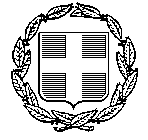 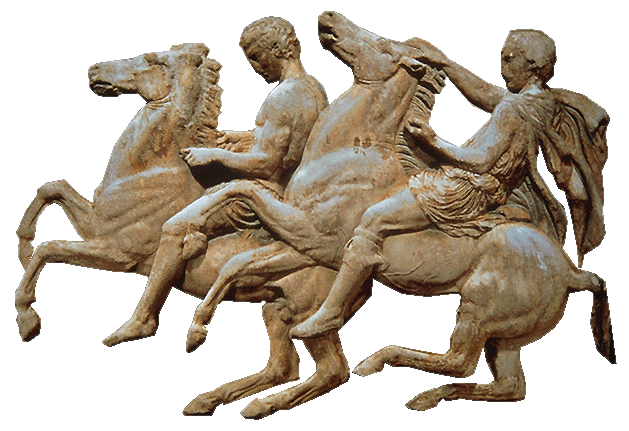 ΕΙΣΗΓΗΣΗ ΘΕΜΑ: «Έγκριση  εξειδικευμένης  δαπάνης ύψους 242.127,22 €, από  το Υπουργείο  Εσωτερικών                    και  κατανομή  αυτών  στις  Σχολικές  Επιτροπές  Πρωτοβάθμιας  και  Δευτεροβάθμιας                  Εκπαίδευσης  Δήμου  Αχαρνών    για   την  κάλυψη  των   λειτουργικών   αναγκών   των                   σχολικών μονάδων». (Β΄ κατανομή  2020)             Κυρία ΠρόεδρεΛαμβάνοντας υπόψη:Το  άρθρο  65 του Ν.3852/2010. Τις διατάξεις του Ν. 4552/2018 (ΚΛΕΙΣΘΕΝΗΣ Ι),να φέρετε στην επικείμενη συνεδρίαση του Δημοτικού Συμβουλίου το ως άνω θέμα και συγκεκριμένα σας γνωρίζουμε ότι:Με την υπ’ αριθ. 26143/28-4-2020 (ΑΔΑ: 6Κ1Χ46ΜΤΛ6-9ΕΛ) απόφαση του Υπουργού Εσωτερικών, ο Δήμος μας επιχορηγήθηκε με το χρηματικό ποσό των 243.850,00€ (Β΄ δόση επιχορήγησης οικονομικού έτους 2020), στην οποία σημειώθηκε παρακράτηση από το Ταμείο Παρακαταθηκών και Δανείων  ύψους 365,78 €. 		Αρχικό ποσό 243.850,00€-365,78€=243.484,22€, το οποίο θα διατεθεί στις Σχολικές Επιτροπές Πρωτοβάθμιας και Δευτεροβάθμιας Εκπαίδευσης για την αντιμετώπιση των λειτουργικών δαπανών των σχολικών μονάδων και την αμοιβή των εθελοντών σχολικών τροχονόμων (από 01-3-2020 έως 10-3-2020, τελευταία ημερομηνία λειτουργίας των σχολικών μονάδων, σύμφωνα με το ΦΕΚ 783/τ.Β΄/10-3-2020 για προληπτικούς λόγους δημόσιας υγείας-Covid-19).  Η αποζημίωση των εθελοντών σχολικών τροχονόμων ανέρχεται σε 1.357,00€.               Αναλυτικά 243.484,22 € - 1.357,00€ =242.127,22€.Η Δημοτική Επιτροπή Παιδείας λαμβάνοντας υπόψη της, τον αριθμό των μαθητών, τον αριθμό των τμημάτων, των αιθουσών διδασκαλίας, τη λειτουργία γυμναστηρίων, την παλαιότητα των κτιρίων, τις εισηγήσεις των Προέδρων των Σχολικών Επιτροπών καθώς και τις ειδικότερες ανάγκες των σχολείων του Δήμου μας, πρότεινε ομόφωνα το χρηματικό ποσό των 242.127,22€, να κατανεμηθεί ισόποσα (50%-50%) στις Σχολικές Επιτροπές Πρωτοβάθμιας και Δευτεροβάθμιας Εκπαίδευσης, για την  κάλυψη των λειτουργικών αναγκών των σχολικών μονάδων και συγκεκριμένα: 1.  Σχολική Επιτροπή Πρωτοβάθμιας Εκπαίδευσης  επιχορηγείται με το ποσό :    121.063,61€2.  Σχολική Επιτροπή Δευτεροβάθμιας Εκπαίδευσης επιχορηγείται με το ποσό:    121.063,61€                                                                                                                             Σύνολο:    242.127,22€Για την ανωτέρω εξειδικευμένη δαπάνη έχει εγγραφεί πίστωση στον Κ.Α. 00-6711.001 του υπό κατάρτιση προϋπολογισμού του Δήμου Αχαρνών, οικονομικού έτους 2020 και με τίτλο: «Απόδοση στις σχολικές επιτροπές».    		Παρακαλείσθε για τη λήψη σχετικής απόφασης.   Η ΑΝΤΙΔΗΜΑΡΧΟΣΠΑΙΔΕΙΑΣ – ΠΟΛΙΤΙΣΜΟΥ –ΑΘΛΗΤΙΣΜΟΥ &  ΝΕΑΣ ΓΕΝΙΑΣ                                                                                           ΛΟΥΪΖΑ  ΚΟΣΜΙΔΟΥΕ Ι Σ Η Γ Η Σ Η     ΘΕΜΑ: «Έγκριση εξειδικευμένης  δαπάνης  ύψους 1.357,00 €,  από  το  Υπουργείο                     Εσωτερικών  και  απόδοση  αυτών στη Σχολική Επιτροπή Πρωτοβάθμιας                    Εκπαίδευσης για την αποζημίωση των εθελοντών σχολικών τροχονόμων».Κυρία Πρόεδρε,	Λαμβάνοντας υπόψη:Το άρθρο 65 του Ν. 3852/2010.Τις διατάξεις του Ν. 4552/2018 (ΚΛΕΙΣΘΕΝΗΣ Ι) και Το με υπ’ αριθ. 15439/06-5-2015 έγγραφο του τότε Υπ. Εσωτερικών και Διοικητικής Μεταρρύθμισης, σας γνωρίζουμε ότι, με την υπ’ αριθ. 26143/28-4-2020 (ΑΔΑ: 6Κ1Χ46ΜΤΛ6-9ΕΛ) απόφαση του Υπουργού Εσωτερικών, ο Δήμος μας επιχορηγήθηκε με το χρηματικό ποσό των 243.850,00 € (Β΄ δόση επιχορήγησης οικονομικού έτους 2020), στην οποία σημειώθηκε παρακράτηση από το Ταμείο Παρακαταθηκών και Δανείων ύψους 365,78 €. 	Αναλυτικά: 243.850,00 € - 365,78 € = 243.484,22 €, εκ των οποίων τα 242.127,22 € κατανεμήθηκαν ισόποσα (50%-50%) στις Σχολικές Επιτροπές Πρωτοβάθμιας και Δευτεροβάθμιας Εκπαίδευσης, για την κάλυψη των λειτουργικών αναγκών των σχολικών μονάδων και το χρηματικό ποσό των 1.357,00 € θα δοθεί για την αποζημίωση των εθελοντών σχολικών τροχονόμων από 01-3-2020 έως 10-3-2020 (τελευταία ημερομηνία λειτουργίας σχολείων, σύμφωνα με το ΦΕΚ 783/τ.Β΄/10-3-2020, για προληπτικούς λόγους δημόσιας υγείας-Covid-19).Οι σχολικές μονάδες στις οποίες εφαρμόζεται ο θεσμός του εθελοντή σχολικού τροχονόμου, με το αντίστοιχο χρηματικό ποσό είναι οι ακόλουθες:  Για την ανωτέρω εξειδικευμένη δαπάνη υπάρχει εγγεγραμμένη πίστωση ύψους 1.357,00 € στον Κ.Α. 00-6711.001 του υπό κατάρτιση προϋπολογισμού του Δήμου Αχαρνών, οικονομικού έτους 2020 και με τίτλο: «Απόδοση στις σχολικές επιτροπές».Παρακαλείσθε για τη λήψη σχετικής απόφασης.                                                           Η  ΑΝΤΙΔΗΜΑΡΧΟΣ                                                                          ΠΑΙΔΕΙΑΣ – ΠΟΛΙΤΙΣΜΟΥ –                                                                    ΑΘΛΗΤΙΣΜΟΥ &  ΝΕΑΣ ΓΕΝΙΑΣ                                                                               ΛΟΥΪΖΑ  ΚΟΣΜΙΔΟΥΕΛΛΗΝΙΚΗ ΔΗΜΟΚΡΑΤΙΑΠΕΡΙΦΕΡΕΙΑ ΑΤΤΙΚΗΣΔΗΜΟΣ ΑΧΑΡΝΩΝΔ/νση Οικονομικών ΥπηρεσιώνΤμήμα Δημοτικής Περιουσίας – Κτηματολογίου - ΑπαλλοτριώσεωνΣυντάκτρια: Καλλιόπη  ΣκαρογιάννηΦιλαδελφείας 87 & Μπόσδα136 73 ΑχαρνέςΤηλ. : 213 2072361, 367ΕΛΛΗΝΙΚΗ ΔΗΜΟΚΡΑΤΙΑΠΕΡΙΦΕΡΕΙΑ ΑΤΤΙΚΗΣΔΗΜΟΣ ΑΧΑΡΝΩΝΔ/νση Οικονομικών ΥπηρεσιώνΤμήμα Δημοτικής Περιουσίας – Κτηματολογίου - ΑπαλλοτριώσεωνΣυντάκτρια: Καλλιόπη  ΣκαρογιάννηΦιλαδελφείας 87 & Μπόσδα136 73 ΑχαρνέςΤηλ. : 213 2072361, 367Προς:Αχαρνές :     16 /01/2020Πρ   Πρόεδρο Δημοτικού Συμβουλίου  κ. Χρηστίνα  ΚατσανδρήΑχαρνές :     16 /01/2020Πρ   Πρόεδρο Δημοτικού Συμβουλίου  κ. Χρηστίνα  ΚατσανδρήΗ ΣυντάξασαΗ Προϊσταμένη Τμ.  Δημοτικής ΠεριουσίαςΚτημ/γίου – Απαλλ/σεωνΟ Προϊστάμενος Δ/νσηςΟικονομικών ΥπηρεσιώνΟ ΔΗΜΑΡΧΟΣΩς Διαχειριστής του Κληροδοτήματος «Ροδίας Στριφτού»  Καλλιόπη ΣκαρογιάννηΜαρία ΠερρήΦίλιππος ΑγγελήςΣπυρίδων Βρεττός
ΕΛΛΗΝΙΚΗ ΔΗΜΟΚΡΑΤΙΑΝΟΜΟΣ ΑΤΤΙΚΗΣΔΗΜΟΣ ΑΧΑΡΝΩΝΔιεύθυνση ΟικονομικήΤμήμα : Δημοτικής Περιουσίας Κτηματολογίου -Απαλλοτριώσεων Φιλαδελφείας 87 & ΜπόσδαΤ.Κ. 13673, ΑχαρνέςΤηλ.: 213-2072361, 367ΕΛΛΗΝΙΚΗ ΔΗΜΟΚΡΑΤΙΑΝΟΜΟΣ ΑΤΤΙΚΗΣΔΗΜΟΣ ΑΧΑΡΝΩΝΔιεύθυνση ΟικονομικήΤμήμα : Δημοτικής Περιουσίας Κτηματολογίου -Απαλλοτριώσεων Φιλαδελφείας 87 & ΜπόσδαΤ.Κ. 13673, ΑχαρνέςΤηλ.: 213-2072361, 367                    ς :ΑχαρνέςΠρόεδρο Δημοτικού Συμβουλίου κα. Κατσανδρή ΧρηστίναΗ Προϊσταμένη Τμ.  Δημοτικής ΠεριουσίαςΚτημ/γίου – Απαλλ/σεων Ο Προϊστάμενος Δ/νσηςΟικονομικών ΥπηρεσιώνΑντιδήμαρχος ΟικονομικώνΜαρία ΠερρήΦίλιππος ΑγγελήςΒρεττός ΜιχάληςΒρεττός Μιχάλης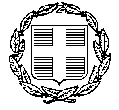 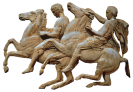 Π Α Ρ Ο Ν Τ Ε ΣΑ Π Ο Ν Τ Ε Σ1.Βρεττός Μιχαήλ                                                                                      1.Αραμπαντζής Ευάγγελος                                                                               2.Δαμάσκος Νικόλαος                                                                                   2.Βαρελάς Πέτρος                                                                                      3.Κασσαβός Ιωάννης                                                                                    3.Βρεττός Σπυρίδων                                                                                    4.Κατσανδρή Χρηστίνα                                                                                  5.Κόνταρης Χρύσανθος                                                                                  6.Παυλίδου Όλγα                                                                                       ΕΛΛΗΝΙΚΗ ΔΗΜΟΚΡΑΤΙΑΕΛΛΗΝΙΚΗ ΔΗΜΟΚΡΑΤΙΑΝΟΜΟΣ ΑΤΤΙΚΗΣΝΟΜΟΣ ΑΤΤΙΚΗΣΔΗΜΟΣ ΑΧΑΡΝΩΝΔΗΜΟΣ ΑΧΑΡΝΩΝΚΛΗΡΟΔΟΤΗΜΑ ΡΟΔΙΑΣ ΣΤΡΙΦΤΟΥ - ΥΠΟΤΡΟΦΙΕΣ ΙΩΑΝΝΗΣ ΣΤΡΙΦΤΟΣΚΛΗΡΟΔΟΤΗΜΑ ΡΟΔΙΑΣ ΣΤΡΙΦΤΟΥ - ΥΠΟΤΡΟΦΙΕΣ ΙΩΑΝΝΗΣ ΣΤΡΙΦΤΟΣΚΛΗΡΟΔΟΤΗΜΑ ΡΟΔΙΑΣ ΣΤΡΙΦΤΟΥ - ΥΠΟΤΡΟΦΙΕΣ ΙΩΑΝΝΗΣ ΣΤΡΙΦΤΟΣΑΠΟΛΟΓΙΣΜΟΣ ΔΙΑΧΕΙΡΙΣΤΙΚΟΥ ΕΤΟΥΣ 2015 (01.01.2015 - 31.12.2015)ΑΠΟΛΟΓΙΣΜΟΣ ΔΙΑΧΕΙΡΙΣΤΙΚΟΥ ΕΤΟΥΣ 2015 (01.01.2015 - 31.12.2015)ΑΠΟΛΟΓΙΣΜΟΣ ΔΙΑΧΕΙΡΙΣΤΙΚΟΥ ΕΤΟΥΣ 2015 (01.01.2015 - 31.12.2015)ΑΠΟΛΟΓΙΣΜΟΣ ΔΙΑΧΕΙΡΙΣΤΙΚΟΥ ΕΤΟΥΣ 2015 (01.01.2015 - 31.12.2015)ΑΠΟΛΟΓΙΣΜΟΣ ΔΙΑΧΕΙΡΙΣΤΙΚΟΥ ΕΤΟΥΣ 2015 (01.01.2015 - 31.12.2015)ΕΣΟΔΑΕΣΟΔΑΕΣΟΔΑΕΣΟΔΑΕΣΟΔΑΠΕΡΙΓΡΑΦΗΠρόταση Προϋπολογισμού Διαχειριστικού έτους 2015Έσοδα Μέχρι την 31.12.2015Υπόλοιπα ΠροϋπολογισμούΑ.Τακτικά ΈσοδαΑ.1.Εμβάσματα Εξωτερικού0,000,000,00Α.2.Τόκοι Τραπεζικών Καταθέσεων15.000,0014.554,47445,53Α.3.Ανάλωση Διαθέσιμου Υπόλοιπου Καθαρής Θέσης90.000,009.439,4780.560,53Α.4.Λοιπά Έσοδα0,000,000,00Σύνολα Τακτικών Εσόδων (Α)105.000,0023.993,9481.006,06Β.Έκτακτα ΈσοδαΒ.1.Χορηγίες 0,000,000,00Β.2.Δωρεές0,000,000,00Β.3.Μισθώματα28.000,000,0028.000,00Β.4.Λοιπά Έσοδα - Στρογγυλοποίηση0,000,000,00Σύνολα Έκτακτων Εσόδων (Β)28.000,000,0028.000,00Γενικά Σύνολα Εσόδων (Α + Β)133.000,0023.993,94109.006,06ΔΑΠΑΝΕΣΔΑΠΑΝΕΣΔΑΠΑΝΕΣΔΑΠΑΝΕΣΔΑΠΑΝΕΣΠΕΡΙΓΡΑΦΗΠρόταση Προϋπολογισμού Διαχειριστικού έτους 2015Δαπάνες Μέχρι την 31.12.2015Υπόλοιπα ΠροϋπολογισμούΑ.Διοικητικές ΔαπάνεςΑ.1.Αμοιβές Διοικητικού Προσωπικού0,000,000,00Α.2.Εργοδοτικές Ασφαλιστικές Εισφορές0,000,000,00Α.3.Λοιπές Αποζημιώσεις Προσωπικού0,000,000,00Α.4.Αμοιβές Ελεγκτών - Λογιστών0,000,000,00Α.5.Αμοιβές Λοιπών Τρίτων0,000,000,00Σύνολα Δαπανών Διοικήσεως (Α)0,000,000,00Β.Λειτουργικές ΔαπάνεςΒ.1.Έξοδα Ακινήτων (Κοινόχρηστα - Τέλη)10.500,00138,0010.362,00Β.2.Δαπάνες Καθαριότητας0,000,000,00Β.3.Συντηρήσεις Παγίου Εξοπλισμού5.000,000,005.000,00Β.4.Δαπάνη Φωτισμού0,000,000,00Β.5.Δαπάνη Ύδρευσης0,000,000,00Β.6.Τηλεπικοινωνίες0,000,000,00Β.7.Γραφική Ύλη0,000,000,00Β.8.Δαπάνες μεταφορών0,000,000,00Β.9.Δημοσιεύσεις - Συνδρομές0,000,000,00Β.10.3Παρακράτηση 0,5% Ν.4182/2013 Αρ.65 Παρ.2 διαχειριστικής χρήσης 2015700,0072,77627,23Β.11.Λοιποί Φόροι - Τέλη6.000,002.183,173.816,83Β.12.Έξοδα και Προμήθειες Τραπεζικών Συναλλαγών0,000,000,00Β.13.Λοιπά Έξοδα - Στρογγυλοποίηση0,000,000,00Σύνολα Δαπανών Λειτουργίας (Β)22.200,002.393,9419.806,06Γ. Έκτακτες ΔαπάνεςΓ.1.Απρόβλεπτα - Στρογγυλοποίηση10.800,000,0010.800,00Σύνολα Εκτάκτων Δαπανών (Γ)10.800,000,0010.800,00Δ.Δαπάνες για την επίτευξη του σκοπούΔ.1.Καταβολές υποτροφιών παρούσας χρήσης100.000,0021.600,0078.400,00Δ.2.Λοιπές Καταβολές0,000,000,00Σύνολα Δαπανών Επίτευξης Σκοπού (Δ)100.000,0021.600,0078.400,00Γενικά Σύνολα Δαπανών (Α + Β + Γ+Δ)133.000,0023.993,94109.006,06ΕΛΛΗΝΙΚΗ ΔΗΜΟΚΡΑΤΙΑΕΛΛΗΝΙΚΗ ΔΗΜΟΚΡΑΤΙΑΝΟΜΟΣ ΑΤΤΙΚΗΣΝΟΜΟΣ ΑΤΤΙΚΗΣΔΗΜΟΣ ΑΧΑΡΝΩΝΔΗΜΟΣ ΑΧΑΡΝΩΝΚΛΗΡΟΔΟΤΗΜΑ ΡΟΔΙΑΣ ΣΤΡΙΦΤΟΥ - ΥΠΟΤΡΟΦΙΕΣ ΙΩΑΝΝΗΣ ΣΤΡΙΦΤΟΣΚΛΗΡΟΔΟΤΗΜΑ ΡΟΔΙΑΣ ΣΤΡΙΦΤΟΥ - ΥΠΟΤΡΟΦΙΕΣ ΙΩΑΝΝΗΣ ΣΤΡΙΦΤΟΣΚΛΗΡΟΔΟΤΗΜΑ ΡΟΔΙΑΣ ΣΤΡΙΦΤΟΥ - ΥΠΟΤΡΟΦΙΕΣ ΙΩΑΝΝΗΣ ΣΤΡΙΦΤΟΣΑΠΟΛΟΓΙΣΜΟΣ ΔΙΑΧΕΙΡΙΣΤΙΚΟΥ ΕΤΟΥΣ 2015 (01.01.2015 - 31.12.2015)ΑΠΟΛΟΓΙΣΜΟΣ ΔΙΑΧΕΙΡΙΣΤΙΚΟΥ ΕΤΟΥΣ 2015 (01.01.2015 - 31.12.2015)ΑΠΟΛΟΓΙΣΜΟΣ ΔΙΑΧΕΙΡΙΣΤΙΚΟΥ ΕΤΟΥΣ 2015 (01.01.2015 - 31.12.2015)ΑΠΟΛΟΓΙΣΜΟΣ ΔΙΑΧΕΙΡΙΣΤΙΚΟΥ ΕΤΟΥΣ 2015 (01.01.2015 - 31.12.2015)ΑΠΟΛΟΓΙΣΜΟΣ ΔΙΑΧΕΙΡΙΣΤΙΚΟΥ ΕΤΟΥΣ 2015 (01.01.2015 - 31.12.2015)ΕΣΟΔΑΕΣΟΔΑΕΣΟΔΑΕΣΟΔΑΕΣΟΔΑΠΕΡΙΓΡΑΦΗΠρόταση Προϋπολογισμού Διαχειριστικού έτους 2015Έσοδα Μέχρι την 31.12.2015Υπόλοιπα ΠροϋπολογισμούΑ.Τακτικά ΈσοδαΑ.1.Εμβάσματα Εξωτερικού0,000,000,00Α.2.Τόκοι Τραπεζικών Καταθέσεων15.000,0014.554,47445,53Α.3.Ανάλωση Διαθέσιμου Υπόλοιπου Καθαρής Θέσης90.000,009.439,4780.560,53Α.4.Λοιπά Έσοδα0,000,000,00Σύνολα Τακτικών Εσόδων (Α)105.000,0023.993,9481.006,06Β.Έκτακτα ΈσοδαΒ.1.Χορηγίες 0,000,000,00Β.2.Δωρεές0,000,000,00Β.3.Μισθώματα28.000,000,0028.000,00Β.4.Λοιπά Έσοδα - Στρογγυλοποίηση0,000,000,00Σύνολα Έκτακτων Εσόδων (Β)28.000,000,0028.000,00Γενικά Σύνολα Εσόδων (Α + Β)133.000,0023.993,94109.006,06ΔΑΠΑΝΕΣΔΑΠΑΝΕΣΔΑΠΑΝΕΣΔΑΠΑΝΕΣΔΑΠΑΝΕΣΠΕΡΙΓΡΑΦΗΠρόταση Προϋπολογισμού Διαχειριστικού έτους 2015Δαπάνες Μέχρι την 31.12.2015Υπόλοιπα ΠροϋπολογισμούΑ.Διοικητικές ΔαπάνεςΑ.1.Αμοιβές Διοικητικού Προσωπικού0,000,000,00Α.2.Εργοδοτικές Ασφαλιστικές Εισφορές0,000,000,00Α.3.Λοιπές Αποζημιώσεις Προσωπικού0,000,000,00Α.4.Αμοιβές Ελεγκτών - Λογιστών0,000,000,00Α.5.Αμοιβές Λοιπών Τρίτων0,000,000,00Σύνολα Δαπανών Διοικήσεως (Α)0,000,000,00Β.Λειτουργικές ΔαπάνεςΒ.1.Έξοδα Ακινήτων (Κοινόχρηστα - Τέλη)10.500,00138,0010.362,00Β.2.Δαπάνες Καθαριότητας0,000,000,00Β.3.Συντηρήσεις Παγίου Εξοπλισμού5.000,000,005.000,00Β.4.Δαπάνη Φωτισμού0,000,000,00Β.5.Δαπάνη Ύδρευσης0,000,000,00Β.6.Τηλεπικοινωνίες0,000,000,00Β.7.Γραφική Ύλη0,000,000,00Β.8.Δαπάνες μεταφορών0,000,000,00Β.9.Δημοσιεύσεις - Συνδρομές0,000,000,00Β.10.3Παρακράτηση 0,5% Ν.4182/2013 Αρ.65 Παρ.2 διαχειριστικής χρήσης 2015700,0072,77627,23Β.11.Λοιποί Φόροι - Τέλη6.000,002.183,173.816,83Β.12.Έξοδα και Προμήθειες Τραπεζικών Συναλλαγών0,000,000,00Β.13.Λοιπά Έξοδα - Στρογγυλοποίηση0,000,000,00Σύνολα Δαπανών Λειτουργίας (Β)22.200,002.393,9419.806,06Γ. Έκτακτες ΔαπάνεςΓ.1.Απρόβλεπτα - Στρογγυλοποίηση10.800,000,0010.800,00Σύνολα Εκτάκτων Δαπανών (Γ)10.800,000,0010.800,00Δ.Δαπάνες για την επίτευξη του σκοπούΔ.1.Καταβολές υποτροφιών παρούσας χρήσης100.000,0021.600,0078.400,00Δ.2.Λοιπές Καταβολές0,000,000,00Σύνολα Δαπανών Επίτευξης Σκοπού (Δ)100.000,0021.600,0078.400,00Γενικά Σύνολα Δαπανών (Α + Β + Γ+Δ)133.000,0023.993,94109.006,06Δαμάσκος Νικόλαος                                                                                   Κασσαβός Ιωάννης                                                                                    Κατσανδρή Χρηστίνα                                                                                  Κόνταρης Χρύσανθος                                                                                  Παυλίδου Όλγα                                                                                       Π Α Ρ Ο Ν Τ Ε ΣΑ Π Ο Ν Τ Ε Σ1.Βρεττός Μιχαήλ                                                                                      1.Αραμπαντζής Ευάγγελος                                                                               2.Δαμάσκος Νικόλαος                                                                                   2.Βαρελάς Πέτρος                                                                                      3.Κασσαβός Ιωάννης                                                                                    3.Βρεττός Σπυρίδων                                                                                    4.Κατσανδρή Χρηστίνα                                                                                  5.Κόνταρης Χρύσανθος                                                                                  6.Παυλίδου Όλγα                                                                                       Δαμάσκος Νικόλαος                                                                                   Κασσαβός Ιωάννης                                                                                    Κατσανδρή Χρηστίνα                                                                                  Κόνταρης Χρύσανθος                                                                                  Παυλίδου Όλγα                                                                                       Π Α Ρ Ο Ν Τ Ε ΣΑ Π Ο Ν Τ Ε Σ1.Βρεττός Μιχαήλ                                                                                      1.Αραμπαντζής Ευάγγελος                                                                               2.Δαμάσκος Νικόλαος                                                                                   2.Βαρελάς Πέτρος                                                                                      3.Κασσαβός Ιωάννης                                                                                    3.Βρεττός Σπυρίδων                                                                                    4.Κατσανδρή Χρηστίνα                                                                                  5.Κόνταρης Χρύσανθος                                                                                  6.Παυλίδου Όλγα                                                                                       ΕΛΛΗΝΙΚΗ ΔΗΜΟΚΡΑΤΙΑΕΛΛΗΝΙΚΗ ΔΗΜΟΚΡΑΤΙΑΝΟΜΟΣ ΑΤΤΙΚΗΣΝΟΜΟΣ ΑΤΤΙΚΗΣΔΗΜΟΣ ΑΧΑΡΝΩΝΔΗΜΟΣ ΑΧΑΡΝΩΝΚΛΗΡΟΔΟΤΗΜΑ ΡΟΔΙΑΣ ΣΤΡΙΦΤΟΥ - ΥΠΟΤΡΟΦΙΕΣ ΙΩΑΝΝΗΣ ΣΤΡΙΦΤΟΣΚΛΗΡΟΔΟΤΗΜΑ ΡΟΔΙΑΣ ΣΤΡΙΦΤΟΥ - ΥΠΟΤΡΟΦΙΕΣ ΙΩΑΝΝΗΣ ΣΤΡΙΦΤΟΣΚΛΗΡΟΔΟΤΗΜΑ ΡΟΔΙΑΣ ΣΤΡΙΦΤΟΥ - ΥΠΟΤΡΟΦΙΕΣ ΙΩΑΝΝΗΣ ΣΤΡΙΦΤΟΣΑΡΧΙΚΟΣ ΠΡΟΥΠΟΛΟΓΙΣΜΟΣ ΔΙΑΧΕΙΡΙΣΤΙΚΟΥ ΕΤΟΥΣ 2016 (01.01.2016 - 31.12.2016)ΑΡΧΙΚΟΣ ΠΡΟΥΠΟΛΟΓΙΣΜΟΣ ΔΙΑΧΕΙΡΙΣΤΙΚΟΥ ΕΤΟΥΣ 2016 (01.01.2016 - 31.12.2016)ΑΡΧΙΚΟΣ ΠΡΟΥΠΟΛΟΓΙΣΜΟΣ ΔΙΑΧΕΙΡΙΣΤΙΚΟΥ ΕΤΟΥΣ 2016 (01.01.2016 - 31.12.2016)ΕΣΟΔΑΕΣΟΔΑΕΣΟΔΑΠΕΡΙΓΡΑΦΗΠρόταση Προϋπολογισμού Διαχειριστικού έτους 2016Α.Τακτικά ΈσοδαΑ.1.Εμβάσματα Εξωτερικού0,00Α.2.Τόκοι Τραπεζικών Καταθέσεων9.000,00Α.3.Ανάλωση Διαθέσιμου Υπόλοιπου Καθαρής Θέσης100.000,00Α.4.Λοιπά Έσοδα0,00Σύνολα Τακτικών Εσόδων (Α)109.000,00Β.Έκτακτα ΈσοδαΒ.1.Χορηγίες 0,00Β.2.Δωρεές0,00Β.3.Μισθώματα28.000,00Β.4.Λοιπά Έσοδα - Στριγγυλοποίηση0,00Σύνολα Έκτακτων Εσόδων (Β)28.000,00Γενικά Σύνολα Εσόδων (Α + Β)137.000,00ΔΑΠΑΝΕΣΔΑΠΑΝΕΣΔΑΠΑΝΕΣΠΕΡΙΓΡΑΦΗΠρόταση Προϋπολογισμού Διαχειριστικού έτους 2016Α.Διοικητικές ΔαπάνεςΑ.1.Αμοιβές Διοικητικού Προσωπικού0,00Α.2.Εργοδοτικές Ασφαλιστικές Εισφορές0,00Α.3.Λοιπές Αποζημιώσεις Προσωπικού0,00Α.4.Αμοιβές Ελεγκτών - Λογιστών0,00Α.5.Αμοιβές Λοιπών Τρίτων0,00Σύνολα Δαπανών Διοικήσεως (Α)0,00Β.Λειτουργικές ΔαπάνεςΒ.1.Έξοδα Ακινήτων (Κοινόχρηστα - Τέλη)10.500,00Β.2.Δαπάνες Καθαριότητας0,00Β.3.Συντηρήσεις Παγίου Εξοπλισμού5.000,00Β.4.Δαπάνη Φωτισμού0,00Β.5.Δαπάνη Ύδρευσης0,00Β.6.Τηλεπικοινωνίες0,00Β.7.Γραφική Ύλη0,00Β.8.Δαπάνες μεταφορών0,00Β.9.Δημοσιεύσεις - Συνδρομές0,00Β.10.4Παρακράτηση 0,5% Ν.4182/2013 Αρ.65 Παρ.2 διαχειριστικής χρήσης 2016600,00Β.11.Λοιποί Φόροι - Τέλη6.000,00Β.12.Έξοδα και Προμήθειες Τραπεζικών Συναλλαγών250,00Β.13.Λοιπά Έξοδα - Στρογγυλοποίηση0,00Σύνολα Δαπανών Λειτουργίας (Β)22.350,00Γ. Έκτακτες ΔαπάνεςΓ.1.Απρόβλεπτα - Στρογγυλοποίηση14.650,00Σύνολα Εκτάκτων Δαπανών (Γ)14.650,00Δ.Δαπάνες για την επίτευξη του σκοπούΔ.1.Καταβολές υποτροφιών παρούσας χρήσης100.000,00Δ.2.Λοιπές Καταβολές0,00Σύνολα Δαπανών Επίτευξης Σκοπού (Δ)100.000,00Γενικά Σύνολα Δαπανών (Α + Β + Γ+Δ)137.000,00ΕΛΛΗΝΙΚΗ ΔΗΜΟΚΡΑΤΙΑΕΛΛΗΝΙΚΗ ΔΗΜΟΚΡΑΤΙΑΝΟΜΟΣ ΑΤΤΙΚΗΣΝΟΜΟΣ ΑΤΤΙΚΗΣΔΗΜΟΣ ΑΧΑΡΝΩΝΔΗΜΟΣ ΑΧΑΡΝΩΝΚΛΗΡΟΔΟΤΗΜΑ ΡΟΔΙΑΣ ΣΤΡΙΦΤΟΥ - ΥΠΟΤΡΟΦΙΕΣ ΙΩΑΝΝΗΣ ΣΤΡΙΦΤΟΣΚΛΗΡΟΔΟΤΗΜΑ ΡΟΔΙΑΣ ΣΤΡΙΦΤΟΥ - ΥΠΟΤΡΟΦΙΕΣ ΙΩΑΝΝΗΣ ΣΤΡΙΦΤΟΣΚΛΗΡΟΔΟΤΗΜΑ ΡΟΔΙΑΣ ΣΤΡΙΦΤΟΥ - ΥΠΟΤΡΟΦΙΕΣ ΙΩΑΝΝΗΣ ΣΤΡΙΦΤΟΣΑΡΧΙΚΟΣ ΠΡΟΥΠΟΛΟΓΙΣΜΟΣ ΔΙΑΧΕΙΡΙΣΤΙΚΟΥ ΕΤΟΥΣ 2016 (01.01.2016 - 31.12.2016)ΑΡΧΙΚΟΣ ΠΡΟΥΠΟΛΟΓΙΣΜΟΣ ΔΙΑΧΕΙΡΙΣΤΙΚΟΥ ΕΤΟΥΣ 2016 (01.01.2016 - 31.12.2016)ΑΡΧΙΚΟΣ ΠΡΟΥΠΟΛΟΓΙΣΜΟΣ ΔΙΑΧΕΙΡΙΣΤΙΚΟΥ ΕΤΟΥΣ 2016 (01.01.2016 - 31.12.2016)ΕΣΟΔΑΕΣΟΔΑΕΣΟΔΑΠΕΡΙΓΡΑΦΗΠρόταση Προϋπολογισμού Διαχειριστικού έτους 2016Α.Τακτικά ΈσοδαΑ.1.Εμβάσματα Εξωτερικού0,00Α.2.Τόκοι Τραπεζικών Καταθέσεων9.000,00Α.3.Ανάλωση Διαθέσιμου Υπόλοιπου Καθαρής Θέσης100.000,00Α.4.Λοιπά Έσοδα0,00Σύνολα Τακτικών Εσόδων (Α)109.000,00Β.Έκτακτα ΈσοδαΒ.1.Χορηγίες 0,00Β.2.Δωρεές0,00Β.3.Μισθώματα28.000,00Β.4.Λοιπά Έσοδα - Στριγγυλοποίηση0,00Σύνολα Έκτακτων Εσόδων (Β)28.000,00Γενικά Σύνολα Εσόδων (Α + Β)137.000,00ΔΑΠΑΝΕΣΔΑΠΑΝΕΣΔΑΠΑΝΕΣΠΕΡΙΓΡΑΦΗΠρόταση Προϋπολογισμού Διαχειριστικού έτους 2016Α.Διοικητικές ΔαπάνεςΑ.1.Αμοιβές Διοικητικού Προσωπικού0,00Α.2.Εργοδοτικές Ασφαλιστικές Εισφορές0,00Α.3.Λοιπές Αποζημιώσεις Προσωπικού0,00Α.4.Αμοιβές Ελεγκτών - Λογιστών0,00Α.5.Αμοιβές Λοιπών Τρίτων0,00Σύνολα Δαπανών Διοικήσεως (Α)0,00Β.Λειτουργικές ΔαπάνεςΒ.1.Έξοδα Ακινήτων (Κοινόχρηστα - Τέλη)10.500,00Β.2.Δαπάνες Καθαριότητας0,00Β.3.Συντηρήσεις Παγίου Εξοπλισμού5.000,00Β.4.Δαπάνη Φωτισμού0,00Β.5.Δαπάνη Ύδρευσης0,00Β.6.Τηλεπικοινωνίες0,00Β.7.Γραφική Ύλη0,00Β.8.Δαπάνες μεταφορών0,00Β.9.Δημοσιεύσεις - Συνδρομές0,00Β.10.4Παρακράτηση 0,5% Ν.4182/2013 Αρ.65 Παρ.2 διαχειριστικής χρήσης 2016600,00Β.11.Λοιποί Φόροι - Τέλη6.000,00Β.12.Έξοδα και Προμήθειες Τραπεζικών Συναλλαγών250,00Β.13.Λοιπά Έξοδα - Στρογγυλοποίηση0,00Σύνολα Δαπανών Λειτουργίας (Β)22.350,00Γ. Έκτακτες ΔαπάνεςΓ.1.Απρόβλεπτα - Στρογγυλοποίηση14.650,00Σύνολα Εκτάκτων Δαπανών (Γ)14.650,00Δ.Δαπάνες για την επίτευξη του σκοπούΔ.1.Καταβολές υποτροφιών παρούσας χρήσης100.000,00Δ.2.Λοιπές Καταβολές0,00Σύνολα Δαπανών Επίτευξης Σκοπού (Δ)100.000,00Γενικά Σύνολα Δαπανών (Α + Β + Γ+Δ)137.000,00Δαμάσκος Νικόλαος                                                                                   Κασσαβός Ιωάννης                                                                                    Κατσανδρή Χρηστίνα                                                                                  Κόνταρης Χρύσανθος                                                                                  Παυλίδου Όλγα                                                                                        Π Α Ρ Ο Ν Τ Ε ΣΑ Π Ο Ν Τ Ε Σ1.Βρεττός Μιχαήλ                                                                                      1.Αραμπαντζής Ευάγγελος                                                                               2.Δαμάσκος Νικόλαος                                                                                   2.Βαρελάς Πέτρος                                                                                      3.Κασσαβός Ιωάννης                                                                                    3.Βρεττός Σπυρίδων                                                                                    4.Κατσανδρή Χρηστίνα                                                                                  5.Κόνταρης Χρύσανθος                                                                                  6.Παυλίδου Όλγα                                                                                       ΕΛΛΗΝΙΚΗ ΔΗΜΟΚΡΑΤΙΑΕΛΛΗΝΙΚΗ ΔΗΜΟΚΡΑΤΙΑΝΟΜΟΣ ΑΤΤΙΚΗΣΝΟΜΟΣ ΑΤΤΙΚΗΣΔΗΜΟΣ ΑΧΑΡΝΩΝΔΗΜΟΣ ΑΧΑΡΝΩΝΚΛΗΡΟΔΟΤΗΜΑ ΡΟΔΙΑΣ ΣΤΡΙΦΤΟΥ - ΥΠΟΤΡΟΦΙΕΣ ΙΩΑΝΝΗΣ ΣΤΡΙΦΤΟΣΚΛΗΡΟΔΟΤΗΜΑ ΡΟΔΙΑΣ ΣΤΡΙΦΤΟΥ - ΥΠΟΤΡΟΦΙΕΣ ΙΩΑΝΝΗΣ ΣΤΡΙΦΤΟΣΚΛΗΡΟΔΟΤΗΜΑ ΡΟΔΙΑΣ ΣΤΡΙΦΤΟΥ - ΥΠΟΤΡΟΦΙΕΣ ΙΩΑΝΝΗΣ ΣΤΡΙΦΤΟΣΑΠΟΛΟΓΙΣΜΟΣ ΔΙΑΧΕΙΡΙΣΤΙΚΟΥ ΕΤΟΥΣ 2016 (01.01.2016 - 31.12.2016)ΑΠΟΛΟΓΙΣΜΟΣ ΔΙΑΧΕΙΡΙΣΤΙΚΟΥ ΕΤΟΥΣ 2016 (01.01.2016 - 31.12.2016)ΑΠΟΛΟΓΙΣΜΟΣ ΔΙΑΧΕΙΡΙΣΤΙΚΟΥ ΕΤΟΥΣ 2016 (01.01.2016 - 31.12.2016)ΑΠΟΛΟΓΙΣΜΟΣ ΔΙΑΧΕΙΡΙΣΤΙΚΟΥ ΕΤΟΥΣ 2016 (01.01.2016 - 31.12.2016)ΑΠΟΛΟΓΙΣΜΟΣ ΔΙΑΧΕΙΡΙΣΤΙΚΟΥ ΕΤΟΥΣ 2016 (01.01.2016 - 31.12.2016)ΕΣΟΔΑΕΣΟΔΑΕΣΟΔΑΕΣΟΔΑΕΣΟΔΑΠΕΡΙΓΡΑΦΗΠρόταση Προϋπολογισμού Διαχειριστικού έτους 2016Έσοδα Μέχρι την 31.12.2016Υπόλοιπα ΠροϋπολογισμούΑ.Τακτικά ΈσοδαΑ.1.Εμβάσματα Εξωτερικού0,000,000,00Α.2.Τόκοι Τραπεζικών Καταθέσεων9.000,006.897,282.102,72Α.3.Ανάλωση Διαθέσιμου Υπόλοιπου Καθαρής Θέσης100.000,00185.214,22-85.214,22Α.4.Λοιπά Έσοδα0,000,000,00Σύνολα Τακτικών Εσόδων (Α)109.000,00192.111,50-83.111,50Β.Έκτακτα ΈσοδαΒ.1.Χορηγίες 0,000,000,00Β.2.Δωρεές0,000,000,00Β.3.Μισθώματα28.000,000,0028.000,00Β.4.Λοιπά Έσοδα - Στρογγυλοποίηση0,000,000,00Σύνολα Έκτακτων Εσόδων (Β)28.000,000,0028.000,00Γενικά Σύνολα Εσόδων (Α + Β)137.000,00192.111,50-55.111,50ΔΑΠΑΝΕΣΔΑΠΑΝΕΣΔΑΠΑΝΕΣΔΑΠΑΝΕΣΔΑΠΑΝΕΣΠΕΡΙΓΡΑΦΗΠρόταση Προϋπολογισμού Διαχειριστικού έτους 2016Δαπάνες Μέχρι την 31.12.2016Υπόλοιπα ΠροϋπολογισμούΑ.Διοικητικές ΔαπάνεςΑ.1.Αμοιβές Διοικητικού Προσωπικού0,000,000,00Α.2.Εργοδοτικές Ασφαλιστικές Εισφορές0,000,000,00Α.3.Λοιπές Αποζημιώσεις Προσωπικού0,000,000,00Α.4.Αμοιβές Ελεγκτών - Λογιστών0,000,000,00Α.5.Αμοιβές Λοιπών Τρίτων0,000,000,00Σύνολα Δαπανών Διοικήσεως (Α)0,000,000,00Β.Λειτουργικές ΔαπάνεςΒ.1.Έξοδα Ακινήτων (Κοινόχρηστα - Τέλη)10.500,000,0010.500,00Β.2.Δαπάνες Καθαριότητας0,000,000,00Β.3.Συντηρήσεις Παγίου Εξοπλισμού5.000,000,005.000,00Β.4.Δαπάνη Φωτισμού0,000,000,00Β.5.Δαπάνη Ύδρευσης0,000,000,00Β.6.Τηλεπικοινωνίες0,000,000,00Β.7.Γραφική Ύλη0,000,000,00Β.8.Δαπάνες μεταφορών0,000,000,00Β.9.Δημοσιεύσεις - Συνδρομές0,000,000,00Β.10.4Παρακράτηση 0,5% Ν.4182/2013 Αρ.65 Παρ.2 διαχειριστικής χρήσης 2016600,0034,49565,51Β.11.Λοιποί Φόροι - Τέλη6.000,001.034,614.965,39Β.12.Έξοδα και Προμήθειες Τραπεζικών Συναλλαγών250,00242,407,60Β.13.Λοιπά Έξοδα - Στρογγυλοποίηση0,000,000,00Σύνολα Δαπανών Λειτουργίας (Β)22.350,001.311,5021.038,50Γ. Έκτακτες ΔαπάνεςΓ.1.Απρόβλεπτα - Στρογγυλοποίηση14.650,000,0014.650,00Σύνολα Εκτάκτων Δαπανών (Γ)14.650,000,0014.650,00Δ.Δαπάνες για την επίτευξη του σκοπούΔ.1.Καταβολές υποτροφιών παρούσας χρήσης100.000,00190.800,00-90.800,00Δ.2.Λοιπές Καταβολές0,000,000,00Σύνολα Δαπανών Επίτευξης Σκοπού (Δ)100.000,00190.800,00-90.800,00Γενικά Σύνολα Δαπανών (Α + Β + Γ+Δ)137.000,00192.111,50-55.111,50ΕΛΛΗΝΙΚΗ ΔΗΜΟΚΡΑΤΙΑΕΛΛΗΝΙΚΗ ΔΗΜΟΚΡΑΤΙΑΝΟΜΟΣ ΑΤΤΙΚΗΣΝΟΜΟΣ ΑΤΤΙΚΗΣΔΗΜΟΣ ΑΧΑΡΝΩΝΔΗΜΟΣ ΑΧΑΡΝΩΝΚΛΗΡΟΔΟΤΗΜΑ ΡΟΔΙΑΣ ΣΤΡΙΦΤΟΥ - ΥΠΟΤΡΟΦΙΕΣ ΙΩΑΝΝΗΣ ΣΤΡΙΦΤΟΣΚΛΗΡΟΔΟΤΗΜΑ ΡΟΔΙΑΣ ΣΤΡΙΦΤΟΥ - ΥΠΟΤΡΟΦΙΕΣ ΙΩΑΝΝΗΣ ΣΤΡΙΦΤΟΣΚΛΗΡΟΔΟΤΗΜΑ ΡΟΔΙΑΣ ΣΤΡΙΦΤΟΥ - ΥΠΟΤΡΟΦΙΕΣ ΙΩΑΝΝΗΣ ΣΤΡΙΦΤΟΣΑΠΟΛΟΓΙΣΜΟΣ ΔΙΑΧΕΙΡΙΣΤΙΚΟΥ ΕΤΟΥΣ 2016 (01.01.2016 - 31.12.2016)ΑΠΟΛΟΓΙΣΜΟΣ ΔΙΑΧΕΙΡΙΣΤΙΚΟΥ ΕΤΟΥΣ 2016 (01.01.2016 - 31.12.2016)ΑΠΟΛΟΓΙΣΜΟΣ ΔΙΑΧΕΙΡΙΣΤΙΚΟΥ ΕΤΟΥΣ 2016 (01.01.2016 - 31.12.2016)ΑΠΟΛΟΓΙΣΜΟΣ ΔΙΑΧΕΙΡΙΣΤΙΚΟΥ ΕΤΟΥΣ 2016 (01.01.2016 - 31.12.2016)ΑΠΟΛΟΓΙΣΜΟΣ ΔΙΑΧΕΙΡΙΣΤΙΚΟΥ ΕΤΟΥΣ 2016 (01.01.2016 - 31.12.2016)ΕΣΟΔΑΕΣΟΔΑΕΣΟΔΑΕΣΟΔΑΕΣΟΔΑΠΕΡΙΓΡΑΦΗΠρόταση Προϋπολογισμού Διαχειριστικού έτους 2016Έσοδα Μέχρι την 31.12.2016Υπόλοιπα ΠροϋπολογισμούΑ.Τακτικά ΈσοδαΑ.1.Εμβάσματα Εξωτερικού0,000,000,00Α.2.Τόκοι Τραπεζικών Καταθέσεων9.000,006.897,282.102,72Α.3.Ανάλωση Διαθέσιμου Υπόλοιπου Καθαρής Θέσης100.000,00185.214,22-85.214,22Α.4.Λοιπά Έσοδα0,000,000,00Σύνολα Τακτικών Εσόδων (Α)109.000,00192.111,50-83.111,50Β.Έκτακτα ΈσοδαΒ.1.Χορηγίες 0,000,000,00Β.2.Δωρεές0,000,000,00Β.3.Μισθώματα28.000,000,0028.000,00Β.4.Λοιπά Έσοδα - Στρογγυλοποίηση0,000,000,00Σύνολα Έκτακτων Εσόδων (Β)28.000,000,0028.000,00Γενικά Σύνολα Εσόδων (Α + Β)137.000,00192.111,50-55.111,50ΔΑΠΑΝΕΣΔΑΠΑΝΕΣΔΑΠΑΝΕΣΔΑΠΑΝΕΣΔΑΠΑΝΕΣΠΕΡΙΓΡΑΦΗΠρόταση Προϋπολογισμού Διαχειριστικού έτους 2016Δαπάνες Μέχρι την 31.12.2016Υπόλοιπα ΠροϋπολογισμούΑ.Διοικητικές ΔαπάνεςΑ.1.Αμοιβές Διοικητικού Προσωπικού0,000,000,00Α.2.Εργοδοτικές Ασφαλιστικές Εισφορές0,000,000,00Α.3.Λοιπές Αποζημιώσεις Προσωπικού0,000,000,00Α.4.Αμοιβές Ελεγκτών - Λογιστών0,000,000,00Α.5.Αμοιβές Λοιπών Τρίτων0,000,000,00Σύνολα Δαπανών Διοικήσεως (Α)0,000,000,00Β.Λειτουργικές ΔαπάνεςΒ.1.Έξοδα Ακινήτων (Κοινόχρηστα - Τέλη)10.500,000,0010.500,00Β.2.Δαπάνες Καθαριότητας0,000,000,00Β.3.Συντηρήσεις Παγίου Εξοπλισμού5.000,000,005.000,00Β.4.Δαπάνη Φωτισμού0,000,000,00Β.5.Δαπάνη Ύδρευσης0,000,000,00Β.6.Τηλεπικοινωνίες0,000,000,00Β.7.Γραφική Ύλη0,000,000,00Β.8.Δαπάνες μεταφορών0,000,000,00Β.9.Δημοσιεύσεις - Συνδρομές0,000,000,00Β.10.4Παρακράτηση 0,5% Ν.4182/2013 Αρ.65 Παρ.2 διαχειριστικής χρήσης 2016600,0034,49565,51Β.11.Λοιποί Φόροι - Τέλη6.000,001.034,614.965,39Β.12.Έξοδα και Προμήθειες Τραπεζικών Συναλλαγών250,00242,407,60Β.13.Λοιπά Έξοδα - Στρογγυλοποίηση0,000,000,00Σύνολα Δαπανών Λειτουργίας (Β)22.350,001.311,5021.038,50Γ. Έκτακτες ΔαπάνεςΓ.1.Απρόβλεπτα - Στρογγυλοποίηση14.650,000,0014.650,00Σύνολα Εκτάκτων Δαπανών (Γ)14.650,000,0014.650,00Δ.Δαπάνες για την επίτευξη του σκοπούΔ.1.Καταβολές υποτροφιών παρούσας χρήσης100.000,00190.800,00-90.800,00Δ.2.Λοιπές Καταβολές0,000,000,00Σύνολα Δαπανών Επίτευξης Σκοπού (Δ)100.000,00190.800,00-90.800,00Γενικά Σύνολα Δαπανών (Α + Β + Γ+Δ)137.000,00192.111,50-55.111,501.Δαμάσκος Νικόλαος                                                                                   2.Κασσαβός Ιωάννης                                                                                    3.Κατσανδρή Χρηστίνα                                                                                  4.Κόνταρης Χρύσανθος                                                                                  5.Παυλίδου Όλγα                                                                                       Π Α Ρ Ο Ν Τ Ε ΣΑ Π Ο Ν Τ Ε Σ1.Βρεττός Μιχαήλ                                                                                      1.Αραμπαντζής Ευάγγελος                                                                               2.Δαμάσκος Νικόλαος                                                                                   2.Βαρελάς Πέτρος                                                                                      3.Κασσαβός Ιωάννης                                                                                    3.Βρεττός Σπυρίδων                                                                                    4.Κατσανδρή Χρηστίνα                                                                                  5.Κόνταρης Χρύσανθος                                                                                  6.Παυλίδου Όλγα                                                                                       Δαμάσκος Νικόλαος                                                                                   Κασσαβός Ιωάννης                                                                                    Κατσανδρή Χρηστίνα                                                                                  Κόνταρης Χρύσανθος                                                                                  Παυλίδου Όλγα                                                                                       Π Α Ρ Ο Ν Τ Ε ΣΑ Π Ο Ν Τ Ε Σ1.Βρεττός Μιχαήλ                                                                                      1.Αραμπαντζής Ευάγγελος                                                                               2.Δαμάσκος Νικόλαος                                                                                   2.Βαρελάς Πέτρος                                                                                      3.Κασσαβός Ιωάννης                                                                                    3.Βρεττός Σπυρίδων                                                                                    4.Κατσανδρή Χρηστίνα                                                                                  5.Κόνταρης Χρύσανθος                                                                                  6.Παυλίδου Όλγα                                                                                       ΕΛΛΗΝΙΚΗ ΔΗΜΟΚΡΑΤΙΑΕΛΛΗΝΙΚΗ ΔΗΜΟΚΡΑΤΙΑΝΟΜΟΣ ΑΤΤΙΚΗΣΝΟΜΟΣ ΑΤΤΙΚΗΣΔΗΜΟΣ ΑΧΑΡΝΩΝΔΗΜΟΣ ΑΧΑΡΝΩΝΚΛΗΡΟΔΟΤΗΜΑ ΡΟΔΙΑΣ ΣΤΡΙΦΤΟΥ - ΥΠΟΤΡΟΦΙΕΣ ΙΩΑΝΝΗΣ ΣΤΡΙΦΤΟΣΚΛΗΡΟΔΟΤΗΜΑ ΡΟΔΙΑΣ ΣΤΡΙΦΤΟΥ - ΥΠΟΤΡΟΦΙΕΣ ΙΩΑΝΝΗΣ ΣΤΡΙΦΤΟΣΚΛΗΡΟΔΟΤΗΜΑ ΡΟΔΙΑΣ ΣΤΡΙΦΤΟΥ - ΥΠΟΤΡΟΦΙΕΣ ΙΩΑΝΝΗΣ ΣΤΡΙΦΤΟΣΑΡΧΙΚΟΣ ΠΡΟΥΠΟΛΟΓΙΣΜΟΣ ΔΙΑΧΕΙΡΙΣΤΙΚΟΥ ΕΤΟΥΣ 2017 (01.01.2017 - 31.12.2017)ΑΡΧΙΚΟΣ ΠΡΟΥΠΟΛΟΓΙΣΜΟΣ ΔΙΑΧΕΙΡΙΣΤΙΚΟΥ ΕΤΟΥΣ 2017 (01.01.2017 - 31.12.2017)ΑΡΧΙΚΟΣ ΠΡΟΥΠΟΛΟΓΙΣΜΟΣ ΔΙΑΧΕΙΡΙΣΤΙΚΟΥ ΕΤΟΥΣ 2017 (01.01.2017 - 31.12.2017)ΕΣΟΔΑΕΣΟΔΑΕΣΟΔΑΠΕΡΙΓΡΑΦΗΠρόταση Προϋπολογισμού Διαχειριστικού έτους 2017Α.Τακτικά ΈσοδαΑ.1.Εμβάσματα Εξωτερικού0,00Α.2.Τόκοι Τραπεζικών Καταθέσεων6.500,00Α.3.Ανάλωση Διαθέσιμου Υπόλοιπου Καθαρής Θέσης100.000,00Α.4.Λοιπά Έσοδα0,00Σύνολα Τακτικών Εσόδων (Α)106.500,00Β.Έκτακτα ΈσοδαΒ.1.Χορηγίες 0,00Β.2.Δωρεές0,00Β.3.Μισθώματα28.000,00Β.4.Λοιπά Έσοδα - Στρογγυλοποίηση0,00Σύνολα Έκτακτων Εσόδων (Β)28.000,00Γενικά Σύνολα Εσόδων (Α + Β)134.500,00ΔΑΠΑΝΕΣΔΑΠΑΝΕΣΔΑΠΑΝΕΣΠΕΡΙΓΡΑΦΗΠρόταση Προϋπολογισμού Διαχειριστικού έτους 2017Α.Διοικητικές ΔαπάνεςΑ.1.Αμοιβές Διοικητικού Προσωπικού0,00Α.2.Εργοδοτικές Ασφαλιστικές Εισφορές0,00Α.3.Λοιπές Αποζημιώσεις Προσωπικού0,00Α.4.Αμοιβές Ελεγκτών - Λογιστών0,00Α.5.Αμοιβές Λοιπών Τρίτων0,00Σύνολα Δαπανών Διοικήσεως (Α)0,00Β.Λειτουργικές ΔαπάνεςΒ.1.Έξοδα Ακινήτων (Κοινόχρηστα - Τέλη)10.500,00Β.2.Δαπάνες Καθαριότητας0,00Β.3.Συντηρήσεις Παγίου Εξοπλισμού5.000,00Β.4.Δαπάνη Φωτισμού0,00Β.5.Δαπάνη Ύδρευσης0,00Β.6.Τηλεπικοινωνίες0,00Β.7.Γραφική Ύλη0,00Β.8.Δαπάνες μεταφορών0,00Β.9.Δημοσιεύσεις - Συνδρομές0,00Β.10.5Παρακράτηση 0,5% Ν.4182/2013 Αρ.65 Παρ.2 διαχειριστικής χρήσης 2017550,00Β.11.Λοιποί Φόροι - Τέλη5.800,00Β.12.Έξοδα και Προμήθειες Τραπεζικών Συναλλαγών200,00Β.13.Λοιπά Έξοδα - Στρογγυλοποίηση0,00Σύνολα Δαπανών Λειτουργίας (Β)22.050,00Γ. Έκτακτες ΔαπάνεςΓ.1.Απρόβλεπτα - Στρογγυλοποίηση12.450,00Σύνολα Εκτάκτων Δαπανών (Γ)12.450,00Δ.Δαπάνες για την επίτευξη του σκοπούΔ.1.Καταβολές υποτροφιών παρούσας χρήσης100.000,00Δ.2.Λοιπές Καταβολές0,00Σύνολα Δαπανών Επίτευξης Σκοπού (Δ)100.000,00Γενικά Σύνολα Δαπανών (Α + Β + Γ+Δ)134.500,00Αχαρνές 01.01.2017Ο ΣυντάξαςΕΛΛΗΝΙΚΗ ΔΗΜΟΚΡΑΤΙΑΕΛΛΗΝΙΚΗ ΔΗΜΟΚΡΑΤΙΑΝΟΜΟΣ ΑΤΤΙΚΗΣΝΟΜΟΣ ΑΤΤΙΚΗΣΔΗΜΟΣ ΑΧΑΡΝΩΝΔΗΜΟΣ ΑΧΑΡΝΩΝΚΛΗΡΟΔΟΤΗΜΑ ΡΟΔΙΑΣ ΣΤΡΙΦΤΟΥ - ΥΠΟΤΡΟΦΙΕΣ ΙΩΑΝΝΗΣ ΣΤΡΙΦΤΟΣΚΛΗΡΟΔΟΤΗΜΑ ΡΟΔΙΑΣ ΣΤΡΙΦΤΟΥ - ΥΠΟΤΡΟΦΙΕΣ ΙΩΑΝΝΗΣ ΣΤΡΙΦΤΟΣΚΛΗΡΟΔΟΤΗΜΑ ΡΟΔΙΑΣ ΣΤΡΙΦΤΟΥ - ΥΠΟΤΡΟΦΙΕΣ ΙΩΑΝΝΗΣ ΣΤΡΙΦΤΟΣΑΡΧΙΚΟΣ ΠΡΟΥΠΟΛΟΓΙΣΜΟΣ ΔΙΑΧΕΙΡΙΣΤΙΚΟΥ ΕΤΟΥΣ 2017 (01.01.2017 - 31.12.2017)ΑΡΧΙΚΟΣ ΠΡΟΥΠΟΛΟΓΙΣΜΟΣ ΔΙΑΧΕΙΡΙΣΤΙΚΟΥ ΕΤΟΥΣ 2017 (01.01.2017 - 31.12.2017)ΑΡΧΙΚΟΣ ΠΡΟΥΠΟΛΟΓΙΣΜΟΣ ΔΙΑΧΕΙΡΙΣΤΙΚΟΥ ΕΤΟΥΣ 2017 (01.01.2017 - 31.12.2017)ΕΣΟΔΑΕΣΟΔΑΕΣΟΔΑΠΕΡΙΓΡΑΦΗΠρόταση Προϋπολογισμού Διαχειριστικού έτους 2017Α.Τακτικά ΈσοδαΑ.1.Εμβάσματα Εξωτερικού0,00Α.2.Τόκοι Τραπεζικών Καταθέσεων6.500,00Α.3.Ανάλωση Διαθέσιμου Υπόλοιπου Καθαρής Θέσης100.000,00Α.4.Λοιπά Έσοδα0,00Σύνολα Τακτικών Εσόδων (Α)106.500,00Β.Έκτακτα ΈσοδαΒ.1.Χορηγίες 0,00Β.2.Δωρεές0,00Β.3.Μισθώματα28.000,00Β.4.Λοιπά Έσοδα - Στρογγυλοποίηση0,00Σύνολα Έκτακτων Εσόδων (Β)28.000,00Γενικά Σύνολα Εσόδων (Α + Β)134.500,00ΔΑΠΑΝΕΣΔΑΠΑΝΕΣΔΑΠΑΝΕΣΠΕΡΙΓΡΑΦΗΠρόταση Προϋπολογισμού Διαχειριστικού έτους 2017Α.Διοικητικές ΔαπάνεςΑ.1.Αμοιβές Διοικητικού Προσωπικού0,00Α.2.Εργοδοτικές Ασφαλιστικές Εισφορές0,00Α.3.Λοιπές Αποζημιώσεις Προσωπικού0,00Α.4.Αμοιβές Ελεγκτών - Λογιστών0,00Α.5.Αμοιβές Λοιπών Τρίτων0,00Σύνολα Δαπανών Διοικήσεως (Α)0,00Β.Λειτουργικές ΔαπάνεςΒ.1.Έξοδα Ακινήτων (Κοινόχρηστα - Τέλη)10.500,00Β.2.Δαπάνες Καθαριότητας0,00Β.3.Συντηρήσεις Παγίου Εξοπλισμού5.000,00Β.4.Δαπάνη Φωτισμού0,00Β.5.Δαπάνη Ύδρευσης0,00Β.6.Τηλεπικοινωνίες0,00Β.7.Γραφική Ύλη0,00Β.8.Δαπάνες μεταφορών0,00Β.9.Δημοσιεύσεις - Συνδρομές0,00Β.10.5Παρακράτηση 0,5% Ν.4182/2013 Αρ.65 Παρ.2 διαχειριστικής χρήσης 2017550,00Β.11.Λοιποί Φόροι - Τέλη5.800,00Β.12.Έξοδα και Προμήθειες Τραπεζικών Συναλλαγών200,00Β.13.Λοιπά Έξοδα - Στρογγυλοποίηση0,00Σύνολα Δαπανών Λειτουργίας (Β)22.050,00Γ. Έκτακτες ΔαπάνεςΓ.1.Απρόβλεπτα - Στρογγυλοποίηση12.450,00Σύνολα Εκτάκτων Δαπανών (Γ)12.450,00Δ.Δαπάνες για την επίτευξη του σκοπούΔ.1.Καταβολές υποτροφιών παρούσας χρήσης100.000,00Δ.2.Λοιπές Καταβολές0,00Σύνολα Δαπανών Επίτευξης Σκοπού (Δ)100.000,00Γενικά Σύνολα Δαπανών (Α + Β + Γ+Δ)134.500,00Αχαρνές 01.01.2017Ο ΣυντάξαςΔαμάσκος Νικόλαος                                                                                   Κασσαβός Ιωάννης                                                                                    Κατσανδρή Χρηστίνα                                                                                  Κόνταρης Χρύσανθος                                                                                  Παυλίδου Όλγα                                                                                       Π Α Ρ Ο Ν Τ Ε ΣΑ Π Ο Ν Τ Ε Σ1.Βρεττός Μιχαήλ                                                                                      1.Αραμπαντζής Ευάγγελος                                                                               2.Δαμάσκος Νικόλαος                                                                                   2.Βαρελάς Πέτρος                                                                                      3.Κασσαβός Ιωάννης                                                                                    3.Βρεττός Σπυρίδων                                                                                    4.Κατσανδρή Χρηστίνα                                                                                  5.Κόνταρης Χρύσανθος                                                                                  6.Παυλίδου Όλγα                                                                                       ΕΛΛΗΝΙΚΗ ΔΗΜΟΚΡΑΤΙΑΕΛΛΗΝΙΚΗ ΔΗΜΟΚΡΑΤΙΑΕΛΛΗΝΙΚΗ ΔΗΜΟΚΡΑΤΙΑΝΟΜΟΣ ΑΤΤΙΚΗΣΝΟΜΟΣ ΑΤΤΙΚΗΣΝΟΜΟΣ ΑΤΤΙΚΗΣΔΗΜΟΣ ΑΧΑΡΝΩΝΔΗΜΟΣ ΑΧΑΡΝΩΝΔΗΜΟΣ ΑΧΑΡΝΩΝΚΛΗΡΟΔΟΤΗΜΑ ΡΟΔΙΑΣ ΣΤΡΙΦΤΟΥ - ΥΠΟΤΡΟΦΙΕΣ ΙΩΑΝΝΗΣ ΣΤΡΙΦΤΟΣΚΛΗΡΟΔΟΤΗΜΑ ΡΟΔΙΑΣ ΣΤΡΙΦΤΟΥ - ΥΠΟΤΡΟΦΙΕΣ ΙΩΑΝΝΗΣ ΣΤΡΙΦΤΟΣΚΛΗΡΟΔΟΤΗΜΑ ΡΟΔΙΑΣ ΣΤΡΙΦΤΟΥ - ΥΠΟΤΡΟΦΙΕΣ ΙΩΑΝΝΗΣ ΣΤΡΙΦΤΟΣΚΛΗΡΟΔΟΤΗΜΑ ΡΟΔΙΑΣ ΣΤΡΙΦΤΟΥ - ΥΠΟΤΡΟΦΙΕΣ ΙΩΑΝΝΗΣ ΣΤΡΙΦΤΟΣΑΠΟΛΟΓΙΣΜΟΣ ΔΙΑΧΕΙΡΙΣΤΙΚΟΥ ΕΤΟΥΣ 2017 (01.01.2017 - 31.12.2017)ΑΠΟΛΟΓΙΣΜΟΣ ΔΙΑΧΕΙΡΙΣΤΙΚΟΥ ΕΤΟΥΣ 2017 (01.01.2017 - 31.12.2017)ΑΠΟΛΟΓΙΣΜΟΣ ΔΙΑΧΕΙΡΙΣΤΙΚΟΥ ΕΤΟΥΣ 2017 (01.01.2017 - 31.12.2017)ΑΠΟΛΟΓΙΣΜΟΣ ΔΙΑΧΕΙΡΙΣΤΙΚΟΥ ΕΤΟΥΣ 2017 (01.01.2017 - 31.12.2017)ΑΠΟΛΟΓΙΣΜΟΣ ΔΙΑΧΕΙΡΙΣΤΙΚΟΥ ΕΤΟΥΣ 2017 (01.01.2017 - 31.12.2017)ΑΠΟΛΟΓΙΣΜΟΣ ΔΙΑΧΕΙΡΙΣΤΙΚΟΥ ΕΤΟΥΣ 2017 (01.01.2017 - 31.12.2017)ΕΣΟΔΑΕΣΟΔΑΕΣΟΔΑΕΣΟΔΑΕΣΟΔΑΕΣΟΔΑΠΕΡΙΓΡΑΦΗΠρόταση Προϋπολογισμού Διαχειριστικού έτους 2017Έσοδα Μέχρι την 31.12.2017Υπόλοιπα ΠροϋπολογισμούΑ.Α.Τακτικά ΈσοδαΑ.1.Α.1.Εμβάσματα Εξωτερικού0,000,000,00Α.2.Α.2.Τόκοι Τραπεζικών Καταθέσεων6.500,003.653,562.846,44Α.3.Α.3.Ανάλωση Διαθέσιμου Υπόλοιπου Καθαρής Θέσης100.000,0031.023,1868.976,82Α.4.Α.4.Λοιπά Έσοδα0,000,000,00Σύνολα Τακτικών Εσόδων (Α)106.500,0034.676,7471.823,26Β.Β.Έκτακτα ΈσοδαΒ.1.Β.1.Χορηγίες 0,000,000,00Β.2.Β.2.Δωρεές0,000,000,00Β.3.Β.3.Μισθώματα28.000,000,0028.000,00Β.4.Β.4.Λοιπά Έσοδα - Στρογγυλοποίηση0,000,000,00Σύνολα Έκτακτων Εσόδων (Β)28.000,000,0028.000,00Γενικά Σύνολα Εσόδων (Α + Β)134.500,0034.676,7499.823,26ΔΑΠΑΝΕΣΔΑΠΑΝΕΣΔΑΠΑΝΕΣΔΑΠΑΝΕΣΔΑΠΑΝΕΣΔΑΠΑΝΕΣΠΕΡΙΓΡΑΦΗΠρόταση Προϋπολογισμού Διαχειριστικού έτους 2017Δαπάνες Μέχρι την 31.12.2017Υπόλοιπα ΠροϋπολογισμούΑ.Α.Διοικητικές ΔαπάνεςΑ.1.Α.1.Αμοιβές Διοικητικού Προσωπικού0,000,000,00Α.2.Α.2.Εργοδοτικές Ασφαλιστικές Εισφορές0,000,000,00Α.3.Α.3.Λοιπές Αποζημιώσεις Προσωπικού0,000,000,00Α.4.Α.4.Αμοιβές Ελεγκτών - Λογιστών0,000,000,00Α.5.Α.5.Αμοιβές Λοιπών Τρίτων0,000,000,00Σύνολα Δαπανών Διοικήσεως (Α)0,000,000,00Β.Λειτουργικές ΔαπάνεςΒ.1.Β.1.Έξοδα Ακινήτων (Κοινόχρηστα - Τέλη)10.500,001.199,399.300,61Β.2.Β.2.Δαπάνες Καθαριότητας0,000,000,00Β.3.Β.3.Συντηρήσεις Παγίου Εξοπλισμού5.000,000,005.000,00Β.4.Β.4.Δαπάνη Φωτισμού0,000,000,00Β.5.Β.5.Δαπάνη Ύδρευσης0,000,000,00Β.6.Β.6.Τηλεπικοινωνίες0,000,000,00Β.7.Β.7.Γραφική Ύλη0,000,000,00Β.8.Β.8.Δαπάνες μεταφορών0,000,000,00Β.9.Β.9.Δημοσιεύσεις - Συνδρομές0,000,000,00Β.10.5Β.10.5Παρακράτηση 0,5% Ν.4182/2013 Αρ.65 Παρ.2 διαχειριστικής χρήσης 2017550,0018,27531,73Β.11.Β.11.Λοιποί Φόροι - Τέλη5.800,00548,035.251,97Β.12.Β.12.Έξοδα και Προμήθειες Τραπεζικών Συναλλαγών200,0099,00101,00Β.13.Β.13.Λοιπά Έξοδα - Στρογγυλοποίηση0,000,000,00Σύνολα Δαπανών Λειτουργίας (Β)22.050,001.864,6920.185,31Γ.Γ. Έκτακτες ΔαπάνεςΓ.1.Γ.1.Απρόβλεπτα - Στρογγυλοποίηση12.450,000,0012.450,00Σύνολα Εκτάκτων Δαπανών (Γ)12.450,000,0012.450,00Δ.Δ.Δαπάνες για την επίτευξη του σκοπούΔ.1.Δ.1.Καταβολές υποτροφιών παρούσας χρήσης100.000,0032.812,0567.187,95Δ.2.Δ.2.Λοιπές Καταβολές0,000,000,00Σύνολα Δαπανών Επίτευξης Σκοπού (Δ)100.000,0032.812,0567.187,95Γενικά Σύνολα Δαπανών (Α + Β + Γ+Δ)134.500,0034.676,7499.823,26Αχαρνές 31.12.2017Αχαρνές 31.12.2017Αχαρνές 31.12.2017Ο ΣυντάξαςΟ ΣυντάξαςΟ ΣυντάξαςΕΛΛΗΝΙΚΗ ΔΗΜΟΚΡΑΤΙΑΕΛΛΗΝΙΚΗ ΔΗΜΟΚΡΑΤΙΑΕΛΛΗΝΙΚΗ ΔΗΜΟΚΡΑΤΙΑΝΟΜΟΣ ΑΤΤΙΚΗΣΝΟΜΟΣ ΑΤΤΙΚΗΣΝΟΜΟΣ ΑΤΤΙΚΗΣΔΗΜΟΣ ΑΧΑΡΝΩΝΔΗΜΟΣ ΑΧΑΡΝΩΝΔΗΜΟΣ ΑΧΑΡΝΩΝΚΛΗΡΟΔΟΤΗΜΑ ΡΟΔΙΑΣ ΣΤΡΙΦΤΟΥ - ΥΠΟΤΡΟΦΙΕΣ ΙΩΑΝΝΗΣ ΣΤΡΙΦΤΟΣΚΛΗΡΟΔΟΤΗΜΑ ΡΟΔΙΑΣ ΣΤΡΙΦΤΟΥ - ΥΠΟΤΡΟΦΙΕΣ ΙΩΑΝΝΗΣ ΣΤΡΙΦΤΟΣΚΛΗΡΟΔΟΤΗΜΑ ΡΟΔΙΑΣ ΣΤΡΙΦΤΟΥ - ΥΠΟΤΡΟΦΙΕΣ ΙΩΑΝΝΗΣ ΣΤΡΙΦΤΟΣΚΛΗΡΟΔΟΤΗΜΑ ΡΟΔΙΑΣ ΣΤΡΙΦΤΟΥ - ΥΠΟΤΡΟΦΙΕΣ ΙΩΑΝΝΗΣ ΣΤΡΙΦΤΟΣΑΠΟΛΟΓΙΣΜΟΣ ΔΙΑΧΕΙΡΙΣΤΙΚΟΥ ΕΤΟΥΣ 2017 (01.01.2017 - 31.12.2017)ΑΠΟΛΟΓΙΣΜΟΣ ΔΙΑΧΕΙΡΙΣΤΙΚΟΥ ΕΤΟΥΣ 2017 (01.01.2017 - 31.12.2017)ΑΠΟΛΟΓΙΣΜΟΣ ΔΙΑΧΕΙΡΙΣΤΙΚΟΥ ΕΤΟΥΣ 2017 (01.01.2017 - 31.12.2017)ΑΠΟΛΟΓΙΣΜΟΣ ΔΙΑΧΕΙΡΙΣΤΙΚΟΥ ΕΤΟΥΣ 2017 (01.01.2017 - 31.12.2017)ΑΠΟΛΟΓΙΣΜΟΣ ΔΙΑΧΕΙΡΙΣΤΙΚΟΥ ΕΤΟΥΣ 2017 (01.01.2017 - 31.12.2017)ΑΠΟΛΟΓΙΣΜΟΣ ΔΙΑΧΕΙΡΙΣΤΙΚΟΥ ΕΤΟΥΣ 2017 (01.01.2017 - 31.12.2017)ΕΣΟΔΑΕΣΟΔΑΕΣΟΔΑΕΣΟΔΑΕΣΟΔΑΕΣΟΔΑΠΕΡΙΓΡΑΦΗΠρόταση Προϋπολογισμού Διαχειριστικού έτους 2017Έσοδα Μέχρι την 31.12.2017Υπόλοιπα ΠροϋπολογισμούΑ.Α.Τακτικά ΈσοδαΑ.1.Α.1.Εμβάσματα Εξωτερικού0,000,000,00Α.2.Α.2.Τόκοι Τραπεζικών Καταθέσεων6.500,003.653,562.846,44Α.3.Α.3.Ανάλωση Διαθέσιμου Υπόλοιπου Καθαρής Θέσης100.000,0031.023,1868.976,82Α.4.Α.4.Λοιπά Έσοδα0,000,000,00Σύνολα Τακτικών Εσόδων (Α)106.500,0034.676,7471.823,26Β.Β.Έκτακτα ΈσοδαΒ.1.Β.1.Χορηγίες 0,000,000,00Β.2.Β.2.Δωρεές0,000,000,00Β.3.Β.3.Μισθώματα28.000,000,0028.000,00Β.4.Β.4.Λοιπά Έσοδα - Στρογγυλοποίηση0,000,000,00Σύνολα Έκτακτων Εσόδων (Β)28.000,000,0028.000,00Γενικά Σύνολα Εσόδων (Α + Β)134.500,0034.676,7499.823,26ΔΑΠΑΝΕΣΔΑΠΑΝΕΣΔΑΠΑΝΕΣΔΑΠΑΝΕΣΔΑΠΑΝΕΣΔΑΠΑΝΕΣΠΕΡΙΓΡΑΦΗΠρόταση Προϋπολογισμού Διαχειριστικού έτους 2017Δαπάνες Μέχρι την 31.12.2017Υπόλοιπα ΠροϋπολογισμούΑ.Α.Διοικητικές ΔαπάνεςΑ.1.Α.1.Αμοιβές Διοικητικού Προσωπικού0,000,000,00Α.2.Α.2.Εργοδοτικές Ασφαλιστικές Εισφορές0,000,000,00Α.3.Α.3.Λοιπές Αποζημιώσεις Προσωπικού0,000,000,00Α.4.Α.4.Αμοιβές Ελεγκτών - Λογιστών0,000,000,00Α.5.Α.5.Αμοιβές Λοιπών Τρίτων0,000,000,00Σύνολα Δαπανών Διοικήσεως (Α)0,000,000,00Β.Λειτουργικές ΔαπάνεςΒ.1.Β.1.Έξοδα Ακινήτων (Κοινόχρηστα - Τέλη)10.500,001.199,399.300,61Β.2.Β.2.Δαπάνες Καθαριότητας0,000,000,00Β.3.Β.3.Συντηρήσεις Παγίου Εξοπλισμού5.000,000,005.000,00Β.4.Β.4.Δαπάνη Φωτισμού0,000,000,00Β.5.Β.5.Δαπάνη Ύδρευσης0,000,000,00Β.6.Β.6.Τηλεπικοινωνίες0,000,000,00Β.7.Β.7.Γραφική Ύλη0,000,000,00Β.8.Β.8.Δαπάνες μεταφορών0,000,000,00Β.9.Β.9.Δημοσιεύσεις - Συνδρομές0,000,000,00Β.10.5Β.10.5Παρακράτηση 0,5% Ν.4182/2013 Αρ.65 Παρ.2 διαχειριστικής χρήσης 2017550,0018,27531,73Β.11.Β.11.Λοιποί Φόροι - Τέλη5.800,00548,035.251,97Β.12.Β.12.Έξοδα και Προμήθειες Τραπεζικών Συναλλαγών200,0099,00101,00Β.13.Β.13.Λοιπά Έξοδα - Στρογγυλοποίηση0,000,000,00Σύνολα Δαπανών Λειτουργίας (Β)22.050,001.864,6920.185,31Γ.Γ. Έκτακτες ΔαπάνεςΓ.1.Γ.1.Απρόβλεπτα - Στρογγυλοποίηση12.450,000,0012.450,00Σύνολα Εκτάκτων Δαπανών (Γ)12.450,000,0012.450,00Δ.Δ.Δαπάνες για την επίτευξη του σκοπούΔ.1.Δ.1.Καταβολές υποτροφιών παρούσας χρήσης100.000,0032.812,0567.187,95Δ.2.Δ.2.Λοιπές Καταβολές0,000,000,00Σύνολα Δαπανών Επίτευξης Σκοπού (Δ)100.000,0032.812,0567.187,95Γενικά Σύνολα Δαπανών (Α + Β + Γ+Δ)134.500,0034.676,7499.823,26Αχαρνές 31.12.2017Αχαρνές 31.12.2017Αχαρνές 31.12.2017Ο ΣυντάξαςΟ ΣυντάξαςΟ ΣυντάξαςΔαμάσκος Νικόλαος                                                                                   Κασσαβός Ιωάννης                                                                                    Κατσανδρή Χρηστίνα                                                                                  Κόνταρης Χρύσανθος                                                                                  Παυλίδου Όλγα                                                                                       Π Α Ρ Ο Ν Τ Ε ΣΑ Π Ο Ν Τ Ε Σ1.Βρεττός Μιχαήλ                                                                                    1.Αραμπαντζής Ευάγγελος                                                                               2.Δαμάσκος Νικόλαος                                                                                   2.Βαρελάς Πέτρος                                                                                      3.Κασσαβός Ιωάννης                                                                                    3.Βρεττός Σπυρίδων                                                                                    4.Κατσανδρή Χρηστίνα                                                                                  4.Κωφός Δημήτριος                                                                                     5.Κόνταρης Χρύσανθος                                                                                  6.Παυλίδου Όλγα                                                                                       Δαμάσκος Νικόλαος                                                                                   Κασσαβός Ιωάννης                                                                                    Κατσανδρή Χρηστίνα                                                                                  Κόνταρης Χρύσανθος                                                                                  Παυλίδου Όλγα                                                                                       Π Α Ρ Ο Ν Τ Ε ΣΑ Π Ο Ν Τ Ε Σ1.Βρεττός Μιχαήλ                                                                                      1.Αραμπαντζής Ευάγγελος                                                                               2.Δαμάσκος Νικόλαος                                                                                   2.Βαρελάς Πέτρος                                                                                      3.Κασσαβός Ιωάννης                                                                                    3.Βρεττός Σπυρίδων                                                                                    4.Κατσανδρή Χρηστίνα                                                                                  5.Κόνταρης Χρύσανθος                                                                                  6.Παυλίδου Όλγα                                                                                       ΕΛΛΗΝΙΚΗ ΔΗΜΟΚΡΑΤΙΑΕΛΛΗΝΙΚΗ ΔΗΜΟΚΡΑΤΙΑΝΟΜΟΣ ΑΤΤΙΚΗΣΝΟΜΟΣ ΑΤΤΙΚΗΣΔΗΜΟΣ ΑΧΑΡΝΩΝΔΗΜΟΣ ΑΧΑΡΝΩΝΚΛΗΡΟΔΟΤΗΜΑ ΡΟΔΙΑΣ ΣΤΡΙΦΤΟΥ - ΥΠΟΤΡΟΦΙΕΣ ΙΩΑΝΝΗΣ ΣΤΡΙΦΤΟΣΚΛΗΡΟΔΟΤΗΜΑ ΡΟΔΙΑΣ ΣΤΡΙΦΤΟΥ - ΥΠΟΤΡΟΦΙΕΣ ΙΩΑΝΝΗΣ ΣΤΡΙΦΤΟΣΚΛΗΡΟΔΟΤΗΜΑ ΡΟΔΙΑΣ ΣΤΡΙΦΤΟΥ - ΥΠΟΤΡΟΦΙΕΣ ΙΩΑΝΝΗΣ ΣΤΡΙΦΤΟΣΑΡΧΙΚΟΣ ΠΡΟΥΠΟΛΟΓΙΣΜΟΣ ΔΙΑΧΕΙΡΙΣΤΙΚΟΥ ΕΤΟΥΣ 2018 (01.01.2018 - 31.12.2018)ΑΡΧΙΚΟΣ ΠΡΟΥΠΟΛΟΓΙΣΜΟΣ ΔΙΑΧΕΙΡΙΣΤΙΚΟΥ ΕΤΟΥΣ 2018 (01.01.2018 - 31.12.2018)ΑΡΧΙΚΟΣ ΠΡΟΥΠΟΛΟΓΙΣΜΟΣ ΔΙΑΧΕΙΡΙΣΤΙΚΟΥ ΕΤΟΥΣ 2018 (01.01.2018 - 31.12.2018)ΕΣΟΔΑΠΕΡΙΓΡΑΦΗΠρόταση Προϋπολογισμού Διαχειριστικού έτους 2018Α.Τακτικά ΈσοδαΑ.1.Εμβάσματα Εξωτερικού0,00Α.2.Τόκοι Τραπεζικών Καταθέσεων6.000,00Α.3.Ανάλωση Διαθέσιμου Υπόλοιπου Καθαρής Θέσης90.000,00Α.4.Λοιπά Έσοδα0,00Σύνολα Τακτικών Εσόδων (Α)96.000,00Β.Έκτακτα ΈσοδαΒ.1.Χορηγίες 0,00Β.2.Δωρεές0,00Β.3.Μισθώματα28.000,00Β.4.Λοιπά Έσοδα - Στρογγυλοποίηση0,00Σύνολα Έκτακτων Εσόδων (Β)28.000,00Γενικά Σύνολα Εσόδων (Α + Β)124.000,00ΔΑΠΑΝΕΣΔΑΠΑΝΕΣΠΕΡΙΓΡΑΦΗΠρόταση Προϋπολογισμού Διαχειριστικού έτους 2018Α.Διοικητικές ΔαπάνεςΑ.1.Αμοιβές Διοικητικού Προσωπικού0,00Α.2.Εργοδοτικές Ασφαλιστικές Εισφορές0,00Α.3.Λοιπές Αποζημιώσεις Προσωπικού0,00Α.4.Αμοιβές Ελεγκτών - Λογιστών0,00Α.5.Αμοιβές Λοιπών Τρίτων0,00Σύνολα Δαπανών Διοικήσεως (Α)0,00Β.Λειτουργικές ΔαπάνεςΒ.1.Έξοδα Ακινήτων (Κοινόχρηστα - Τέλη)7.000,00Β.2.Δαπάνες Καθαριότητας0,00Β.3.Συντηρήσεις Παγίου Εξοπλισμού3.000,00Β.4.Δαπάνη Φωτισμού0,00Β.5.Δαπάνη Ύδρευσης0,00Β.6.Τηλεπικοινωνίες0,00Β.7.Γραφική Ύλη0,00Β.8.Δαπάνες μεταφορών0,00Β.9.Δημοσιεύσεις - Συνδρομές0,00Β.10.5Παρακράτηση 0,5% Ν.4182/2013 Αρ.65 Παρ.2 διαχειριστικής χρήσης 2017200,00Β.11.Λοιποί Φόροι - Τέλη6.000,00Β.12.Έξοδα και Προμήθειες Τραπεζικών Συναλλαγών300,00Β.13.Λοιπά Έξοδα - Στρογγυλοποίηση0,00Σύνολα Δαπανών Λειτουργίας (Β)16.500,00Γ. Έκτακτες ΔαπάνεςΓ.1.Απρόβλεπτα - Στρογγυλοποίηση7.500,00Σύνολα Εκτάκτων Δαπανών (Γ)7.500,00Δ.Δαπάνες για την επίτευξη του σκοπούΔ.1.Καταβολές υποτροφιών παρούσας χρήσης100.000,00Δ.2.Λοιπές Καταβολές0,00Σύνολα Δαπανών Επίτευξης Σκοπού (Δ)100.000,00Γενικά Σύνολα Δαπανών (Α + Β + Γ+Δ)124.000,00Αχαρνές 01.01.2018Ο ΣυντάξαςΕΛΛΗΝΙΚΗ ΔΗΜΟΚΡΑΤΙΑΕΛΛΗΝΙΚΗ ΔΗΜΟΚΡΑΤΙΑΝΟΜΟΣ ΑΤΤΙΚΗΣΝΟΜΟΣ ΑΤΤΙΚΗΣΔΗΜΟΣ ΑΧΑΡΝΩΝΔΗΜΟΣ ΑΧΑΡΝΩΝΚΛΗΡΟΔΟΤΗΜΑ ΡΟΔΙΑΣ ΣΤΡΙΦΤΟΥ - ΥΠΟΤΡΟΦΙΕΣ ΙΩΑΝΝΗΣ ΣΤΡΙΦΤΟΣΚΛΗΡΟΔΟΤΗΜΑ ΡΟΔΙΑΣ ΣΤΡΙΦΤΟΥ - ΥΠΟΤΡΟΦΙΕΣ ΙΩΑΝΝΗΣ ΣΤΡΙΦΤΟΣΚΛΗΡΟΔΟΤΗΜΑ ΡΟΔΙΑΣ ΣΤΡΙΦΤΟΥ - ΥΠΟΤΡΟΦΙΕΣ ΙΩΑΝΝΗΣ ΣΤΡΙΦΤΟΣΑΡΧΙΚΟΣ ΠΡΟΥΠΟΛΟΓΙΣΜΟΣ ΔΙΑΧΕΙΡΙΣΤΙΚΟΥ ΕΤΟΥΣ 2018 (01.01.2018 - 31.12.2018)ΑΡΧΙΚΟΣ ΠΡΟΥΠΟΛΟΓΙΣΜΟΣ ΔΙΑΧΕΙΡΙΣΤΙΚΟΥ ΕΤΟΥΣ 2018 (01.01.2018 - 31.12.2018)ΑΡΧΙΚΟΣ ΠΡΟΥΠΟΛΟΓΙΣΜΟΣ ΔΙΑΧΕΙΡΙΣΤΙΚΟΥ ΕΤΟΥΣ 2018 (01.01.2018 - 31.12.2018)ΕΣΟΔΑΠΕΡΙΓΡΑΦΗΠρόταση Προϋπολογισμού Διαχειριστικού έτους 2018Α.Τακτικά ΈσοδαΑ.1.Εμβάσματα Εξωτερικού0,00Α.2.Τόκοι Τραπεζικών Καταθέσεων6.000,00Α.3.Ανάλωση Διαθέσιμου Υπόλοιπου Καθαρής Θέσης90.000,00Α.4.Λοιπά Έσοδα0,00Σύνολα Τακτικών Εσόδων (Α)96.000,00Β.Έκτακτα ΈσοδαΒ.1.Χορηγίες 0,00Β.2.Δωρεές0,00Β.3.Μισθώματα28.000,00Β.4.Λοιπά Έσοδα - Στρογγυλοποίηση0,00Σύνολα Έκτακτων Εσόδων (Β)28.000,00Γενικά Σύνολα Εσόδων (Α + Β)124.000,00ΔΑΠΑΝΕΣΔΑΠΑΝΕΣΠΕΡΙΓΡΑΦΗΠρόταση Προϋπολογισμού Διαχειριστικού έτους 2018Α.Διοικητικές ΔαπάνεςΑ.1.Αμοιβές Διοικητικού Προσωπικού0,00Α.2.Εργοδοτικές Ασφαλιστικές Εισφορές0,00Α.3.Λοιπές Αποζημιώσεις Προσωπικού0,00Α.4.Αμοιβές Ελεγκτών - Λογιστών0,00Α.5.Αμοιβές Λοιπών Τρίτων0,00Σύνολα Δαπανών Διοικήσεως (Α)0,00Β.Λειτουργικές ΔαπάνεςΒ.1.Έξοδα Ακινήτων (Κοινόχρηστα - Τέλη)7.000,00Β.2.Δαπάνες Καθαριότητας0,00Β.3.Συντηρήσεις Παγίου Εξοπλισμού3.000,00Β.4.Δαπάνη Φωτισμού0,00Β.5.Δαπάνη Ύδρευσης0,00Β.6.Τηλεπικοινωνίες0,00Β.7.Γραφική Ύλη0,00Β.8.Δαπάνες μεταφορών0,00Β.9.Δημοσιεύσεις - Συνδρομές0,00Β.10.5Παρακράτηση 0,5% Ν.4182/2013 Αρ.65 Παρ.2 διαχειριστικής χρήσης 2017200,00Β.11.Λοιποί Φόροι - Τέλη6.000,00Β.12.Έξοδα και Προμήθειες Τραπεζικών Συναλλαγών300,00Β.13.Λοιπά Έξοδα - Στρογγυλοποίηση0,00Σύνολα Δαπανών Λειτουργίας (Β)16.500,00Γ. Έκτακτες ΔαπάνεςΓ.1.Απρόβλεπτα - Στρογγυλοποίηση7.500,00Σύνολα Εκτάκτων Δαπανών (Γ)7.500,00Δ.Δαπάνες για την επίτευξη του σκοπούΔ.1.Καταβολές υποτροφιών παρούσας χρήσης100.000,00Δ.2.Λοιπές Καταβολές0,00Σύνολα Δαπανών Επίτευξης Σκοπού (Δ)100.000,00Γενικά Σύνολα Δαπανών (Α + Β + Γ+Δ)124.000,00Αχαρνές 01.01.2018Ο ΣυντάξαςΔαμάσκος Νικόλαος                                                                                   Κασσαβός Ιωάννης                                                                                    Κατσανδρή Χρηστίνα                                                                                  Κόνταρης Χρύσανθος                                                                                  Παυλίδου Όλγα                                                                                        Π Α Ρ Ο Ν Τ Ε ΣΑ Π Ο Ν Τ Ε Σ1.Βρεττός Μιχαήλ                                                                                      1.Αραμπαντζής Ευάγγελος                                                                               2.Δαμάσκος Νικόλαος                                                                                   2.Βαρελάς Πέτρος                                                                                      3.Κασσαβός Ιωάννης                                                                                    3.Βρεττός Σπυρίδων                                                                                    4.Κατσανδρή Χρηστίνα                                                                                  5.Κόνταρης Χρύσανθος                                                                                  6.Παυλίδου Όλγα                                                                                       Δαμάσκος Νικόλαος                                                                                   Κασσαβός Ιωάννης                                                                                    Κατσανδρή Χρηστίνα                                                                                  Κόνταρης Χρύσανθος                                                                                  Παυλίδου Όλγα                                                                                       Π Α Ρ Ο Ν Τ Ε ΣΑ Π Ο Ν Τ Ε Σ1.Βρεττός Μιχαήλ                                                                                      1.Αραμπαντζής Ευάγγελος                                                                               2.Δαμάσκος Νικόλαος                                                                                   2.Βαρελάς Πέτρος                                                                                      3.Κασσαβός Ιωάννης                                                                                    3.Βρεττός Σπυρίδων                                                                                    4.Κατσανδρή Χρηστίνα                                                                                  5.Κόνταρης Χρύσανθος                                                                                  6.Παυλίδου Όλγα                                                                                       Δαμάσκος Νικόλαος                                                                                   Κασσαβός Ιωάννης                                                                                    Κατσανδρή Χρηστίνα                                                                                  Κόνταρης Χρύσανθος                                                                                  Παυλίδου Όλγα                                                                                        Π Α Ρ Ο Ν Τ Ε ΣΑ Π Ο Ν Τ Ε Σ1.Βρεττός Μιχαήλ                                                                                      1.Αραμπαντζής Ευάγγελος                                                                               2.Δαμάσκος Νικόλαος                                                                                   2.Βαρελάς Πέτρος                                                                                      3.Κασσαβός Ιωάννης                                                                                    3.Βρεττός Σπυρίδων                                                                                    4.Κατσανδρή Χρηστίνα                                                                                  5.Κόνταρης Χρύσανθος                                                                                  6.Παυλίδου Όλγα                                                                                       Δαμάσκος Νικόλαος                                                                                   Κασσαβός Ιωάννης                                                                                    Κατσανδρή Χρηστίνα                                                                                  Κόνταρης Χρύσανθος                                                                                  Παυλίδου Όλγα                                                                                       ΕΛΛΗΝΙΚΗ ΔΗΜΟΚΡΑΤΙΑΝΟΜΟΣ ΑΤΤΙΚΗΣΔΗΜΟΣ ΑΧΑΡΝΩΝΔιεύθυνση ΟικονομικήΤμήμα : Δημοτικής Περιουσίας Κτηματολογίου -Απαλλοτριώσεων Φιλαδελφείας 87 & ΜπόσδαΤ.Κ. 13673, ΑχαρνέςΣυντάκτης: Αθανάσιος ΑναστασόπουλοςΤηλ.: 213-2072361, 367ΕΛΛΗΝΙΚΗ ΔΗΜΟΚΡΑΤΙΑΝΟΜΟΣ ΑΤΤΙΚΗΣΔΗΜΟΣ ΑΧΑΡΝΩΝΔιεύθυνση ΟικονομικήΤμήμα : Δημοτικής Περιουσίας Κτηματολογίου -Απαλλοτριώσεων Φιλαδελφείας 87 & ΜπόσδαΤ.Κ. 13673, ΑχαρνέςΣυντάκτης: Αθανάσιος ΑναστασόπουλοςΤηλ.: 213-2072361, 367                                   Προς :ΑχαρνέςΠρόεδρο Δημοτικού Συμβουλίου κα. Κατσανδρή ΧρισίναΗ Προϊσταμένη Τμ.  Δημοτικής ΠεριουσίαςΚτημ/γίου – Απαλλ/σεων Ο Προϊστάμενος Δ/νσηςΟικονομικών ΥπηρεσιώνΑντιδήμαρχος ΟικονομικώνΜαρία ΠερρήΦίλιππος ΑγγελήςΒρεττός ΜιχάληςΕΛΛΗΝΙΚΗ ΔΗΜΟΚΡΑΤΙΑΠΕΡΙΦΕΡΕΙΑ ΑΤΤΙΚΗΣΔΗΜΟΣ ΑΧΑΡΝΩΝΔ/νση Οικονομικών ΥπηρεσιώνΤμήμα Δημοτικής Περιουσίας – Κτηματολογίου - ΑπαλλοτριώσεωνΣυντάκτρια: Κ. ΣκαρογιάννηΦιλαδελφείας 87 & Μπόσδα136 73 ΑχαρνέςΤηλ. : 213 2072361, 367ΕΛΛΗΝΙΚΗ ΔΗΜΟΚΡΑΤΙΑΠΕΡΙΦΕΡΕΙΑ ΑΤΤΙΚΗΣΔΗΜΟΣ ΑΧΑΡΝΩΝΔ/νση Οικονομικών ΥπηρεσιώνΤμήμα Δημοτικής Περιουσίας – Κτηματολογίου - ΑπαλλοτριώσεωνΣυντάκτρια: Κ. ΣκαρογιάννηΦιλαδελφείας 87 & Μπόσδα136 73 ΑχαρνέςΤηλ. : 213 2072361, 367Προς:Αχαρνές:     /    /2020Πρόεδρο Δημοτικού Συμβουλίου κα. Χρηστίνα ΚατσανδρήΑχαρνές:     /    /2020Πρόεδρο Δημοτικού Συμβουλίου κα. Χρηστίνα ΚατσανδρήΗ ΣυντάξασαΗ Προϊσταμένη Τμ.  Δημοτικής ΠεριουσίαςΚτημ/γίου – Απαλλ/σεωνΟ Προϊστάμενος Δ/νσηςΟικονομικών ΥπηρεσιώνΟ Αντιδήμαρχος Οικονομικών  Καλλιόπη ΣκαρογιάννηΜαρία Αλουϊσία ΠερρήΦίλιππος ΑγγελήςΜιχάλης Βρεττός
ΕΛΛΗΝΙΚΗ ΔΗΜΟΚΡΑΤΙΑ ΕΛΛΗΝΙΚΗ ΔΗΜΟΚΡΑΤΙΑ ΕΛΛΗΝΙΚΗ ΔΗΜΟΚΡΑΤΙΑ ΠΕΡΙΦΕΡΕΙΑ ΑΤΤΙΚΗΣΔΗΜΟΣ ΑΧΑΡΝΩΝΠΕΡΙΦΕΡΕΙΑ ΑΤΤΙΚΗΣΔΗΜΟΣ ΑΧΑΡΝΩΝΠΕΡΙΦΕΡΕΙΑ ΑΤΤΙΚΗΣΔΗΜΟΣ ΑΧΑΡΝΩΝΔΙΕΥΘΥΝΣΗ ΠΡΟΓΡΑΜΜΑΤΙΣΜΟΥ,ΟΡΓΑΝΩΣΗΣ & ΠΛΗΡΟΦΟΡΙΚΗΣΠληροφορίες: Κωνσταντίνος ΜατζετάκηςΤαχ. Δ/νση: Φιλαδελφείας 87 & ΜπόσδαΤαχ. Κώδ.: 136 73Τηλέφωνο : 2132072517Email: kmatzetakis@acharnes.gr           Προς:  Την Πρόεδρο Δημοτικού Συμβουλίου                      Κα  Χριστίνα Κατσανδρή          Προς:  Την Πρόεδρο Δημοτικού Συμβουλίου                      Κα  Χριστίνα Κατσανδρή ΣΥΝΟΠΤΙΚΟΣ ΠΙΝΑΚΑΣΠΑΡΑΔΟΤΕΑ ΥΠΟΕΡΓΟΥ ΑΝΑ ΠΑΚΕΤΑ ΕΡΓΑΣΙΑΣΣΥΝΟΠΤΙΚΟΣ ΠΙΝΑΚΑΣΠΑΡΑΔΟΤΕΑ ΥΠΟΕΡΓΟΥ ΑΝΑ ΠΑΚΕΤΑ ΕΡΓΑΣΙΑΣΣΥΝΟΠΤΙΚΟΣ ΠΙΝΑΚΑΣΠΑΡΑΔΟΤΕΑ ΥΠΟΕΡΓΟΥ ΑΝΑ ΠΑΚΕΤΑ ΕΡΓΑΣΙΑΣΣΥΝΟΠΤΙΚΟΣ ΠΙΝΑΚΑΣΠΑΡΑΔΟΤΕΑ ΥΠΟΕΡΓΟΥ ΑΝΑ ΠΑΚΕΤΑ ΕΡΓΑΣΙΑΣΣΥΝΟΠΤΙΚΟΣ ΠΙΝΑΚΑΣΠΑΡΑΔΟΤΕΑ ΥΠΟΕΡΓΟΥ ΑΝΑ ΠΑΚΕΤΑ ΕΡΓΑΣΙΑΣΣΥΝΟΠΤΙΚΟΣ ΠΙΝΑΚΑΣΠΑΡΑΔΟΤΕΑ ΥΠΟΕΡΓΟΥ ΑΝΑ ΠΑΚΕΤΑ ΕΡΓΑΣΙΑΣΣΥΝΟΠΤΙΚΟΣ ΠΙΝΑΚΑΣΠΑΡΑΔΟΤΕΑ ΥΠΟΕΡΓΟΥ ΑΝΑ ΠΑΚΕΤΑ ΕΡΓΑΣΙΑΣΠΑΚΕΤΑ ΕΡΓΑΣΙΑΣΠΑΡΑΔΟΤΕΑΗΜΕΡ/ΝΙΑ ΕΝΑΡΞΗΣΗΜΕΡ/ΝΙΑ ΛΗΞΗΣΑΝΘΡ/ΜΗΝΕΣΕΠΙΛΕΞΙΜΗ ΔΗΜΟΣΙΑ ΔΑΠΑΝΗΣΥΝΟΛΙΚΗ ΔΗΜΟΣΙΑ ΔΑΠΑΝΗΠΕ 1Π 1.1 ΕΩΣ Π 1.820.9.2018Λήξη Φυσικού Αντικειμένου: 30.6.2023Λήξη Οικονομικού Αντικειμένου: 31.12.2023399,12652.202,39652.202,39ΠΕ 2Π 2.1 ΕΩΣ Π 2.820.9.2018Λήξη Φυσικού Αντικειμένου: 30.6.2023Λήξη Οικονομικού Αντικειμένου: 31.12.2023286,95482.919,82482.919,82ΣΥΝΟΛΑΣΥΝΟΛΑ686,071.135.122,211.135.122,21ΣΤΕΛΕΧΗ ΜΕ ΣΥΜΒΑΣΗ ΙΔΟΧ – ΥΠΟΛΟΓΙΣΜΟΣ ΜΙΣΘΟΔΟΣΙΑΣ (ΤΕΚΜΗΡΙΩΣΗ ΜΕ ΤΟ ΥΠ’ ΑΡΙΘΜ. 42129/30.9.2019 ΕΓΓΡΑΦΟ ΤΗΣ ΔΙΕΥΘΥΝΣΗΣ ΔΙΟΙΚΗΤΙΚΩΝ ΥΠΗΡΕΣΙΩΝ ΚΑΙ ΑΝΘΡΩΠΙΝΟΥ ΔΥΝΑΜΙΚΟΥ )ΣΤΕΛΕΧΗ ΜΕ ΣΥΜΒΑΣΗ ΙΔΟΧ – ΥΠΟΛΟΓΙΣΜΟΣ ΜΙΣΘΟΔΟΣΙΑΣ (ΤΕΚΜΗΡΙΩΣΗ ΜΕ ΤΟ ΥΠ’ ΑΡΙΘΜ. 42129/30.9.2019 ΕΓΓΡΑΦΟ ΤΗΣ ΔΙΕΥΘΥΝΣΗΣ ΔΙΟΙΚΗΤΙΚΩΝ ΥΠΗΡΕΣΙΩΝ ΚΑΙ ΑΝΘΡΩΠΙΝΟΥ ΔΥΝΑΜΙΚΟΥ )ΣΤΕΛΕΧΗ ΜΕ ΣΥΜΒΑΣΗ ΙΔΟΧ – ΥΠΟΛΟΓΙΣΜΟΣ ΜΙΣΘΟΔΟΣΙΑΣ (ΤΕΚΜΗΡΙΩΣΗ ΜΕ ΤΟ ΥΠ’ ΑΡΙΘΜ. 42129/30.9.2019 ΕΓΓΡΑΦΟ ΤΗΣ ΔΙΕΥΘΥΝΣΗΣ ΔΙΟΙΚΗΤΙΚΩΝ ΥΠΗΡΕΣΙΩΝ ΚΑΙ ΑΝΘΡΩΠΙΝΟΥ ΔΥΝΑΜΙΚΟΥ )ΕΙΔΙΚΟΤΗΤΕΣΑΤΟΜΑΚΟΣΤΟΣ ΜΙΣΘΟΔΟΣΙΑ ΑΠΟ 20.9.2018 ΕΩΣ 30.6.2023ΠΕ/ ΤΕ Κοινωνικής Εργασίας. 183.322,44Πτυχιούχος ΑΕΙ Κοινωνικών Επιστημών - Κοινωνιολόγος. 182.454,70Ψυχολόγος πτυχιούχος ΑΕΙ 186.081,44ΔΕ Υπάλληλος διοικητικής υποστήριξη162.737,41ΝΕΕΣ ΠΡΟΣΛΗΨΕΙΣ ΓΙΑ ΕΝΙΣΧΥΣΗ ΤΗΣ ΚΕΝΤΡΙΚΗΣ ΔΟΜΗΣ – ΥΠΟΛΟΓΙΣΜΟΣ ΜΗΝΙΑΙΟΥ ΜΙΣΘΟΥ (€)(ΤΟ ΜΗΝΙΑΙΟ ΚΟΣΤΟΣ ΜΙΣΘΟΔΟΣΙΑΣ ΕΙΝΑΙ ΕΝΔΕΙΚΤΙΚΟ ΣΥΜΦΩΝΑ ΜΕ ΤΟΝ ΟΔΗΓΟ ΕΦΑΡΜΟΓΗΣ ΤΩΝ ΚΕΝΤΡΩΝ ΚΟΙΝΟΤΗΤΑΣ)ΝΕΕΣ ΠΡΟΣΛΗΨΕΙΣ ΓΙΑ ΕΝΙΣΧΥΣΗ ΤΗΣ ΚΕΝΤΡΙΚΗΣ ΔΟΜΗΣ – ΥΠΟΛΟΓΙΣΜΟΣ ΜΗΝΙΑΙΟΥ ΜΙΣΘΟΥ (€)(ΤΟ ΜΗΝΙΑΙΟ ΚΟΣΤΟΣ ΜΙΣΘΟΔΟΣΙΑΣ ΕΙΝΑΙ ΕΝΔΕΙΚΤΙΚΟ ΣΥΜΦΩΝΑ ΜΕ ΤΟΝ ΟΔΗΓΟ ΕΦΑΡΜΟΓΗΣ ΤΩΝ ΚΕΝΤΡΩΝ ΚΟΙΝΟΤΗΤΑΣ)ΝΕΕΣ ΠΡΟΣΛΗΨΕΙΣ ΓΙΑ ΕΝΙΣΧΥΣΗ ΤΗΣ ΚΕΝΤΡΙΚΗΣ ΔΟΜΗΣ – ΥΠΟΛΟΓΙΣΜΟΣ ΜΗΝΙΑΙΟΥ ΜΙΣΘΟΥ (€)(ΤΟ ΜΗΝΙΑΙΟ ΚΟΣΤΟΣ ΜΙΣΘΟΔΟΣΙΑΣ ΕΙΝΑΙ ΕΝΔΕΙΚΤΙΚΟ ΣΥΜΦΩΝΑ ΜΕ ΤΟΝ ΟΔΗΓΟ ΕΦΑΡΜΟΓΗΣ ΤΩΝ ΚΕΝΤΡΩΝ ΚΟΙΝΟΤΗΤΑΣ)ΕΙΔΙΚΟΤΗΤΕΣ ΑΤΟΜΑΕΝΔΕΙΚΤΙΚΟ ΚΟΣΤΟΣ ΜΗΝΙΑΙΟΥ ΜΙΣΘΟΥΠΕ/ΤΕ Κοινωνικής Εργασίας 21.300,00 Ψυχολόγος πτυχιούχος ΑΕΙ με άδεια άσκησης επαγγέλματος21.400,00ΣΤΕΛΕΧΗ ΜΕ ΣΥΜΒΑΣΗ ΙΔΟΧ – ΥΠΟΛΟΓΙΣΜΟΣ ΜΙΣΘΟΔΟΣΙΑΣ(ΤΕΚΜΗΡΙΩΣΗ ΜΕ ΤΟ ΥΠ’ ΑΡΙΘΜ. 42129/30.9.2019 ΕΓΓΡΑΦΟ ΤΗΣ ΔΙΕΥΘΥΝΣΗΣ ΔΙΟΙΚΗΤΙΚΩΝ ΥΠΗΡΕΣΙΩΝ ΚΑΙ ΑΝΘΡΩΠΙΝΟΥ ΔΥΝΑΜΙΚΟΥ )ΣΤΕΛΕΧΗ ΜΕ ΣΥΜΒΑΣΗ ΙΔΟΧ – ΥΠΟΛΟΓΙΣΜΟΣ ΜΙΣΘΟΔΟΣΙΑΣ(ΤΕΚΜΗΡΙΩΣΗ ΜΕ ΤΟ ΥΠ’ ΑΡΙΘΜ. 42129/30.9.2019 ΕΓΓΡΑΦΟ ΤΗΣ ΔΙΕΥΘΥΝΣΗΣ ΔΙΟΙΚΗΤΙΚΩΝ ΥΠΗΡΕΣΙΩΝ ΚΑΙ ΑΝΘΡΩΠΙΝΟΥ ΔΥΝΑΜΙΚΟΥ )ΣΤΕΛΕΧΗ ΜΕ ΣΥΜΒΑΣΗ ΙΔΟΧ – ΥΠΟΛΟΓΙΣΜΟΣ ΜΙΣΘΟΔΟΣΙΑΣ(ΤΕΚΜΗΡΙΩΣΗ ΜΕ ΤΟ ΥΠ’ ΑΡΙΘΜ. 42129/30.9.2019 ΕΓΓΡΑΦΟ ΤΗΣ ΔΙΕΥΘΥΝΣΗΣ ΔΙΟΙΚΗΤΙΚΩΝ ΥΠΗΡΕΣΙΩΝ ΚΑΙ ΑΝΘΡΩΠΙΝΟΥ ΔΥΝΑΜΙΚΟΥ )ΕΙΔΙΚΟΤΗΤΕΣΑΤΟΜΑΚΟΣΤΟΣ ΜΙΣΘΟΔΟΣΙΑ ΑΠΟ 20.9.2018 ΕΩΣ 30.6.2023Διαμεσολαβητής για ΡΟΜΑ και Ευπαθείς Ομάδες.156.621,96Π.Ε. Δασκάλων/Παιδαγωγών176.401,78Επισκέπτης Υγείας πτυχιούχος ΤΕΙ 194.202,66Νοσηλευτής πτυχιούχος ΤΕΙ 192.752,08Πτυχιούχος ΑΕΙ Κοινωνικών Επιστημών - Κοινωνιολόγος  182.454,70ΦΑΣΕΙΣ ΥΠΟΕΡΓΟΥΑΡΜΟΔΙΟΤΗΤΑ ΑΡΜΟΔΙΟΤΗΤΑ ΠΡΟΪΣΤΑΜΕΝΟΣΠΡΟΪΣΤΑΜΕΝΟΣΦΑΣΕΙΣ ΥΠΟΕΡΓΟΥΌργανο/Οργανική Μονάδα Θεσμικό ΠλαίσιοΟΝ/ΕΠΩΝΥΜΟΑΡΙΘ. ΑΠΟΦ. ΟΡΙΣΜΟΥΈγκριση Απόφασης Υλοποίησης Πράξης με Ίδια ΜέσαΔΗΜΟΤΙΚΟ ΣΥΜΒΟΥΛΙΟΝ. 3852/2010Απόφαση Υλοποίησης Πράξης με Ίδια ΜέσαΔΗΜΑΡΧΟΣ Ν. 3852/2010ΣΠΥΡΙΔΩΝ ΒΡΕΤΤΟΣΕποπτεία και έλεγχος λειτουργίας του «ΚέντρωνΚοινότητας», σε ό,τι αφορά το φυσικό αντικείμενο / παρεχόμενες υπηρεσίεςΔ/ΝΣΗ ΠΡΟΓΡΑΜΜΑΤΙΣΜΟΥ ΟΡΓΑΝΩΣΗΣ & ΠΛΗΡΟΦΟΡΙΚΗΣΟ.Ε.Υ. (ΦΕΚ 1485 Β΄/ 2013)ΠΡΟΙΣΤΑΜΕΝΗ Δ/ΝΣΗΣ ΜΑΡΙΑΝΝΑ ΝΑΝΝΟΥ21010/86274/31.10.2014 ΑΠΟΦ. ΔΗΜΑΡΧΟΥΕποπτεία και έλεγχος λειτουργίας του «ΚέντρωνΚοινότητας», σε ό,τι αφορά το φυσικό αντικείμενο / παρεχόμενες υπηρεσίεςΤΜΗΜΑ ΕΞΕΥΡΕΣΗΣ ΚΑΙ ΔΙΑΧΕΙΡΙΣΗΣ ΕΥΡΩΠΑΙΚΩΝ ΚΑΙ ΕΘΝΙΚΩΝ ΠΟΡΩΝ – ΔΙΕΘΝΩΝ ΣΧΕΣΕΩΝΟ.Ε.Υ. (ΦΕΚ 1485 Β΄/ 2013)ΠΡΟΙΣΤΑΜΕΝΟΣ ΤΜΗΜΑΤΟΣΚΩΝΣΤΑΝΤΙΝΟΣ ΜΑΤΖΕΤΑΚΗΣΦορέας ΛειτουργίαςΜέριμνα σε συνεργασία με υποστηρικτικές υπηρεσίες για πρόσληψη προσωπικού, προμήθεια εξοπλισμού και εξασφάλιση των απαραίτητων μέσων λειτουργίας.Δ/ΝΣΗ ΚΟΙΝΩΝΙΚΗΣ ΠΟΛΙΤΙΚΗΣΟ.Ε.Υ. (ΦΕΚ 1485 Β΄/ 2013)ΠΡΟΙΣΤΑΜΕΝΗ Δ/ΝΣΗΣΔΕΣΠΟΙΝΑ ΜΑΡΚΟΥΤΣΑΚΗ2199/37143/2-9-2019 ΑΠΟΦ. ΔΗΜΑΡΧΟΥΆρθρο 6, ΚΥΑ Δ14/15834/237/2019)(ΦΕΚ 1344 Β/19.4.2019 Εποπτεία και έλεγχος λειτουργίας του «ΚέντρωνΚοινότητας», σε ό,τι αφορά το φυσικό αντικείμενο / παρεχόμενες υπηρεσίεςΤΜΗΜΑ ΕΦΑΡΜΟΓΗΣ ΠΡΟΓΡΑΜΜΑΤΩΝ ΚΟΙΝΩΝΙΚΗΣ ΠΡΟΣΤΑΣΙΑΣΟ.Ε.Υ. (ΦΕΚ 1485 Β΄/ 2013)ΜΕΡΟΠΗ ΣΑΡΑΝΤΟΥ148/17256/26-4-2018 ΑΠΟΦ. ΔΗΜΑΡΧΟΥΜΗΧΑΝΙΣΜΟΣ ΠΙΣΤΟΠΟΙΗΣΗΣ ΕΚΤΕΛΕΣΗΣ ΠΡΑΞΗΣ*Ο.Ε.Υ. (ΦΕΚ 1485 Β΄/ 2013)1.ΑΛΕΞΑΝΔΡΑΚΗΣ ΑΛΕΞΑΝΔΡΟΣ2.ΠΑΝΑΓΙΩΤΑΤΟΥ ΣΤΥΛΙΑΝΗ3.ΦΑΛΑΓΓΙΤΗΣ ΒΑΣΙΛΕΙΟΣ221/16-10-2018 ΑΠΟΦΑΣΗ Δ.Σ.Άρθρο 6, ΚΥΑ Δ14/15834/237/2019)(ΦΕΚ 1344 Β/19.4.2019 Υποστηρικτική υπηρεσία αρμόδια για το οικονομικό αντικείμενοΔ/ΝΣΗ ΟΙΚΟΝΟΜΙΚΩΝ ΥΠΗΡΕΣΙΩΝΟ.Ε.Υ. (ΦΕΚ 1485 Β΄/ 2013)ΠΡΟΙΣΤΑΜΕΝΟΣ Δ/ΝΣΗΣΦΙΛΙΠΠΟΣ ΑΓΓΕΛΗΣ2199/37143/2-9-2019 ΑΠΟΦ. ΔΗΜΑΡΧΟΥΆρθρο 6, ΚΥΑ Δ14/15834/237/2019)(ΦΕΚ 1344 Β/19.4.2019 Υποστηρικτική υπηρεσία αρμόδια για το οικονομικό αντικείμενοΤΜΗΜΑ ΠΡΟΜΗΘΕΙΩΝΟ.Ε.Υ. (ΦΕΚ 1485 Β΄/ 2013)ΠΡΟΙΣΤΑΜΕΝΟΣ ΤΜΗΜΑΤΟΣ ΜΠΑΣΙΟΣ ΠΑΝΑΓΙΩΤΗΣΑΡΙΘ. 1215/2016 ΑΠΟΦ. ΔΗΜΑΡΧΟΥΆρθρο 6, ΚΥΑ Δ14/15834/237/2019)(ΦΕΚ 1344 Β/19.4.2019 Υποστηρικτική υπηρεσία αρμόδια για το οικονομικό αντικείμενοΤΜΗΜΑ ΕΞΟΔΩΝΟ.Ε.Υ. (ΦΕΚ 1485 Β΄/ 2013)ΚΑΤΡΑ ΕΛΕΝΗΑΡΙΘ. 71/2016 ΑΠΟΦ. ΔΗΜΑΡΧΟΥΆρθρο 6, ΚΥΑ Δ14/15834/237/2019)(ΦΕΚ 1344 Β/19.4.2019 Υποστηρικτική υπηρεσία αρμόδια για το οικονομικό αντικείμενοΤΜΗΜΑ ΤΑΜΕΙΑΚΗΣ ΥΠΗΡΕΣΙΑΣΟ.Ε.Υ. (ΦΕΚ 1485 Β΄/ 2013)ΑΡΕΤΗ ΚΟΜΖΙΑ2236/38113/6-9-2019 ΑΠΟΦ. ΔΗΜΑΡΧΟΥΆρθρο 6, ΚΥΑ Δ14/15834/237/2019)(ΦΕΚ 1344 Β/19.4.2019 Υποστηρικτική υπηρεσία αρμόδια για το οικονομικό αντικείμενοΤΜΗΜΑ ΛΟΓΙΣΤΙΚΗΣ ΠΑΡΑΚΟΛΟΥΘΗΣΗΣ ΚΑΙ ΓΕΝΙΚΗΣ ΛΟΓΙΣΤΙΚΗΣΟ.Ε.Υ. (ΦΕΚ 1485 Β΄/ 2013)ΦΑΛΑΓΓΙΤΗΣ ΒΑΣΙΛΕΙΟΣ2237/38114/6-9-2019 ΑΠΟΦ. ΔΗΜΑΡΧΟΥΆρθρο 6, ΚΥΑ Δ14/15834/237/2019)(ΦΕΚ 1344 Β/19.4.2019 Υποστηρικτική υπηρεσία αρμόδια για το διοικητικό αντικείμενοΔ/ΝΣΗ ΔΙΟΙΚΗΤΙΚΩΝ ΥΠΗΡΕΣΙΩΝ & ΑΝΘΡΩΠΙΝΟΥ ΔΥΝΑΜΙΚΟΥΟ.Ε.Υ. (ΦΕΚ 1485 Β΄/ 2013)ΠΡΟΙΣΤΑΜΕΝΟΣ Δ/ΝΣΗΣΦΙΛΙΠΠΟΣ ΑΓΓΕΛΗΣ2216/37730/5-9-2019Άρθρο 6, ΚΥΑ Δ14/15834/237/2019)(ΦΕΚ 1344 Β/19.4.2019 Υποστηρικτική υπηρεσία αρμόδια για το διοικητικό αντικείμενοΤΜΗΜΑ ΜΗΤΡΩΩΝ ΚΑΙ ΔΙΑΔΙΚΑΣΙΩΝ ΠΡΟΣΩΠΙΚΟΥ Ο.Ε.Υ. (ΦΕΚ 1485 Β΄/ 2013)ΠΡΟΙΣΤΑΜΕΝΗ ΤΜΗΜΑΤΟΣ ΑΓΙΟΥΤΑΝΤΗ ΜΑΡΙΑΑΡΙΘ. 330/2018ΑΠΟΦ. ΔΗΜΑΡΧΟΥΆρθρο 6, ΚΥΑ Δ14/15834/237/2019)(ΦΕΚ 1344 Β/19.4.2019 Υποστηρικτική υπηρεσία αρμόδια για το διοικητικό αντικείμενοΤΜΗΜΑ ΜΙΣΘΟΔΟΣΙΑΣ ΚΑΙ ΑΣΦΑΛΙΣΗΣ ΠΡΟΣΩΠΙΚΟΥ Ο.Ε.Υ. (ΦΕΚ 1485 Β΄/ 2013)ΠΡΟΙΣΤΑΜΕΝΟΣ ΤΜΗΜΑΤΟΣΠΑΥΛΟΣ ΔΕΙΞΙΜΟΣΑΡΙΘ. 69/2016 ΑΠΟΦ. ΔΗΜΑΡΧΟΥΚτηριακές Εργασίες & Βελτιώσεις. Πρόσβαση σε ΑμΕΑ,Σύνταξη συμβατικών τευχών προμηθειώνΔ/ΝΣΗ ΤΕΧΝΙΚΩΝ ΥΠΗΡΕΣΙΩΝΟ.Ε.Υ. (ΦΕΚ 1485 Β΄/ 2013)ΠΡΟΙΣΤΑΜΕΝΟΣΔ/ΝΣΗΣ  ΑΝΑΣΤΑΣΙΟΣ ΔΑΜΑΣΚΟΣ2200/37145/2-9-2019 ΑΠΟΦΑΣΗ ΔΗΜΑΡΧΟΥΚτηριακές Εργασίες & Βελτιώσεις. Πρόσβαση σε ΑμΕΑ,Σύνταξη συμβατικών τευχών προμηθειώνΤΜΗΜΑ ΣΥΝΤΑΞΗΣ ΜΕΛΕΤΩΝ & ΤΕΥΧΩΝ ΔΗΜΟΠΡΑΤΗΣΗΣΟ.Ε.Υ. (ΦΕΚ 1485 Β΄/ 2013)ΠΡΟΙΣΤΑΜΕΝΗ ΤΜΗΜΑΤΟΣΕΙΡΗΝΗ ΛΑΜΠΡΙΝΙΔΟΥΑΡΙΘ. 72/2016 ΑΠΟΦ. ΔΗΜΑΡΧΟΥΧΡΟΝΟΔΙΑΓΡΑΜΜΑ ΥΛΟΠΟΙΗΣΗΣ ΥΠΟΕΡΓΟΥΧΡΟΝΟΔΙΑΓΡΑΜΜΑ ΥΛΟΠΟΙΗΣΗΣ ΥΠΟΕΡΓΟΥΧΡΟΝΟΔΙΑΓΡΑΜΜΑ ΥΛΟΠΟΙΗΣΗΣ ΥΠΟΕΡΓΟΥΧΡΟΝΟΔΙΑΓΡΑΜΜΑ ΥΛΟΠΟΙΗΣΗΣ ΥΠΟΕΡΓΟΥΧΡΟΝΟΔΙΑΓΡΑΜΜΑ ΥΛΟΠΟΙΗΣΗΣ ΥΠΟΕΡΓΟΥΧΡΟΝΟΔΙΑΓΡΑΜΜΑ ΥΛΟΠΟΙΗΣΗΣ ΥΠΟΕΡΓΟΥΧΡΟΝΟΔΙΑΓΡΑΜΜΑ ΥΛΟΠΟΙΗΣΗΣ ΥΠΟΕΡΓΟΥΧΡΟΝΟΔΙΑΓΡΑΜΜΑ ΥΛΟΠΟΙΗΣΗΣ ΥΠΟΕΡΓΟΥΧΡΟΝΟΔΙΑΓΡΑΜΜΑ ΥΛΟΠΟΙΗΣΗΣ ΥΠΟΕΡΓΟΥΧΡΟΝΟΔΙΑΓΡΑΜΜΑ ΥΛΟΠΟΙΗΣΗΣ ΥΠΟΕΡΓΟΥΧΡΟΝΟΔΙΑΓΡΑΜΜΑ ΥΛΟΠΟΙΗΣΗΣ ΥΠΟΕΡΓΟΥΧΡΟΝΟΔΙΑΓΡΑΜΜΑ ΥΛΟΠΟΙΗΣΗΣ ΥΠΟΕΡΓΟΥΑ/ΑΕΝΕΡΓΕΙΑ / ΠΑΡΑΔΟΤΕΑ1ο  Εξάμηνο2ο  Εξάμηνο3ο  Εξάμηνο4ο  Εξάμηνο5ο  Εξάμηνο6ο  Εξάμηνο7ο  Εξάμηνο8ο  Εξάμηνο9οΕξάμηνο10οΕξάμηνο1Κτηριακές Εργασίες και προμήθεια εξοπλισμού2Στελέχωση της Δομής3Επιλογή ωφελουμένων4Φάκελος Πράξης5Δημοσιότητα και Δικτύωση6Απολογιστική Έκθεση ΠράξηςΕΛΛΗΝΙΚΗ ΔΗΜΟΚΡΑΤΙΑΝΟΜΟΣ ΑΤΤΙΚΗΣΔΗΜΟΣ ΑΧΑΡΝΩΝΔιευθυνση Οικονομικών ΥπηρεσιώνΣυντάκτης: Κ. ΚατάραΦιλαδελφείας 87 & ΜπόσδαΤ.Κ. 13673, ΑχαρνέςΤηλ.: (+30) 213 2072349Email:ΕΛΛΗΝΙΚΗ ΔΗΜΟΚΡΑΤΙΑΝΟΜΟΣ ΑΤΤΙΚΗΣΔΗΜΟΣ ΑΧΑΡΝΩΝΔιευθυνση Οικονομικών ΥπηρεσιώνΣυντάκτης: Κ. ΚατάραΦιλαδελφείας 87 & ΜπόσδαΤ.Κ. 13673, ΑχαρνέςΤηλ.: (+30) 213 2072349Email:              Αχαρνές,     5/5/2020 Προς :  Δημοτικό Συμβούλιο               Αχαρνές,     5/5/2020 Προς :  Δημοτικό Συμβούλιο Συντάξασα Ο προϊστάμενος ΔιεύθυνσηςΟικονομικών ΥπηρεσιώνΟ Αντιδήμαρχος Οικονομικών Υπηρεσιών Κλειώ ΚατάραΦίλιππος Αγγελής Μιχαήλ Βρεττός  ΕΛΛΗΝΙΚΗ ΔΗΜΟΚΡΑΤΙΑΝΟΜΟΣ ΑΤΤΙΚΗΣΔΗΜΟΣ ΑΧΑΡΝΩΝΟΙΚΟΝΟΜΙΚΗ ΥΠΗΡΕΣΙΑΣυντάκτης : κ. Κλειώ ΚατάραΦιλαδελφείας 87 & ΜπόσδαΤ.Κ. 13673, ΑχαρνέςΤηλ.: (+30) 213 2072349Email:ΕΛΛΗΝΙΚΗ ΔΗΜΟΚΡΑΤΙΑΝΟΜΟΣ ΑΤΤΙΚΗΣΔΗΜΟΣ ΑΧΑΡΝΩΝΟΙΚΟΝΟΜΙΚΗ ΥΠΗΡΕΣΙΑΣυντάκτης : κ. Κλειώ ΚατάραΦιλαδελφείας 87 & ΜπόσδαΤ.Κ. 13673, ΑχαρνέςΤηλ.: (+30) 213 2072349Email:              Αχαρνές,     07/05/2020Προς :            Την Πρόεδρο  Δημοτικού Συμβουλίου κ. Κατσανδρή Χριστίνα              Αχαρνές,     07/05/2020Προς :            Την Πρόεδρο  Δημοτικού Συμβουλίου κ. Κατσανδρή ΧριστίναΕργαζόμενος Οφειλόμενο Ποσό 05.05.2020ΑΓΓΕΛΗ ΜΑΡΙΑ 9.985,70  ΒΙΤΣΟΥ ΑΝΔΡΙΑΝΗ9.351,13ΔΗΜΗΤΡΕΣΗΣ ΣΩΤΗΡΙΟΣ 4.337,67  ΚΑΝΔΑΡΑΚΗΣ ΝΙΚΟΛΑΟΣ9.190,56ΚΑΡΑΔΗΜΟΣ ΔΗΜΗΤΡΙΟΣ29.750,24  ΚΟΣΜΙΔΗΣ ΗΛΙΑΣ4.419,66  ΜΟΥΡΑΤΙΔΟΥ ΣΥΜΕΛΑ 15.124,05  ΠΟΤΣΗΣ ΓΕΩΡΓΙΟΣ 8.928,12  ΤΣΟΥΛΦΑ ΣΥΜΕΛΑ14.974,34  ΤΣΟΥΤΣΟΥΡΑΣ ΓΕΡΑΣΙΜΟΣ10.654,57  ΧΑΤΟΥΤΣΙΔΗΣ ΧΡΗΣΤΟΣ7.302,63  ΔΟΥΚΑ ΣΤΕΡΓΙΑΝΗ 6.630,24  ΛΥΔΗΣ ΙΩΑΝΝΗΣ 1.143,71  ΣΥΝΟΛΟ131.792,62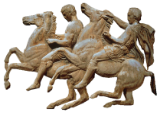 ΕΛΛΗΝΙΚΗ ΔΗΜΟΚΡΑΤΙΑΝΟΜΟΣ ΑΤΤΙΚΗΣΔΗΜΟΣ ΑΧΑΡΝΩΝΓραφείο Αντιδημάρχου  Πολιτικής ΠροστασίαςΦιλαδελφείας 87 & Μπόσδα136 73 ΑχαρνέςΤηλ.(+30) 213 2072 465, 441Fax (+30) 210 2415537Συντάκτης: Γκίκα Κλειώe-mail: antidty@acharnes.gr          ΕΛΛΗΝΙΚΗ ΔΗΜΟΚΡΑΤΙΑΝΟΜΟΣ ΑΤΤΙΚΗΣΔΗΜΟΣ ΑΧΑΡΝΩΝΓραφείο Αντιδημάρχου  Πολιτικής ΠροστασίαςΦιλαδελφείας 87 & Μπόσδα136 73 ΑχαρνέςΤηλ.(+30) 213 2072 465, 441Fax (+30) 210 2415537Συντάκτης: Γκίκα Κλειώe-mail: antidty@acharnes.gr          ΕΛΛΗΝΙΚΗ ΔΗΜΟΚΡΑΤΙΑΝΟΜΟΣ ΑΤΤΙΚΗΣΔΗΜΟΣ ΑΧΑΡΝΩΝΓραφείο Αντιδημάρχου  Πολιτικής ΠροστασίαςΦιλαδελφείας 87 & Μπόσδα136 73 ΑχαρνέςΤηλ.(+30) 213 2072 465, 441Fax (+30) 210 2415537Συντάκτης: Γκίκα Κλειώe-mail: antidty@acharnes.gr                                         Αχαρνές, 08/05/2020                               Αχαρνές, 08/05/2020                               Αχαρνές, 08/05/2020ΕΛΛΗΝΙΚΗ ΔΗΜΟΚΡΑΤΙΑΝΟΜΟΣ ΑΤΤΙΚΗΣΔΗΜΟΣ ΑΧΑΡΝΩΝΔιεύθυνση Παιδείας, Πολιτισμού, Αθλητισμού και Νέας ΓενιάςΤμήμα  Διοικητικής Υποστήριξης Σχολικών Επιτροπών και Δημοτικής Επιτροπής ΠαιδείαςΦιλαδελφείας 87 & Μπόσδα136 73 ΑχαρνέςΣυντάκτρια: Ευαγγελία  ΑγγελίδουΤηλ.(+30) 210 2415501 – 431Fax (+30) 210 2415431Email: eaggelidou@acharnes.gr           Αχαρνές, 08-5-2020                   ΠΡΟΣ: Πρόεδρο Δημοτικού Συμβουλίου                                    κ. Χρηστίνα ΚατσανδρήΗ ΣΥΝΤΑΞΑΣΑΗ ΠΡΟΙΣΤΑΜΕΝΗ  ΤΜΗΜΑΤΟΣ  ΔΙΟΙΚΗΤΙΚΗΣ ΥΠΟΣΤΗΡΙΞΗΣ                                           ΣΧΟΛΙΚΩΝ ΕΠΙΤΡΟΠΩΝ  ΚΑΙ ΔΗΜΟΤΙΚΗΣ  ΕΠΙΤΡΟΠΗΣ ΠΑΙΔΕΙΑΣΕΥΑΓΓΕΛΙΑ  ΑΓΓΕΛΙΔΟΥΚΩΝΣΤΑΝΤΙΝΑ Γ. ΔΗΜΗΤΡΕΣΗ ΕΛΛΗΝΙΚΗ ΔΗΜΟΚΡΑΤΙΑΝΟΜΟΣ ΑΤΤΙΚΗΣΔΗΜΟΣ ΑΧΑΡΝΩΝΔιεύθυνση Παιδείας, Αθλητισμού Πολιτισμού και Νέας Γενιάς Τμήμα Διοικητικής Υποστήριξης Σχολικών Επιτροπών και Δημοτικής Επιτροπής Παιδείας Φιλαδελφείας 87 & Μπόσδα136 73 ΑχαρνέςΣυντάκτρια: Ευαγγελία ΑγγελίδουΤηλ.(+30) 210 2415501 - 431Fax (+30) 210 2415431Email.: eaggelidou@acharnes.grΕΛΛΗΝΙΚΗ ΔΗΜΟΚΡΑΤΙΑΝΟΜΟΣ ΑΤΤΙΚΗΣΔΗΜΟΣ ΑΧΑΡΝΩΝΔιεύθυνση Παιδείας, Αθλητισμού Πολιτισμού και Νέας Γενιάς Τμήμα Διοικητικής Υποστήριξης Σχολικών Επιτροπών και Δημοτικής Επιτροπής Παιδείας Φιλαδελφείας 87 & Μπόσδα136 73 ΑχαρνέςΣυντάκτρια: Ευαγγελία ΑγγελίδουΤηλ.(+30) 210 2415501 - 431Fax (+30) 210 2415431Email.: eaggelidou@acharnes.gr                      Αχαρνές, 08-5-2020                    ΠΡΟΣ: Πρόεδρο Δημοτικού Συμβουλίου                                  κ. Χρηστίνα  ΚατσανδρήΑ/ΑΣΧΟΛΙΚΗ ΜΟΝΑΔΑΟΝΟΜΑΤΕΠΩΝΥΜΟ ΣΧΟΛΙΚΟΥ ΤΡΟΧΟΝΟΜΟΥ2 0 2 0ΣΥΝΟΛΟΑ/ΑΣΧΟΛΙΚΗ ΜΟΝΑΔΑΟΝΟΜΑΤΕΠΩΝΥΜΟ ΣΧΟΛΙΚΟΥ ΤΡΟΧΟΝΟΜΟΥΜΑΡΤΙΟΣ                                     (από 01-3-2020 έως 10-3-2020)ΣΥΝΟΛΟ11ο ΔημοτικόΑγγελική Στεργιοπούλου59,00 €59,00 €22ο ΔημοτικόΕλένη Τσιαπαλή -Στραγανιώτη     59,00 €59,00 €33ο ΔημοτικόΆννα Πεχλιβανίδη59,00 €59,00 €44ο ΔημοτικόΠαναγιώτης Κασσωτάκης     59,00 €59,00 €55ο ΔημοτικόΌλγα  Καρυπίδου     59,00 €59,00 €66ο και 12ο ΔημοτικάΑντώνιος  Φορτάτος      59,00 €59,00 €77ο ΔημοτικόΠαναγούλα Ζαρίφη59,00 € 59,00 €88ο ΔημοτικόΕλισάβετ  Αγγελίδη        59,00 €59,00 €99o Δημοτικό Γαρυφαλλιά  Βασιλείου     59,00 €59,00 €1010ο ΔημοτικόΑικατερίνη  Πούλιου - Στέφου59,00 €59,00 €1113ο ΔημοτικόΜαριέττα Ευθυμίου - Αμανατίδη59,00 €59,00 €1215ο ΔημοτικόΔέσποινα Ιωακειμίδου 59,00 €59,00 €1318ο ΔημοτικόΌλγα  Αποστολίδη59,00 € 59,00 €1419ο ΔημοτικόΑγγελική  Παπαθαρενού59,00 €59,00 €1520ο ΔημοτικόΠέτρος Κακαές59,00 €59,00 €1621ο ΔημοτικόΜαρία  Καψή59,00 €59,00 €1722ο ΔημοτικόΣοφία Μεταξά-Καρανίκα 59,00 €59,00 €1825ο ΔημοτικόΠαναγιώτα Κοκοράκη59,00 €59,00 €1927ο ΔημοτικόΑμαλία  Τσεσμελή59,00 € 59,00 €2028ο ΔημοτικόΚων/νος  Χαρτοματζίδης59,00 €59,00 €2129ο ΔημοτικόΑρτεμησία  Κάσσου     59,00 € 59,00 €222ο Δημοτικό Θρακομ/νωνΖωή Αντωνιάδη59,00 €59,00 €232ο Δημοτικό Θρακομ/νωνΗλίας Παπαηλίας59,00 €59,00 €Γενικό σύνολο μηνός Μαρτίου (από 01-3-2020 έως 10-3-2020)Γενικό σύνολο μηνός Μαρτίου (από 01-3-2020 έως 10-3-2020)Γενικό σύνολο μηνός Μαρτίου (από 01-3-2020 έως 10-3-2020)Γενικό σύνολο μηνός Μαρτίου (από 01-3-2020 έως 10-3-2020)1.357,00 €Η ΣΥΝΤΑΞΑΣΑΗ ΠΡΟΙΣΤΑΜΕΝΗ  ΤΜΗΜΑΤΟΣ  ΔΙΟΙΚΗΤΙΚΗΣ ΥΠΟΣΤΗΡΙΞΗΣ                                           ΣΧΟΛΙΚΩΝ ΕΠΙΤΡΟΠΩΝ  ΚΑΙ ΔΗΜΟΤΙΚΗΣ  ΕΠΙΤΡΟΠΗΣ ΠΑΙΔΕΙΑΣΕΥΑΓΓΕΛΙΑ  ΑΓΓΕΛΙΔΟΥΚΩΝΣΤΑΝΤΙΝΑ Γ. ΔΗΜΗΤΡΕΣΗ